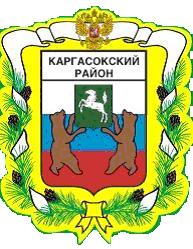 МУНИЦИПАЛЬНОЕ ОБРАЗОВАНИЕ «Каргасокский район»ТОМСКАЯ ОБЛАСТЬАДМИНИСТРАЦИЯ КАРГАСОКСКОГО РАЙОНА09.02.2022											     № 31с. КаргасокАдминистрация Каргасокского района постановляет:Главы Каргасокского района						                А.П. АщеуловУТВЕРЖДЕНпостановлением АдминистрацииКаргасокского районаот 09.02.2022 № 31Приложение 1(В редакции ПАКР от 13.02.2023 № 50)ПаспортМуниципальной программы«Развитие молодежной политики, физической культуры и спорта на территории муниципального образования «Каргасокский район»ХАРАКТЕРИСТИКА ТЕКУЩЕГО СОСТОЯНИЯ СФЕРЫ РЕАЛИЗАЦИИ ПРОГРАММЫ Муниципальная  программа «Развитие молодежной политики, физической культуры и спорта на территории муниципального образования «Каргасокский район» (далее - Программа) реализуется в сфере молодежной политики, физической культуры и спорта. Стратегические ориентиры реализации мероприятий в сферах физической культуры и спорта, сохранения и укрепления общественного здоровья населения, государственной молодежной политики определены Указом Президента Российской Федерации от 07.05.2018 № 204 «О национальных целях и стратегических задачах развития Российской Федерации на период до 2024 года», Стратегией социально-экономического развития Томской области до 2030 года, утвержденной постановлением Законодательной Думы Томской области от 26.03.2015 № 2580 «Об утверждении Стратегии социально-экономического развития Томской области до 2030 года», Стратегией социально-экономического развития муниципального образования «Каргасокский район» до 2030 года, утвержденной решением Думы Каргасокского района от 25.02.2016 года №40 «Об утверждении Стратегии социально-экономического развития муниципального образования «Каргасокский район» до 2030 года» (далее - Стратегия). Комплекс мероприятий настоящей Программы направлен на достижение первой цели указанной Стратегии - «Обеспечение высокого качества жизни населения, развития человеческого капитала, обеспечение стандартов благосостояния, социального благополучия и безопасности населения» достижение которой планируется через реализацию задачи 1.5. «Создание условий для развития физической культуры и спорта, и эффективной молодежной политики в муниципальном образовании «Каргасокский район» определенной Стратегией.Кроме того, Стратегия предусматривает комплексные мероприятия по сохранению и совершенствованию материально-технической базы и инфраструктуры физической культуры и спорта, укреплению здоровья населения и формирование здорового образа жизни, созданию благоприятных условий для увеличения охвата населения спортом и физической культурой, обеспечению успешного выступления спортсменов Каргасокского района на соревнованиях различного уровня, а так же предусматривает создание благоприятных условий для самореализации молодёжи в интересах общества.За период реализации мероприятий муниципальной программы, утверждённой постановлением Администрации Каргасокского района от 10.11.2015 №175 «Развитие молодежной политики, физической культуры и спорта на территории муниципального образования «Каргасокский район» 2016 - 2021 годов были достигнуты следующие результаты:- на 9,77 % увеличился показатель – «Доля населения, систематически занимающихся физической культурой и спортом» с 30,4% в 2016 году до 40,17 % в 2020 год; - на 1333 человека увеличился показатель «Количество занимающихся в секциях у инструкторов по спорту, чел.» с 1115 человек в 2015 году до 2448 человек в 2020 году; - сохранить динамику в исполнении мероприятия «Обеспечение участия спортивных сборных команд Каргасокского района в официальных региональных спортивных, физкультурных мероприятиях, проводимых на территории Томской области» регионального проекта «Спорт – норма жизни» достигнув показатель «Количество участников в официальных региональных спортивных, физкультурных мероприятиях, проводимых на территории Томской области, чел» в следующие периоды: 2017 год – 100 чел.,  2018 год – 106 чел., 2019 – 185 чел., 2020 год – 11 чел., (низкий показатель обусловлен эпидемиологическими ограничениями). - по итогу участия в мероприятии федерального проекта «Спорт - норма жизни» в муниципальном центре тестирования ВФСК «Готов к труду и обороне» в котором созданы малые спортивные площадки, укомплектованные современным спортивно-технологическим оборудованием; Основными показателями состояния физической культуры и спорта в муниципальном образовании «Каргасокский район» на 01.01.2021 года явились:-площадь плоскостных спортивных сооружений – 26339 м2;-единовременная пропускная способность спортивных сооружений –1895 чел.;-доля населения, систематически занимающегося физической культурой и спортом –40,17 %. Значительную роль в развитии физической культуры и спорта играет сеть спортивных сооружений. Так в рамках развития сети спортивной инфраструктуры за период 2015-2021 годы были реализованы проекты: 2016 г. Строительство комплексной игровой площадки в с.Новый Васюган;2016 г. Строительство комплексной игровой площадки в с.Средний Васюган;2017-2018 гг. Реконструкция открытой игровой площадки, с.Каргасок, пер. Болотный, 5;2017-2018 гг. Реконструкция стадиона «Юность» в с.Каргасок.2020 г. Устройство основания для спортивной площадки ГТО в с.Каргасок.Ввод в эксплуатацию указанных объектов позволил создать современные условия для занятий физической культурой и спортом, а также способствовал положительному увеличению показателя «единовременная пропускная способность спортивных сооружений, чел.» в период 2017-2020 годов: 2017 г.- 1772 чел., 2018 г.- 1792 чел., 2019 г.- 1895 чел., 2020 г.- 1895 чел. Несмотря на комплекс выполненных мероприятий по развитию сети спортивных объектов в части строительства и реконструкции спортивных объектов, в настоящий момент остается нерешенный вопрос недостаточного уровня обеспеченности объектами физической культуры и спорта, а именно игровыми и тренажерными залами в с.Каргасок.  Данная проблема влечёт за собой:- отсутствие возможности развивать игровые и силовые виды спорта;- ухудшение физического развития и здоровья населения;-полное отсутствие возможности привлечения граждан в возрасте от 18 лет и старше к регулярным занятиям спортом и физической культурой.Анализ показателей развития физической культуры и спорта на территории муниципального образования «Каргасокский район» указывает на необходимость продолжения реализации комплекса мер, направленных на повышение роли физической культуры и здорового образа жизни среди жителей района, именно программно-целевым методом.В рамках мероприятия 1 «Размещение в печатных и электронных муниципальных СМИ публикаций, направленных на формирование ценностных ориентаций на ЗОЖ» подпрограммы 3 «Сохранение и укрепление общественного здоровья населения Каргасокского района» за 2021 год было размещено более 15 публикаций по каналам: газеты, информационной сети «Интернет», что стало новым направлением в реализации мероприятий по формированию позитивного отношения к физической культуре и спорту и здоровому образу жизни целом. Системный, межведомственный подход позволил, реализуя мероприятие 2. «Размещение наружной социальной рекламы, направленной на формирование ценностных ориентаций на ЗОЖ на рекламных конструкциях и фасадах» разработать и разместить на рекламных конструкциях 4 баннера в с.Каргасок с содержанием социальной рекламой.  Реализация поставленных целей и задач Программы требует соблюдение комплексного подхода, направленного на реализацию мероприятий в сфере профилактики заболеваний и формирования здорового образа жизни как одного из приоритетных направлений по развитию человеческого потенциала, укреплению здоровья граждан, проживающих в Каргасокском районе. Органы местного самоуправления обладают полномочиями по реализации мероприятий по профилактике заболеваний и формированию здорового образа жизни, а также по созданию благоприятных условий в целях привлечения медицинских работников и фармацевтических работников для работы в медицинских организациях.Реализация мероприятий в области профилактики заболеваний и формирования здорового образа жизни для социально-демографических групп населения отдельными учреждениями различной ведомственной принадлежности без сетевого, системного, взаимодействия носит половинчатый характер, не позволяющий комплексно реализовывать меры по профилактике заболеваний и формированию здорового образа жизни.  В настоящее время сохраняется сложная ситуация в области профилактики заболеваний и формирования здорового образа жизни практически всех социально-демографических групп населения. Ранняя вовлеченность молодого поколения в пагубные привычки, гиподинамия, недостаточное внимание к своему здоровью у всех возрастных категорий – все это отрицательным образом сказывается на здоровье населения. Реализация мероприятий муниципальной подпрограммы «Сохранение и укрепление общественного здоровья населения Каргасокского района Томской области» на территории Каргасокского района Томской области положительно скажется на формировании здорового образа жизни жителей Каргасокского района, профилактике распространения заболеваний, в том числе представляющих опасность для окружающих. За период реализации подпрограммы 2 «Развитие эффективной молодежной политики и патриотического воспитания в Каргасокском районе» 2016-2021 гг. осуществлялась деятельность по созданию условий для развития потенциала молодежи в интересах общества.  В рамках мероприятий молодежной политики в целях формирования и продвижения образа успешного молодого человека, проводился конкурс работающей молодежи «МЫ – молодые!», за период реализации подпрограммы в котором приняло участие 25 молодых граждан из разных профессий в возрасте от 18 до 35 лет. Кроме того, за период 2016-2021 гг. более 30 молодых граждан, окончивших общеобразовательные организации Каргасокского района за достижения в творческой, научной, спортивной деятельностях награждались знаком отличия. В целях материального поощрения и поддержки студентов образовательных организаций среднего профессионального и высшего образования из числа выпускников общеобразовательных организаций Каргасокского района в рамках мероприятия подпрограммы, 29 молодых граждан получили именную стипендию Владимира Николаевича Меренкова, общий объём бюджетных средств направленный за 2016 -2021 гг. на выплату стипендии составил 720,0 тыс.руб. В распоряжении, принятом Правительством Российской Федерации от 29 ноября 2014 года №2403-р понятие «молодежь» трактуется как социально-демографическая группа, выделяемая на основе возрастных особенностей, социального положения и характеризующаяся специфическими интересами и ценностями. Эта группа включает лиц в возрасте от 14 до 30 лет. По состоянию на 01.01.2021 года в Каргасокском районе доля молодёжи составила 18,4% (3445 человек) в возрасте от 14 до 30 лет от общего числа населения, зарегистрированного в районе. Так в период 2015 - 2021 гг. из Каргасокского района выбыло 436 молодых граждан. Молодежь – стратегический ресурс района, основа его дальнейшего развития. Именно эта категория в настоящее время является одной из наиболее социально уязвимых групп населения. Именно в молодые годы у человека формируется мировоззрение, определяются важнейшие жизненные цели и ценности, происходит выбор направлений и средств их реализации, формируется отношение к себе и миру, обществу и государству. Закон Томской области от 5 декабря 2008 года № 245-ОЗ «О государственной молодежной политике в Томской области» определяет принципы, цели, основные направления реализации государственной молодежной политики в Томской области.Так, в рамках гражданско-патриотического направления, ежегодно проводятся: спартакиады допризывной молодежи, военно-спортивная эстафета среди организаций и предприятий, военно-спортивная игра «Зарница», «День призывника», военно-полевые сборы для старших юношей. В течение года в указанных мероприятиях принимают участие более 300 спортсменов. Одной из целей указанных мероприятий является сохранение спортивных традиций и памяти о знаковых военно-исторических событиях истории России. Важным элементом реализации молодёжной политики является включение молодежи в социально-экономическую жизнь общества Каргасокского района. В системе мероприятий по реализации молодёжной политики, значительное внимание уделяется поддержке талантливой молодёжи. Так, ежегодно в течение календарного года выплачиваются стипендии для стимулирования выпускников школ Каргасокского района к достижению высоких результатов в учебной, научной, спортивной, творческой сферах, общественной жизни. Ежегодно суммарный объем стипендии составляет 120 тысяч рублей. В настоящее время на территории Каргасокского района в сфере молодежной политики существует ряд проблем:-сокращение численности молодого населения;-значительный уровень безработицы среди молодежи; -отток талантливой молодежи из Каргасокского района;-недостаточное вовлечение молодежи в разработку и реализацию социальных проектов, направленных на решение социально-экономических проблем в Каргасокском районе.Реализация мероприятий настоящей Программы к 2027 году будет способствовать:- увеличению единовременной пропускной способности спортивных сооружений на 140 чел.; - увеличению доли населения, систематически занимающихся физической культурой и спортом до 47,6 % от общей численности населения в возрасте от 3 до 79 лет;- увеличению доли населения до 47,6 %, муниципального образования «Каргасокский район», охваченного в мероприятиях, направленных на формирование здорового образа жизни, профилактики заболеваемости;- укреплению взаимодействия муниципальных, ведомственных учреждений по всем аспектам физической культуры и спорта. В этой связи, реализация настоящей Программы является оптимальным решением вышеуказанных проблем в условиях реформирования бюджетного процесса, предусматривающего смещение акцентов с управления расходами на управление результатами и перехода преимущественно к программно-целевым методам бюджетного планирования с активизацией взаимодействия с молодежью и поддержки молодежных инициатив.2.ЦЕЛИ И ЗАДАЧИ ПРОГРАММЫ, СРОКИ И ЭТАПЫ ЕЕ РЕАЛИЗАЦИИ, ЦЕЛЕВЫЕ ПОКАЗАТЕЛИ РЕЗУЛЬТАТИВНОСТИ РЕАЛИЗАЦИИ ПРОГРАММЫЦель настоящей программы – Создание условий для развития физической культуры и спорта, и эффективной молодежной политики в муниципальном образовании «Каргасокский район».Для достижения указанной цели в Программе определены следующие задачи:Задача 1. Создание условий для развития физической культуры и спорта на территории Каргасокского района. Задача 2. Развитие эффективной молодежной политики и патриотического воспитания в Каргасокском районе. Задача 3. Создание комплексной системы взаимодействия направленной на формирование здорового образа жизни, профилактику заболеваемости населения Каргасокского района.Срок реализации Программы 2022 – 2027 годы.Цель и задачи Программы соответствуют целям и задачам социально-экономического развития муниципального образования «Каргасокский район», определенной в Стратегии.  Целевые показатели результативности реализации муниципальной Программы «Развитие молодежной политики, физической культуры и спорта на территории муниципального образования «Каргасокский район»« представлены в таблице 1 к настоящей муниципальной Программе.3.ПОДПРОГРАММЫВ целях реализации поставленной цели муниципальной программы «Развитие молодежной политики, физической культуры и спорта на территории муниципального образования «Каргасокский район» были выделены три подпрограммы. Первая подпрограмма - «Развитие физической культуры и спорта на территории Каргасокского района»  предусматривает комплекс мероприятий, направленных на создание благоприятных условий для развития физической культуры и спорта на территории Каргасокского района,  приложение 1 к Программе. В рамках указанной подпрограммы предусмотрены ключевые мероприятия, направленные на достижение показателя Программы «Доля населения муниципального образования «Каргасокский район», систематически занимающегося физической культурой и спортом, %» 47,6% к 2027 году. Вторая подпрограмма - «Развитие эффективной молодежной политики и патриотического воспитания в Каргасокском районе» предусматривает комплекс мероприятий, направленных на развитие эффективной молодёжной политики и патриотического воспитания в Каргасокском районе, приложение 2 к Программе. Комплекс мероприятий подпрограммы направлен на достижение показателя Программы - «Удельный вес молодежи (14 - 30 лет), положительно оценивающей возможности для развития и самореализации молодежи в Каргасокском районе, %» к 2027 году показать должен составить 17,2%.Третья подпрограмма «Сохранение и укрепление общественного здоровья населения Каргасокского района» положительно скажется на формировании здорового образа жизни жителей Каргасокского района, профилактике распространения заболеваний, в том числе представляющих опасность для окружающих, приложение 3 к Программе. Мероприятия подпрограммы направлены на достижение показателя Программы - «Доля населения муниципального образования «Каргасокский район», охваченная в мероприятиях, направленных на формирование здорового образа жизни, профилактики заболеваемости, %» к 2027 году показать должен составить 47,6 %.4. СИСТЕМА МЕРОПРИЯТИЙ МУНИЦИПАЛЬНОЙ ПРОГРАММЫ И ЕЁ РЕСУРСНОЕ ОБЕСПЕЧЕНИЕНа реализацию программы необходимо 43 971,00 тыс. рублей, в том числе: средства областного бюджета – 25 129,20 тыс. рублей;средства районного бюджета – 18 841,80 тыс. рублей.Расходы на реализацию комплекса мероприятий Программы в целом с распределением по подпрограммам приведены в таблице 2 настоящей Программы.Финансирование мероприятий Программы за счет средств областного и (или) федерального бюджетов в 2022-2027 годы будет производиться по согласованию с софинансированием мероприятий за счёт средств бюджета муниципального образования «Каргасокский район» с учётом требований действующего законодательства.Объем и условия финансирования из внебюджетных источников мероприятий по развитию физической культуры и спорта определяются в соответствии с заключенными соглашениями о взаимном сотрудничестве экономического развития территории Каргасокского района с представителем внебюджетного источника финансирования. Ресурсное обеспечение реализации муниципальной программы «Развитие молодежной политики, физической культуры и спорта на территории муниципального образования «Каргасокский район» за счёт средств бюджета муниципального образования «Каргасокский район» по главным распорядителям бюджетных средств, представлены в таблице 3 настоящей Программы.5. УПРАВЛЕНИЕ И КОНТРОЛЬЗА РЕАЛИЗАЦИЕЙ МУНИЦИПАЛЬНОЙ ПРОГРАММЫАдминистрация Каргасокского района в лице отдела по социальной работе Администрация Каргасокского района является уполномоченным органом местного самоуправления муниципального образования «Каргасокский район» по реализации настоящей Программы и осуществлению взаимодействия с уполномоченными федеральными органами исполнительной власти по вопросам государственной молодежной политики, физической культуры и спорта, исполнительными органами государственной власти Томской области, структурными подразделениями Администрации Томской области, органами местного самоуправления муниципальных образований Томской области, иными органами и организациями в целях реализации настоящей Программы. Общий контроль исполнения Программы, а также контроль за деятельностью ответственного исполнителя осуществляет куратор Программы – Заместитель Главы Каргасокского района по социальным вопросам – начальник отдела по социальной работе.Реализация муниципальной программы осуществляется путем выполнения предусмотренных в ней мероприятий ответственным исполнителем и участниками в соответствии с их полномочиями.Ответственный исполнитель муниципальной программы: 1) осуществляет взаимодействие с ответственными исполнителями подпрограмм; 2) обеспечивает контроль за реализацией Программы; 3) с учетом объемов финансовых средств, выделяемых на реализацию Программы, уточняет целевые показатели, перечень мероприятий и затрат на них, состав участников Программы, а также участников мероприятий; 4) при необходимости готовит предложения о внесении изменений в Программу; 5) разрабатывает и представляет в установленные сроки отчеты о ходе реализации Программы.Оценку эффективности реализации Программы осуществляет отдел экономики Администрации Каргасокского района, которая проводится ежегодно. Ответственный исполнитель Программы предоставляет в отдел экономики Администрации Каргасокского района: - полугодовой отчет в срок до 20 июля отчетного года по форме таблицы №1 приложения 9 Порядка принятия решений о разработке муниципальных программ муниципального образования «Каргасокский район», их формирования и реализации», утвержденного постановлением Администрации Каргасокского района от 21.06.2021 № 152 (далее – Порядок); - годовой отчет о реализации и оценке эффективности Программы не позднее 01 марта года, следующего за отчетным годом по форме таблицы №1 и 2 приложения 9 Порядка. Возможными рисками, препятствующими достижению поставленных целей и решению задач муниципальной Программы, являются:-негативные изменения в экономике Томской области и как следствие возможность негативного влияния на финансирование мероприятий Программы;-изменение демографической ситуации в Каргасокском районе может вызвать снижение показателей в связи с уменьшением общей численности населения;-просчеты в планировании и организации учебно-тренировочного процесса администрациями учреждений и тренерами-преподавателями приводят к недостаточно высоким результатам спортсменов на соревнованиях;-большая географическая удаленность от областного центра;-отсутствие государственных и (или) муниципальных учреждений в сфере молодежной политики, недостаточное развитие материально-технической базы отрасли не позволяют оперативно на должном уровне развивать молодежную политику как на региональном, так и на местном уровне.Предложения по мерам управления рисками:-разработка, принятие и реализация на региональном уровне мер, направленных на обеспечение сбалансированности бюджетов муниципальных образований; -  введение практики неотвратимого привлечения к ответственности должностных лиц, ответственных за реализацию Программы (подпрограммы);- внедрение механизмов оценки результативности работы должностных лиц, ответственных за реализацию Программы (подпрограммы);- стимулирование деятельности спортсменов и тренеров на достижение высоких спортивных результатов путем единовременных выплат за призовые места на официальных областных, всероссийских и международных соревнованиях;- создание благоприятных условий, позволяющих создать позитивную демографическую ситуацию в Каргасокском районе;- повышение качества планирования тренировочных и выездных спортивных мероприятий.Таблица 1СВЕДЕНИЯО СОСТАВЕ И ЗНАЧЕНИЯХ ЦЕЛЕВЫХ ПОКАЗАТЕЛЕЙ РЕЗУЛЬТАТИВНОСТИ МУНИЦИПАЛЬНОЙ ПРОГРАММЫ«Развитие молодежной политики, физической культуры и спорта на территории муниципального образования «Каргасокский район»Приложение 1 к муниципальной программе «Развитие молодежной политики, физической  культуры и спорта на территории муниципального образования «Каргасокский район» Подпрограмма 1«Развитие физической культуры и спорта на территории Каргасокского района»ПАСПОРТ ПОДПРОГРАММЫ 1.«Развитие физической культуры и спорта на территории Каргасокского района»ХАРАКТЕРИСТИКА ТЕКУЩЕГО СОСТОЯНИЯ СФЕРЫ РЕАЛИЗАЦИИ ПОДПРОГРАММЫ 1 Основой для определения цели подпрограммы 1 «Развитие физической культуры и спорта на территории Каргасокского района» (далее – Подпрограмма 1) по развитию физической культуры и спорта на территории Каргасокского района стали программные документы федерального, регионального и муниципального уровней, среди которых:Указ Президента Российской Федерации от 07.05.2018 № 204 «О национальных целях и стратегических задачах развития Российской Федерации на период до 2024 года» и  национальный проект «Демография» включающий в себя федеральный проект «Спорт – норма жизни»;Стратегия социально-экономического развития Томской области до 2030 года, утвержденная постановлением Законодательной Думы Томской области от 26.03.2015 № 2580 «Об утверждении Стратегии социально-экономического развития Томской области до 2030 года», государственная программа «Развитие молодежной политики, физической культуры и спорта в Томской области», утвержденная постановлением Администрации Томской области от 27.09.2019 N 345а;Стратегия социально-экономического развития муниципального образования «Каргасокский район» до 2030 года, утвержденная решением Думы Каргасокского района от 25.02.2016 года №40 «Об утверждении Стратегии социально-экономического развития муниципального образования «Каргасокский район» до 2030 года».Комплекс мероприятий настоящей Программы направлен на достижение первой цели указанной Стратегии - «Обеспечение высокого качества жизни населения, развития человеческого капитала, обеспечение стандартов благосостояния, социального благополучия и безопасности населения» достижение которой планируется через реализацию задачи 1.5. «Создание условий для развития физической культуры и спорта, и эффективной молодежной политики в муниципальном образовании «Каргасокский район» определенной Стратегией.Динамика показателей, характеризующих развитие физической культуры и спорта за 2019-2021 годы:с 30,4% в 2016 году до 40,17 % в 2020 году увеличился показатель «Доля населения, систематически занимающихся физической культурой и спортом»;  удалось сохранить положительную динамику занимающихся у инструкторов по спорту в 2019 году - 2441 человек, в 2020 году - 2446 человек и в 2021 году - 2448 человек; в рамках участия в региональном проекте «Спорт – норма жизни» обеспечены участием спортивные сборные команды Каргасокского района в официальных региональных спортивных, физкультурных мероприятиях, проводимых на территории Томской области в 2019 году – 185 человек, в 2020 году – 10 человек и 2021 году – 40 человек (снижение показателя обусловлено эпидемиологическими ограничениями 2020 – 2021 гг.);проведено более 40 массовых физкультурных мероприятий (в 2019 году - 22, в 2020 году – 6, 2021 году – 12) (снижение показателя обусловлено эпидемиологическими ограничениями 2020 – 2021 гг.);за период 2019-2021 годов в рамках участия в региональном проекте «Спорт – норма жизни» приобретены и установлены 6 комплектов малобюджетных спортивных площадок по месту жительства и учебы (с.Павлово и с.Новый Васюган – 2019 г.; с.Средний Васюган и с.Новоюгино – 2020; с.Сосновка и с.Каргасок -2021 г.); В рамках подпрограммы «Развитие физической культуры и спорта на территории Каргасокского района» (далее подпрограмма - 1) муниципальной программы «Развитие молодежной политики, физической культуры и спорта на территории муниципального образования «Каргасокский район» утвержденной постановлением Администрации Каргасокского района от 10.11.2015 №175 «Развитие молодежной политики, физической культуры и спорта на территории муниципального образования «Каргасокский район», за период 2016-2021 годов в рамках мероприятий по созданию благоприятных условий для увеличения охвата населения физической культурой и спортом были достигнуты следующие результаты:в рамках создания условий для развития массового спорта по месту жительства в каждом сельском поселении Каргасокского района организована работа инструкторов по спорту;в целях вовлечения населения в активное физкультурно-спортивное движение было в сельских поселениях Каргасокского района было организовано и проведено более 540 массовых физкультурных мероприятий;в рамках участия в региональном проекте «Спорт – норма жизни» обеспечено участием более 700 спортсменов и тренеров спортивных сборных команд Каргасокского района в более 120 официальных региональных спортивных, физкультурных мероприятиях, проводимых на территории Томской области; в рамках стимулирования спортсменов Каргасокского района и их тренеров к высоким спортивным достижениям 2016-2021 годов за высокие спортивные достижения в соревнованиях регионального, межрегионального, всероссийского и международного уровней по 7 видам спорта единовременную выплату получили 154 спортсмена на общую сумму 730,0 тыс.руб.;ежегодно по 3 муниципальных учреждений, обеспечивались спортивным инвентарем и оборудованием;в 2016 году на базе МБОУ «Каргасокская ДЮСШ» создан Центр тестирования по выполнению видов испытаний (тестов), нормативов, требований к оценке уровня знаний и умений в области физической культуры и спорта комплекса Всероссийского физкультурно-спортивного комплекса «Готов к труду и обороне»;достигнут показатель «Доля населения, систематически занимающихся физической культурой и спортом» в 40,17 %;  В рамках мероприятий по развитию спортивной инфраструктуры: в период 2017-2018 годов реализован проект по реконструкции объекта - стадион «Юность» в с.Каргасок, Каргасокского района Томской области, реконструкция которого позволила увеличить единовременную пропускную способность плоскостных сооружений на - 131 человек, а также создать современные условия для занятий физической культурой и спортом по таким видам как: лёгкая атлетика, футбол, лапта и др.;в период 2017-2018 годов реализован проект по реконструкции открытой игровой площадки, с.Каргасок, пер.Болотный, 5, реконструкция которого позволила увеличить единовременную пропускную способность плоскостных сооружений на - 30 человек, а также создать современные условия для занятий физической культурой и спортом на травмобезопасном покрытии игровой площадки;приобретены и установлены 8 комплектов малобюджетных спортивных площадок по месту жительства и учебы, что (с.Каргасок и с.Вертикос – 2018 г.; с.Павлово и с.Новый Васюган – 2019 г.; с.Средний Васюган, с.Новоюгино – 2020; с.Сосновка и с.Каргасок -2021 г.).в 2020 году в рамках участия в региональном проекте «Спорт – норма жизни» реализован проект по оснащению объектов спортивной инфраструктуры спортивно-технологическим оборудованием, которые позволил создать современные условия для занятий физической культурой и спортом, а также увеличить площадь спортивных сооружений на 350 кв.м;ввод в эксплуатацию указанных объектов спорта позволил увеличить единовременную пропускную способность 1895 человек в 2021 году.Однако, несмотря на ряд позитивных сдвигов в реализации комплекса мероприятий по строительству и реконструкции спортивных объектов, из-за высокой стоимости инвестиционного проекта, остается не решенным вопрос по строительству спортивно-оздоровительного комплекса в с.Каргасок. Строительство и ввод в эксплуатацию данного спортивного комплекса позволило бы различным категориям и группам населения заниматься игровыми видам спорта. Кроме того, наличие в указанном сооружении тренажерного зала послужит дополнительным импульсом для развития тяжёлой атлетики, фитнеса и лечебной физкультуры.  Главной целью реализации мероприятий Подпрограммы 1 является повышение роли физической культуры и спорта в формировании здорового образа жизни населения Каргасокского района, а также создание условий для занятий физической культурой и спортом. Основной показатель эффективности деятельности развития физической культуры и спорта для достижения указанной цели – «Количество участников официальных физкультурных мероприятий, чел».Анализ показателей развития физической культуры и спорта на территории муниципального образования «Каргасокский район» указывал на необходимость разработки комплекса мер, направленных на повышение качественного состояния физической культуры и спорта. Разработанный комплекс мер отражен в мероприятиях настоящей Подпрограммы 1. Реализация мероприятий Подпрограммы 1 будет способствовать:-совершенствованию физкультурно-оздоровительной и спортивный работы;-укреплению взаимодействия муниципальных, ведомственных учреждений по всем аспектам физической культуры и спорта;- увеличению обеспеченности спортивными объектами спорта жителей;-организации и обеспечению эффективного функционирования действующей сети учреждений спорта.ЦЕЛИ И ЗАДАЧИ ПОДПРОГРАММЫ 1, СРОКИ И ЭТАПЫ ЕЁ РЕАЛИЗАЦИИ, ЦЕЛЕВЫЕ ПОКАЗАТЕЛИ РЕЗУЛЬТАТИВНОСТИ РЕАЛИЗАЦИИ ПОДПРОГРАММЫ 1.Цель настоящей подпрограммы –создание условий для развития физической культуры и спорта на территории Каргасокского района.Для достижения указанной цели, определены следующие задачи:Задача 1. Создание благоприятных условий для увеличения охвата населения физической культурой и спортом.Задача 2. Развитие спортивной инфраструктуры.Цель и задачи подпрограммы соответствуют целям и задачам Стратегии социально-экономического развития муниципального образования «Каргасокский район» до 2030 года, утвержденной решением Думы Каргасокского района от 25.02.2016 года №40. Срок реализации Подпрограммы 1 2022 – 2027 годы. Реализация комплекса мероприятий в рамках настоящей подпрограммы рассчитан на период 2022 – 2027 годы.Целевые показатели результативности реализации подпрограммы «Развитие физической культуры и спорта на территории Каргасокского района» представлены в приложении 1 к настоящей Подпрограмме 1.СИСТЕМА МЕРОПРИЯТИЙ ПОДПРОГРАММЫ 1 И ЕЁ РЕСУРСНОЕ ОБЕСПЕЧЕНИЕНа реализацию подпрограммы необходимо 43 211,00 тыс. рублей, в том числе:средства областного бюджета –25 129,20 тыс. рублей;средства районного бюджета – 18 081,80 тыс. рублей.Используя позитивное состояние региональной экономики, социально-экономической сферы Каргасокского района, будут реализованы крупные инфраструктурные проекты:-строительства комплексной спортивной площадки с травмобезопасным покрытием в п.Нефтяник;-строительства спортивного оздоровительного комплекса в с.Каргасок- приобретения и установки 6 комплектов малобюджетных спортивных площадок по месту жительства и учебы в сельских поселениях района.Кроме этого, реализация комплексных мероприятий подпрограммы будет способствовать:формированию у населения, особенно у детей и подростков, устойчивого
интереса и потребности к регулярным занятиям физической культурой и спортом;устойчивому развитию и повышению эффективности спортивной
инфраструктуры;созданию эффективной системы и условий подготовки для достижения спортсменами высоких результатов на областных, всероссийских соревнованиях.Широкое вовлечение различных категорий населения муниципального образования «Каргасокский район» в процесс активных занятий физической культурой и спортом будет способствовать снижению уровня наркомании, алкоголизма, курения и других вредных привычек, уменьшению заболеваемости, повышению работоспособности и увеличению продолжительности жизни населения. Развитие физической культуры и спорта в муниципальном образовании «Каргасокский район», в том числе повышение обеспеченности населения спортивными сооружениями и качественными физкультурно-спортивными услугами, позволит создать более комфортные условия для жизни граждан и воспитания детей. Повысится привлекательность района для проживания и притока населения. Система реализации комплекса мероприятий настоящей Подпрограммы 1 и её ресурсное обеспечение представлена в приложении 2 к настоящей подпрограмме.УСЛОВИЯ И ПОРЯДОК СОФИНАНСИРОВАНИЯ ПОДПРОГРАММЫ 1 ИЗ ФЕДЕРАЛЬНОГО БЮДЖЕТА, ОБЛАСТНОГО БЮДЖЕТА И ВНЕБЮДЖЕТНЫХ ИСТОЧНИКОВФинансирование подпрограммы 1 за счет средств областного и (или) федерального бюджетов в 2022-2027 годы будет производиться в рамках мероприятий, предусмотренных в государственной программе «Развитие молодежной политики, физической культуры и спорта в Томской области», утвержденной постановлением Администрации Томской области от 27 сентября 2019 г. N 345а. Реализация Закона Томской области от 13.12.2006 № 314-ОЗ «О предоставлении субсидий местным бюджетам на обеспечение условий для развития физической культуры и массового спорта» в рамках мероприятия 2. «Обеспечение условий для развития физической культуры и массового спорта» задачи 1 «Создание благоприятных условий для увеличения охвата населения физической культурой и спортом» настоящей Подпрограммы 1 будет осуществляться в пределах ассигнований предусмотренных ведомственной целевой программой Департамента  по молодежной политике, физической культуре и спорту Томской области «Создание благоприятных условий для увеличения охвата населения спортом и физической культурой» и перечисленных в бюджет муниципального образования «Каргасокский район».   Главным распорядителем областной субсидии является Администрация Каргасокского района.  Областная субсидия, перечисленная в бюджет муниципального образования «Каргасокский район»  перечисляется в бюджеты муниципальных образований - сельских поселений Каргасокского района в виде иных межбюджетных трансфертов (ИМБТ) в соответствии с постановлением Администрации Каргасокского района от 19.02.2021 года №39 «Об утверждении Порядка предоставления и распределения иных межбюджетных трансфертов бюджетам сельских поселений на обеспечение условий для развития физической культуры и массового спорта». Объем и условия финансирования из внебюджетных источников мероприятий по развитию физической культуры и спорта определяются в соответствии с заключенными соглашениями о взаимном сотрудничестве по социально-экономическому развитию территории Каргасокского района с представителем внебюджетного источника финансирования. Приложение 1к подпрограмме 1 «Развитие физической культуры и спорта на территории Каргасокского района»СВЕДЕНИЯО СОСТАВЕ И ЗНАЧЕНИЯХ ЦЕЛЕВЫХ ПОКАЗАТЕЛЕЙ РЕЗУЛЬТАТИВНОСТИ ПОДПРОГРАММЫ 1.«Развитие физической культуры и спорта на территории Каргасокского района»Подпрограмма 2 «Развитие эффективной молодежной политики и патриотического воспитания в Каргасокском районе»ПАСПОРТ ПОДПРОГРАММЫ 2.«Развитие эффективной молодежной политики и патриотического воспитания в Каргасокском районе»ХАРАКТЕРИСТИКА ТЕКУЩЕГО СОСТОЯНИЯ СФЕРЫ РЕАЛИЗАЦИИ ПОДПРОГРАММЫ 2Федеральный закон от 30.12.2020 N 489-ФЗ «О молодежной политике в Российской Федерации» в 6 статье дает определение молодежи и молодых граждан как социально-демографическая группы лиц в возрасте от 14 до 35 лет включительно (за исключением случаев, предусмотренных частью 3 статьи 6 указанного Федерального закона), имеющих гражданство Российской Федерации.Реализация мероприятий Подпрограммы 2 «Развитие эффективной молодежной политики и патриотического воспитания в Каргасокском районе» (далее - Подпрограмма 2)  утвержденной постановлением Администрации Каргасокского района от 10.11.2015 №175 ) в области молодёжной политики в Каргасокском районе в период 2016-2021 годов осуществлялась в соответствии с основными приоритетами определенными действующим законодательством, основными из них стали: воспитание гражданственности, патриотизма, преемственности традиций, уважения к отечественной истории, историческим, национальным и иным традициям народов Российской Федерации; содействие общественной деятельности, направленной на поддержку молодежи; организация досуга, отдыха, оздоровления молодежи, формирование условий для занятий физической культурой, спортом, содействие здоровому образу жизни молодежи; содействие образованию молодежи, научной, научно-технической деятельности молодежи выявление, сопровождение и поддержка молодежи, проявившей одаренность; поддержка деятельности молодежных общественных объединений;  содействие участию молодежи в добровольческой (волонтерской) деятельности. Основной потенциал развития анализируемой молодёжной политики за 2016-2021 годы реализации Подпрограммы 2 связан с повышением эффективности работы в следующих основных направлениях:Создание условий для развития потенциала молодежи в интересах общества. - увеличение мероприятий, направленных на развитие потенциала молодежи в интересах общества (вокальный конкурс «Музыкальная весна», конкурс работающей молодёжи «МЫ - молодые!»), способствовавшие увеличению охвата молодёжи участвующих в мероприятиях творческой направленности на 60 человек, ежегодно; - организовано и проведено 5 спортивно-массовых мероприятий «Рождественские старты» среди трудовых коллективов (2016-2019 гг.), что способствовало развитию активной гражданской позиции, также способствовало приобщению к здоровому образу жизни молодежи более 240 человек;- проведено 4 акции «Талантливый выпускник» в 2016-2019 гг. в которых приняло участие 15 выпускников образовательных организаций Каргасокского района;- 2019-2020 годы 100% исполнение запланированного количества выплат студентам образовательных организаций среднего профессионального и высшего образования из числа выпускников общеобразовательных организаций Каргасокского района которым назначалось материальное поощрение в виде стипендии;- увеличение положительной динамики участия волонтёров, принявших участие в различных мероприятиях и акциях социальной направленности на более 400 человек по отношению к предшествующему периоду реализации Подпрограммы 2;Развитие системы патриотического воспитания и профилактика социально-негативных явлений в молодежной среде:- стабильное количество организованных и проведённых спортивно-массовых мероприятий «Военизированная эстафета» (2016-2019 гг.) с общим числом участников более 250 человек за указанный период;- ежегодное участие в организации и проведении «Георгиевская ленточка» (2016-2021 гг.), всего проведено 5 акций;- проведено 3 акции «Я гражданин России» (2016-2018 гг.);- закуплено 10 единиц элементов патриотического воспитания молодёжи в целях проведения мероприятий в области молодёжной политике патриотической направленности.В ходе реализации мероприятий Программы 2 были достигнуты следующие результаты:- в рамках создания условий для развития потенциала молодежи в интересах общества организовано и проведено 4 конкурса работающей молодёжи «МЫ - молодые!» (2016-2019 гг); - 29 молодых студентов образовательных организаций среднего профессионального и высшего образования из числа выпускников общеобразовательных организаций Каргасокского района получили материальное поощрение в виде стипендии Владимира Николаевича Меренкова, общий объем которой составил 720,0 тыс.руб.;- 40 волонтёров Каргасокского района приняло участие во всероссийских волонтерских акциях, направленных на приобретение и доставку пожилым и маломобильным жителям района продуктов и лекарств, а также по доставке бесплатных медикаментов для пациентов, проходящих лечение от коронавируса дома;- созданы условия для развития военно-патриотического воспитания молодёжи в части укрепления материально-технической базы муниципального центра патриотического воспитания. В целях дальнейшего развития молодёжной политики в Каргасокском районе, а также закрепления реализованных мероприятий Подпрограммы 2 «Развитие эффективной молодежной политики и патриотического воспитания в Каргасокском районе» в 2016-2021 годов несомненно требуется продолжение реализации комплексных мероприятий в последующих 2022 – 2027 годах. Комплекс мероприятий настоящей Программы 2 направлен на достижение первой цели Стратегии социально-экономического развития муниципального образования «Каргасокский район» до 2030 года, утвержденной решением Думы Каргасокского района от 25.02.2016 года №40 «Об утверждении Стратегии социально-экономического развития муниципального образования «Каргасокский район» до 2030 года (далее - Стратегия ) «Обеспечение высокого качества жизни населения, развития человеческого капитала, обеспечение стандартов благосостояния, социального благополучия и безопасности населения» достижение которой планируется через реализацию задачи 1.5. «Создание условий для развития физической культуры и спорта, и эффективной молодежной политики в муниципальном образовании «Каргасокский район» определенной Стратегией.Весь комплекс мероприятий в рамках настоящей Подпрограммы 2 направлен на долгосрочную перспективу, главной целью которой должно стать формирование у молодых людей активной гражданской позиции. А использование программно-целевого метода в рамках реализации мероприятий настоящей Подпрограммы 2 позволит консолидировать ресурсы и обеспечит активизацию межведомственного взаимодействия по реализации комплекса мер молодёжной политики. В этой связи реализация Подпрограммы 2 «Развитие эффективной молодежной политики и патриотического воспитания в Каргасокском районе» на период 2022-2027 годы является оптимальным решением проблем молодёжи в условиях реформирования бюджетного процесса, предусматривающего смещение акцентов с управления расходами на управление результатами и переход преимущественно к программно-целевым методам бюджетного планирования.ЦЕЛИ И ЗАДАЧИ ПОДПРОГРАММЫ 2, СРОКИ И ЭТАПЫ ЕЁ РЕАЛИЗАЦИИ, ЦЕЛЕВЫЕ ПОКАЗАТЕЛИ РЕЗУЛЬТАТИВНОСТИ РЕАЛИЗАЦИИ ПОДПРОГРАММЫ 2Цель настоящей Подпрограммы – Развитие эффективной молодежной политики и патриотического воспитания в Каргасокском районе.Для достижения указанной цели, определены для решения следующие задачи подпрограммы:Задача 1. Создание условий для развития потенциала молодежи в интересах общества.Задача 2. Развитие системы патриотического воспитания молодежи, толерантности в молодежной среде, профилактика социально-негативных явлений в молодежной среде.Срок реализации Подпрограммы 2 2022 – 2027 годы.Цель и задачи подпрограммы соответствуют целям и задачам Стратегии. Целевые показатели результативности реализации Подпрограммы 2 представлены в приложении 1 настоящей Подпрограмме.СИСТЕМА МЕРОПРИЯТИЙ ПОДПРОГРАММЫ 2 И ЕЁ РЕСУРСНОЕ ОБЕСПЕЧЕНИЕНа реализацию подпрограммы необходимо 680,0 тыс. рублей за счет средств бюджета муниципального образования «Каргасокский район». Применение программно-целевого метода в решении проблем, характерных для молодежной политики, будет способствовать достижению следующих результатов:увеличению количества молодёжи, принимающей участие в конкурсах, фестивалях, мероприятиях;созданию условия для развития досуговой деятельности, творческого и интеллектуального развития молодежи, поддержки талантливой молодежи;созданию условий и развития системы патриотического воспитания молодежи, самосознания и толерантности в молодежной среде.Администрация Каргасокского района является главным распорядителем средств бюджета муниципального образования «Каргасокский район», предусмотренных в текущем финансовом году на обеспечение комплекса мер в области молодёжной политики. Финансирование мероприятий в рамках настоящей Подпрограммы 2 сельскими поселениями осуществляется за счёт перечисленных в бюджеты муниципальных образований – сельских поселений муниципального образования «Каргасокский район» средств в виде иных межбюджетных трансфертов (ИМБТ) в соответствии с распоряжением Администрации Каргасокского района и положением о проведении мероприятий.Система реализации комплекса мероприятий Подпрограммы 2 и её ресурсное обеспечение представлена в приложении 2 к настоящей Подпрограмме 2.Приложение 1к подпрограмме «Развитие эффективной молодежной политики и патриотического воспитания в Каргасокском районе»СВЕДЕНИЯО СОСТАВЕ И ЗНАЧЕНИЯХ ЦЕЛЕВЫХ ПОКАЗАТЕЛЕЙ РЕЗУЛЬТАТИВНОСТИ ПОДПРОГРАММЫ 2.«Развитие эффективной молодежной политики и патриотического воспитания в Каргасокском районе»Приложение 3 к муниципальной программе «Развитие молодежной политики, физической  культуры и спорта на территории муниципального образования «Каргасокский район» Подпрограмма 3«Сохранение и укрепление общественного здоровья населения Каргасокского района»ПАСПОРТ ПОДПРОГРАММЫ 3.«Сохранение и укрепление общественного здоровья населения Каргасокского района»ХАРАКТЕРИСТИКА ТЕКУЩЕГО СОСТОЯНИЯ СФЕРЫ РЕАЛИЗАЦИИ ПОДПРОГРАММЫ 3Муниципальная подпрограмма 3 «Сохранение и укрепление общественного здоровья населения Каргасокского района» (далее – Подпрограмма 3) реализуется на территории Каргасокского района. Подпрограмма 3 разработана в соответствии с постановлением Администрации Каргасокского района от 21.06.2021 №152 «Об утверждении Порядка принятия решений о разработке муниципальных программ муниципального образования «Каргасокский район», их формирования и реализации» и рассчитана на реализацию мероприятий на 2022-2027 годы. Реализация в 2021 году мероприятий Подпрограммы 3 «Сохранение и укрепление общественного здоровья населения Каргасокского района» муниципальной программы   «Развитие молодежной политики, физической культуры и спорта на территории муниципального образования «Каргасокский район» утвержденной постановлением Администрации Каргасокского района от 10.11.2015 №175 осуществлялась в соответствии с основными направлениями, обозначенными в Подпрограмме – «Создание информационного пространства для формирования системы мотивации граждан к здоровому образу жизни» и «Популяризация ценностей здорового образа жизни».В связи с отсутствием финансового ресурса, мероприятия Подпрограммы были реализованы за счёт привлечения внебюджетных средств. Так, в рамках мероприятия 1 «Размещение в печатных и электронных муниципальных СМИ публикаций, направленных на формирование ценностных ориентаций на ЗОЖ» подпрограммы 3 «Сохранение и укрепление общественного здоровья населения Каргасокского района» за 2021 год было размещено более 15 публикаций по каналам: газеты, информационной сети «Интернет», что стало новым направлением в реализации мероприятий по формированию позитивного отношения к физической культуре и спорту и здоровому образу жизни в целом. Системный, межведомственный подход позволил, реализуя мероприятие 2. «Размещение наружной социальной рекламы, направленной на формирование ценностных ориентаций на ЗОЖ на рекламных конструкциях и фасадах» разработать и разместить на рекламных конструкциях 4 баннера в с.Каргасок с содержанием социальной рекламой, направленной на формирование положительного отношения к здоровому образу жизни.  Реализация поставленных целей и задач муниципальная подпрограммы 3 «Сохранение и укрепление общественного здоровья населения Каргасокского района» на 2022-2027 годы требует соблюдение комплексного подхода, направленного на реализацию мероприятий в сфере профилактики заболеваний и формирования здорового образа жизни как одного из приоритетных направлений по развитию человеческого потенциала, укреплению здоровья граждан, проживающих в Каргасокском районе. Комплекс мероприятий настоящей Программы 3 направлен на достижение первой цели Стратегии социально-экономического развития муниципального образования «Каргасокский район» до 2030 года, утвержденной решением Думы Каргасокского района от 25.02.2016 года №40 «Об утверждении Стратегии социально-экономического развития муниципального образования «Каргасокский район» до 2030 года» (далее – Стратегия) - «Обеспечение высокого качества жизни населения, развития человеческого капитала, обеспечение стандартов благосостояния, социального благополучия и безопасности населения» достижение которой планируется через реализацию задачи 1.5. «Создание условий для развития физической культуры и спорта, и эффективной молодежной политики в муниципальном образовании «Каргасокский район» определенной Стратегией.Здоровье граждан – показатель уровня развития отдельных территорий и государства в целом, состояние которого оказывает значительное влияние на сферы производства материальных и культурных ценностей, в связи с чем, комплексные мероприятия по сохранению здоровья граждан является одним из приоритетных направлений социальной политики государства. Органы местного самоуправления Каргасокского района реализуют полномочия в сфере охраны здоровья, установленные статьей 17 Федерального закона от 21.11.2011 № 323-ФЗ «Об основах охраны здоровья граждан в Российской Федерации» и статьей 15 Федерального закона от 06.10.2003 №131-ФЗ «Об общих принципах организации местного самоуправления в Российской Федерации».Органы местного самоуправления обладают полномочиями по реализации мероприятий по профилактике заболеваний и формированию здорового образа жизни, а также по созданию благоприятных условий в целях привлечения медицинских работников и фармацевтических работников для работы в медицинских организациях.Реализация мероприятий в области профилактики заболеваний и формирования здорового образа жизни для социально-демографических групп населения отдельными учреждениями различной ведомственной принадлежности без сетевого, системного, взаимодействия носит половинчатый характер, не позволяющий комплексно реализовывать меры по профилактике заболеваний и формированию здорового образа жизни.  В настоящее время сохраняется сложная ситуация в области профилактики заболеваний и формирования здорового образа жизни практически всех социально-демографических групп населения. Ранняя вовлеченность молодого поколения в пагубные привычки, гиподинамия, недостаточное внимание к своему здоровью у всех возрастных категорий – все это отрицательным образом сказывается на здоровье населения. Реализация муниципальной подпрограммы «Сохранение и укрепление общественного здоровья населения Каргасокского района» на территории Каргасокского района Томской области положительно скажется на формировании здорового образа жизни жителей Каргасокского района, профилактике распространения заболеваний, в том числе представляющих опасность для окружающих. С помощью мероприятий, предусмотренных подпрограммой, появится возможность продолжить работу по объединению материальных и нематериальных ресурсов учреждений различной ведомственной принадлежности в части реализации комплексных мер, направленных на профилактику заболеваний, в том числе социально значимых, заболеваний, представляющих опасность для окружающих, информирование граждан о факторах риска для их здоровья, формирование у граждан Каргасокского района мотивации к ведению здорового образа жизни и создание условий для ведения здорового образа жизни, в том числе для занятий физической культурой и спортом. ЦЕЛИ И ЗАДАЧИ ПОДПРОГРАММЫ 3, СРОКИ И ЭТАПЫ ЕЁ РЕАЛИЗАЦИИ, ЦЕЛЕВЫЕ ПОКАЗАТЕЛИ РЕЗУЛЬТАТИВНОСТИ РЕАЛИЗАЦИИ ПОДПРОГРАММЫ 3.Цель настоящей подпрограммы – создание комплексной системы взаимодействия направленной на формирование здорового образа жизни, профилактику заболеваемости населения Каргасокского района.Для достижения указанной цели, определены следующие задачи:Задача 1. Создание информационного пространства для формирования системы мотивации граждан к здоровому образу жизни.Задача 2. Популяризация ценностей здорового образа жизни.Цель и задачи подпрограммы соответствуют целям и задачам Стратегии. Срок реализации Подпрограммы 3 – 2022-2027 годы.Реализация комплекса мероприятий в рамках настоящей подпрограммы рассчитана на период до 2027 года.Целевые показатели результативности реализации подпрограммы 3 «Сохранение и укрепление общественного здоровья населения Каргасокского района» представлены в приложении 1 к настоящей Подпрограмме 3.Приложение 1к подпрограмме «Сохранение и укрепление общественного здоровья населения Каргасокского района годы»СВЕДЕНИЯО СОСТАВЕ И ЗНАЧЕНИЯХ ЦЕЛЕВЫХ ПОКАЗАТЕЛЕЙ РЕЗУЛЬТАТИВНОСТИ ПОДПРОГРАММЫ 3.«Сохранение и укрепление общественного здоровья населения Каргасокского района»СИСТЕМА МЕРОПРИЯТИЙ ПОДПРОГРАММЫ И ЕЁ РЕСУРСНОЕ ОБЕСПЕЧЕНИЕНа реализацию подпрограммы необходимо 80,0 тыс. рублей из средств районного бюджета – 80,0 тыс. рублей.Финансирование мероприятий подпрограммы будет производиться за счёт средств бюджета муниципального образования «Каргасокский район» с учётом требований действующего законодательства.Расходы на реализацию комплекса мероприятий подпрограммы приведены в приложение 2 к подпрограмме 3 «Сохранение и укрепление общественного здоровья населения Каргасокского района».ПОСТАНОВЛЕНИЕ(В редакции постановления Администрации Каргасокского района от 13.02.2023 № 50; от 19.04.2023 № 109)«Об утверждении муниципальной программы «Развитие молодежной политики, физической культуры и спорта на территории муниципального образования «Каргасокский район» В соответствии со статьей 179 Бюджетного кодекса РФ, пунктом 3.7. Порядка принятия решений о разработке муниципальных программ муниципального образования «Каргасокский район», их формирования и реализации, утвержденного постановлением Администрации Каргасокского района от 21.06.2021 №152 «Об утверждении Порядка принятия решений о разработке муниципальных программ муниципального образования «Каргасокский район», их формирования и реализации», постановлением Администрации Каргасокского района от 22.06.2021 №155 «Об утверждении перечня муниципальных программ муниципального образования «Каргасокский район» Утвердить муниципальную программу «Развитие молодежной политики, физической культуры и спорта на территории муниципального образования «Каргасокский район» согласно приложению 1 к настоящему постановлению.Признать утратившими силу:постановление Администрации Каргасокского района от 10.11.2015 №175 «Развитие молодежной политики, физической культуры и спорта на территории муниципального образования «Каргасокский район»;постановление Администрации Каргасокского района от 30.03.2018 № 65 «О внесении изменений в постановление Администрации Каргасокского района от 10.11.2015 № 175 «Об утверждении муниципальной программы «Развитие молодежной политики, физической культуры и спорта на территории муниципального образования «Каргасокский район»;постановление Администрации Каргасокского района от 11.01.2019 № 1 «О внесении изменений в постановление Администрации Каргасокского района от 10.11.2015 № 175 «Об утверждении муниципальной программы «Развитие молодежной политики, физической культуры и спорта на территории муниципального образования «Каргасокский район»;постановление Администрации Каргасокского района от 09.01.2020 № 7 «О внесении изменений в постановление Администрации Каргасокского района от 10.11.2015 № 175 «Об утверждении муниципальной программы «Развитие молодежной политики, физической культуры и спорта на территории муниципального образования «Каргасокский район»;постановление Администрации Каргасокского района от 23.06.2020 №129 «О внесении изменений в постановление Администрации Каргасокского района от 10.11.2015 № 175 «Об утверждении муниципальной программы «Развитие молодежной политики, физической культуры и спорта на территории муниципального образования «Каргасокский район»;постановление Администрации Каргасокского района от 26.03.2021 №70 «О внесении изменений в постановление Администрации Каргасокского района от 10.11.2015 № 175 «Об утверждении муниципальной программы «Развитие молодежной политики, физической культуры и спорта на территории муниципального образования «Каргасокский район».2. Настоящее постановление вступает в силу со дня официального опубликования (обнародования) в порядке, установленном Уставом муниципального образования «Каргасокский район».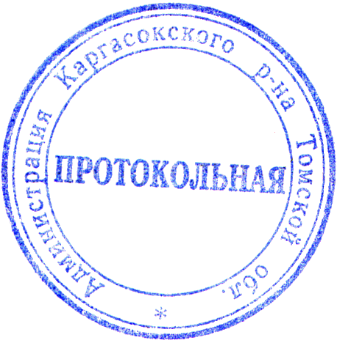 Д.Л. Котлягин8(38253) 22288Д.Л. Котлягин8(38253) 22288Наименование муниципальной программы (далее – Программа)Развитие молодежной политики, физической культуры и спорта на территории муниципального образования «Каргасокский район» Развитие молодежной политики, физической культуры и спорта на территории муниципального образования «Каргасокский район» Развитие молодежной политики, физической культуры и спорта на территории муниципального образования «Каргасокский район» Развитие молодежной политики, физической культуры и спорта на территории муниципального образования «Каргасокский район» Развитие молодежной политики, физической культуры и спорта на территории муниципального образования «Каргасокский район» Развитие молодежной политики, физической культуры и спорта на территории муниципального образования «Каргасокский район» Развитие молодежной политики, физической культуры и спорта на территории муниципального образования «Каргасокский район» Развитие молодежной политики, физической культуры и спорта на территории муниципального образования «Каргасокский район» Сроки (этапы) реализации Программы2022-2027 годы2022-2027 годы2022-2027 годы2022-2027 годы2022-2027 годы2022-2027 годы2022-2027 годы2022-2027 годыКуратор ПрограммыЗаместитель Главы Каргасокского района по социальным вопросам - начальник отдела по социальной работеЗаместитель Главы Каргасокского района по социальным вопросам - начальник отдела по социальной работеЗаместитель Главы Каргасокского района по социальным вопросам - начальник отдела по социальной работеЗаместитель Главы Каргасокского района по социальным вопросам - начальник отдела по социальной работеЗаместитель Главы Каргасокского района по социальным вопросам - начальник отдела по социальной работеЗаместитель Главы Каргасокского района по социальным вопросам - начальник отдела по социальной работеЗаместитель Главы Каргасокского района по социальным вопросам - начальник отдела по социальной работеЗаместитель Главы Каргасокского района по социальным вопросам - начальник отдела по социальной работеОтветственный исполнитель ПрограммыОтдел по социальной работе Администрации Каргасокского районаОтдел по социальной работе Администрации Каргасокского районаОтдел по социальной работе Администрации Каргасокского районаОтдел по социальной работе Администрации Каргасокского районаОтдел по социальной работе Администрации Каргасокского районаОтдел по социальной работе Администрации Каргасокского районаОтдел по социальной работе Администрации Каргасокского районаОтдел по социальной работе Администрации Каргасокского районаСоисполнители ПрограммыМуниципальное казенное учреждение «Управление жилищно-коммунального хозяйства и капитального строительства муниципального образования «Каргасокский район» (далее -МКУ «УЖКХ и КС»)Управление образования, опеки и попечительства муниципального образования «Каргасокский район» (далее -УООиП)Муниципальное казенное учреждение «Управление жилищно-коммунального хозяйства и капитального строительства муниципального образования «Каргасокский район» (далее -МКУ «УЖКХ и КС»)Управление образования, опеки и попечительства муниципального образования «Каргасокский район» (далее -УООиП)Муниципальное казенное учреждение «Управление жилищно-коммунального хозяйства и капитального строительства муниципального образования «Каргасокский район» (далее -МКУ «УЖКХ и КС»)Управление образования, опеки и попечительства муниципального образования «Каргасокский район» (далее -УООиП)Муниципальное казенное учреждение «Управление жилищно-коммунального хозяйства и капитального строительства муниципального образования «Каргасокский район» (далее -МКУ «УЖКХ и КС»)Управление образования, опеки и попечительства муниципального образования «Каргасокский район» (далее -УООиП)Муниципальное казенное учреждение «Управление жилищно-коммунального хозяйства и капитального строительства муниципального образования «Каргасокский район» (далее -МКУ «УЖКХ и КС»)Управление образования, опеки и попечительства муниципального образования «Каргасокский район» (далее -УООиП)Муниципальное казенное учреждение «Управление жилищно-коммунального хозяйства и капитального строительства муниципального образования «Каргасокский район» (далее -МКУ «УЖКХ и КС»)Управление образования, опеки и попечительства муниципального образования «Каргасокский район» (далее -УООиП)Муниципальное казенное учреждение «Управление жилищно-коммунального хозяйства и капитального строительства муниципального образования «Каргасокский район» (далее -МКУ «УЖКХ и КС»)Управление образования, опеки и попечительства муниципального образования «Каргасокский район» (далее -УООиП)Муниципальное казенное учреждение «Управление жилищно-коммунального хозяйства и капитального строительства муниципального образования «Каргасокский район» (далее -МКУ «УЖКХ и КС»)Управление образования, опеки и попечительства муниципального образования «Каргасокский район» (далее -УООиП)Участники ПрограммыАдминистрация Каргасокского района (далее - АКР)МКУ «УЖКХ и КС»УООиПАдминистрации сельских поселенийОГБУЗ «Каргасокская РБ» (по согласованию)Администрация Каргасокского района (далее - АКР)МКУ «УЖКХ и КС»УООиПАдминистрации сельских поселенийОГБУЗ «Каргасокская РБ» (по согласованию)Администрация Каргасокского района (далее - АКР)МКУ «УЖКХ и КС»УООиПАдминистрации сельских поселенийОГБУЗ «Каргасокская РБ» (по согласованию)Администрация Каргасокского района (далее - АКР)МКУ «УЖКХ и КС»УООиПАдминистрации сельских поселенийОГБУЗ «Каргасокская РБ» (по согласованию)Администрация Каргасокского района (далее - АКР)МКУ «УЖКХ и КС»УООиПАдминистрации сельских поселенийОГБУЗ «Каргасокская РБ» (по согласованию)Администрация Каргасокского района (далее - АКР)МКУ «УЖКХ и КС»УООиПАдминистрации сельских поселенийОГБУЗ «Каргасокская РБ» (по согласованию)Администрация Каргасокского района (далее - АКР)МКУ «УЖКХ и КС»УООиПАдминистрации сельских поселенийОГБУЗ «Каргасокская РБ» (по согласованию)Администрация Каргасокского района (далее - АКР)МКУ «УЖКХ и КС»УООиПАдминистрации сельских поселенийОГБУЗ «Каргасокская РБ» (по согласованию)Цель социально-экономического развития муниципального образования «Каргасокский район», на реализацию которой направлена ПрограммаПовышение уровня и качества жизни населения на территории Каргасокского района, развитие человеческого капитала.Повышение уровня и качества жизни населения на территории Каргасокского района, развитие человеческого капитала.Повышение уровня и качества жизни населения на территории Каргасокского района, развитие человеческого капитала.Повышение уровня и качества жизни населения на территории Каргасокского района, развитие человеческого капитала.Повышение уровня и качества жизни населения на территории Каргасокского района, развитие человеческого капитала.Повышение уровня и качества жизни населения на территории Каргасокского района, развитие человеческого капитала.Повышение уровня и качества жизни населения на территории Каргасокского района, развитие человеческого капитала.Повышение уровня и качества жизни населения на территории Каргасокского района, развитие человеческого капитала.Цель ПрограммыСоздание условий для развития физической культуры и спорта и эффективной молодежной политики в муниципальном образовании «Каргасокский район»Создание условий для развития физической культуры и спорта и эффективной молодежной политики в муниципальном образовании «Каргасокский район»Создание условий для развития физической культуры и спорта и эффективной молодежной политики в муниципальном образовании «Каргасокский район»Создание условий для развития физической культуры и спорта и эффективной молодежной политики в муниципальном образовании «Каргасокский район»Создание условий для развития физической культуры и спорта и эффективной молодежной политики в муниципальном образовании «Каргасокский район»Создание условий для развития физической культуры и спорта и эффективной молодежной политики в муниципальном образовании «Каргасокский район»Создание условий для развития физической культуры и спорта и эффективной молодежной политики в муниципальном образовании «Каргасокский район»Создание условий для развития физической культуры и спорта и эффективной молодежной политики в муниципальном образовании «Каргасокский район»Показатели цели Программы и их значения (с детализацией по годам реализации)Показатели цели2021202220232024202520262027Показатели цели Программы и их значения (с детализацией по годам реализации)Доля населения муниципального образования «Каргасокский район», систематически занимающегося физической культурой и спортом, %40,1744,1545,046,147,447,647,6Показатели цели Программы и их значения (с детализацией по годам реализации)Удельный вес молодежи (14 - 30 лет), положительно оценивающей возможности для развития и самореализации молодежи в Каргасокском районе, %7,29,211,213,215,217,217,2Показатели цели Программы и их значения (с детализацией по годам реализации)Доля населения муниципального образования «Каргасокский район», охваченная  в мероприятиях направленных на формирование здорового образа жизни, профилактики заболеваемости, %40,1744,1545,046,147,447,647,6Задачи ПрограммыЗадача 1. Создание условий для развития физической культуры и спорта на территории Каргасокского района.Задача 2. Развитие эффективной молодежной политики и патриотического воспитания в Каргасокском районе.Задача 3. Создание комплексной системы взаимодействия направленной на формирование здорового образа жизни, профилактику заболеваемости населения Каргасокского района.Задача 1. Создание условий для развития физической культуры и спорта на территории Каргасокского района.Задача 2. Развитие эффективной молодежной политики и патриотического воспитания в Каргасокском районе.Задача 3. Создание комплексной системы взаимодействия направленной на формирование здорового образа жизни, профилактику заболеваемости населения Каргасокского района.Задача 1. Создание условий для развития физической культуры и спорта на территории Каргасокского района.Задача 2. Развитие эффективной молодежной политики и патриотического воспитания в Каргасокском районе.Задача 3. Создание комплексной системы взаимодействия направленной на формирование здорового образа жизни, профилактику заболеваемости населения Каргасокского района.Задача 1. Создание условий для развития физической культуры и спорта на территории Каргасокского района.Задача 2. Развитие эффективной молодежной политики и патриотического воспитания в Каргасокском районе.Задача 3. Создание комплексной системы взаимодействия направленной на формирование здорового образа жизни, профилактику заболеваемости населения Каргасокского района.Задача 1. Создание условий для развития физической культуры и спорта на территории Каргасокского района.Задача 2. Развитие эффективной молодежной политики и патриотического воспитания в Каргасокском районе.Задача 3. Создание комплексной системы взаимодействия направленной на формирование здорового образа жизни, профилактику заболеваемости населения Каргасокского района.Задача 1. Создание условий для развития физической культуры и спорта на территории Каргасокского района.Задача 2. Развитие эффективной молодежной политики и патриотического воспитания в Каргасокском районе.Задача 3. Создание комплексной системы взаимодействия направленной на формирование здорового образа жизни, профилактику заболеваемости населения Каргасокского района.Задача 1. Создание условий для развития физической культуры и спорта на территории Каргасокского района.Задача 2. Развитие эффективной молодежной политики и патриотического воспитания в Каргасокском районе.Задача 3. Создание комплексной системы взаимодействия направленной на формирование здорового образа жизни, профилактику заболеваемости населения Каргасокского района.Задача 1. Создание условий для развития физической культуры и спорта на территории Каргасокского района.Задача 2. Развитие эффективной молодежной политики и патриотического воспитания в Каргасокском районе.Задача 3. Создание комплексной системы взаимодействия направленной на формирование здорового образа жизни, профилактику заболеваемости населения Каргасокского района.Показатели задач Программы и их значения (с детализацией по годам реализации)Показатели задач2021202220232024202520262027Показатели задач Программы и их значения (с детализацией по годам реализации)Показатели задачи 1. Создание условий для развития физической культуры и спорта на территории Каргасокского районаПоказатели задачи 1. Создание условий для развития физической культуры и спорта на территории Каргасокского районаПоказатели задачи 1. Создание условий для развития физической культуры и спорта на территории Каргасокского районаПоказатели задачи 1. Создание условий для развития физической культуры и спорта на территории Каргасокского районаПоказатели задачи 1. Создание условий для развития физической культуры и спорта на территории Каргасокского районаПоказатели задачи 1. Создание условий для развития физической культуры и спорта на территории Каргасокского районаПоказатели задачи 1. Создание условий для развития физической культуры и спорта на территории Каргасокского районаПоказатели задачи 1. Создание условий для развития физической культуры и спорта на территории Каргасокского районаПоказатели задач Программы и их значения (с детализацией по годам реализации)Количество участников официальных физкультурных мероприятий, чел1650175018501950195019502000Показатели задач Программы и их значения (с детализацией по годам реализации)Показатели задачи 2. Развитие эффективной молодежной политики и патриотического воспитания в Каргасокском районеПоказатели задачи 2. Развитие эффективной молодежной политики и патриотического воспитания в Каргасокском районеПоказатели задачи 2. Развитие эффективной молодежной политики и патриотического воспитания в Каргасокском районеПоказатели задачи 2. Развитие эффективной молодежной политики и патриотического воспитания в Каргасокском районеПоказатели задачи 2. Развитие эффективной молодежной политики и патриотического воспитания в Каргасокском районеПоказатели задачи 2. Развитие эффективной молодежной политики и патриотического воспитания в Каргасокском районеПоказатели задачи 2. Развитие эффективной молодежной политики и патриотического воспитания в Каргасокском районеПоказатели задачи 2. Развитие эффективной молодежной политики и патриотического воспитания в Каргасокском районеПоказатели задач Программы и их значения (с детализацией по годам реализации)Количество молодых людей в возрасте от 14 до 30 лет, участвующих в мероприятиях организованных для молодёжи, чел 548548572572596596630Показатели задачи 3. Создание комплексной системы взаимодействия направленной на формирование здорового образа жизни, профилактику заболеваемости населения Каргасокского районаПоказатели задачи 3. Создание комплексной системы взаимодействия направленной на формирование здорового образа жизни, профилактику заболеваемости населения Каргасокского районаПоказатели задачи 3. Создание комплексной системы взаимодействия направленной на формирование здорового образа жизни, профилактику заболеваемости населения Каргасокского районаПоказатели задачи 3. Создание комплексной системы взаимодействия направленной на формирование здорового образа жизни, профилактику заболеваемости населения Каргасокского районаПоказатели задачи 3. Создание комплексной системы взаимодействия направленной на формирование здорового образа жизни, профилактику заболеваемости населения Каргасокского районаПоказатели задачи 3. Создание комплексной системы взаимодействия направленной на формирование здорового образа жизни, профилактику заболеваемости населения Каргасокского районаПоказатели задачи 3. Создание комплексной системы взаимодействия направленной на формирование здорового образа жизни, профилактику заболеваемости населения Каргасокского районаПоказатели задачи 3. Создание комплексной системы взаимодействия направленной на формирование здорового образа жизни, профилактику заболеваемости населения Каргасокского районаПоказатели задачи 3. Создание комплексной системы взаимодействия направленной на формирование здорового образа жизни, профилактику заболеваемости населения Каргасокского районаПоказатели задачи 3. Создание комплексной системы взаимодействия направленной на формирование здорового образа жизни, профилактику заболеваемости населения Каргасокского районаПоказатели задачи 3. Создание комплексной системы взаимодействия направленной на формирование здорового образа жизни, профилактику заболеваемости населения Каргасокского районаПоказатели задачи 3. Создание комплексной системы взаимодействия направленной на формирование здорового образа жизни, профилактику заболеваемости населения Каргасокского районаПоказатели задачи 3. Создание комплексной системы взаимодействия направленной на формирование здорового образа жизни, профилактику заболеваемости населения Каргасокского районаПоказатели задачи 3. Создание комплексной системы взаимодействия направленной на формирование здорового образа жизни, профилактику заболеваемости населения Каргасокского районаПоказатели задачи 3. Создание комплексной системы взаимодействия направленной на формирование здорового образа жизни, профилактику заболеваемости населения Каргасокского районаУдельный вес осмотренных граждан к числу подлежащих прохождению профилактического медицинского осмотра и диспансеризации, %Удельный вес осмотренных граждан к числу подлежащих прохождению профилактического медицинского осмотра и диспансеризации, %Удельный вес осмотренных граждан к числу подлежащих прохождению профилактического медицинского осмотра и диспансеризации, %88,088,090,590,591,091,591,592,092,092,592,593,0Подпрограммы Программы Подпрограмма 1 «Развитие физической культуры и спорта на территории Каргасокского района».Подпрограмма 2 «Развитие эффективной молодежной политики и патриотического воспитания в Каргасокском районе».Подпрограмма 3 «Сохранение и укрепление общественного здоровья населения Каргасокского района».Подпрограмма 1 «Развитие физической культуры и спорта на территории Каргасокского района».Подпрограмма 2 «Развитие эффективной молодежной политики и патриотического воспитания в Каргасокском районе».Подпрограмма 3 «Сохранение и укрепление общественного здоровья населения Каргасокского района».Подпрограмма 1 «Развитие физической культуры и спорта на территории Каргасокского района».Подпрограмма 2 «Развитие эффективной молодежной политики и патриотического воспитания в Каргасокском районе».Подпрограмма 3 «Сохранение и укрепление общественного здоровья населения Каргасокского района».Подпрограмма 1 «Развитие физической культуры и спорта на территории Каргасокского района».Подпрограмма 2 «Развитие эффективной молодежной политики и патриотического воспитания в Каргасокском районе».Подпрограмма 3 «Сохранение и укрепление общественного здоровья населения Каргасокского района».Подпрограмма 1 «Развитие физической культуры и спорта на территории Каргасокского района».Подпрограмма 2 «Развитие эффективной молодежной политики и патриотического воспитания в Каргасокском районе».Подпрограмма 3 «Сохранение и укрепление общественного здоровья населения Каргасокского района».Подпрограмма 1 «Развитие физической культуры и спорта на территории Каргасокского района».Подпрограмма 2 «Развитие эффективной молодежной политики и патриотического воспитания в Каргасокском районе».Подпрограмма 3 «Сохранение и укрепление общественного здоровья населения Каргасокского района».Подпрограмма 1 «Развитие физической культуры и спорта на территории Каргасокского района».Подпрограмма 2 «Развитие эффективной молодежной политики и патриотического воспитания в Каргасокском районе».Подпрограмма 3 «Сохранение и укрепление общественного здоровья населения Каргасокского района».Подпрограмма 1 «Развитие физической культуры и спорта на территории Каргасокского района».Подпрограмма 2 «Развитие эффективной молодежной политики и патриотического воспитания в Каргасокском районе».Подпрограмма 3 «Сохранение и укрепление общественного здоровья населения Каргасокского района».Подпрограмма 1 «Развитие физической культуры и спорта на территории Каргасокского района».Подпрограмма 2 «Развитие эффективной молодежной политики и патриотического воспитания в Каргасокском районе».Подпрограмма 3 «Сохранение и укрепление общественного здоровья населения Каргасокского района».Подпрограмма 1 «Развитие физической культуры и спорта на территории Каргасокского района».Подпрограмма 2 «Развитие эффективной молодежной политики и патриотического воспитания в Каргасокском районе».Подпрограмма 3 «Сохранение и укрепление общественного здоровья населения Каргасокского района».Подпрограмма 1 «Развитие физической культуры и спорта на территории Каргасокского района».Подпрограмма 2 «Развитие эффективной молодежной политики и патриотического воспитания в Каргасокском районе».Подпрограмма 3 «Сохранение и укрепление общественного здоровья населения Каргасокского района».Подпрограмма 1 «Развитие физической культуры и спорта на территории Каргасокского района».Подпрограмма 2 «Развитие эффективной молодежной политики и патриотического воспитания в Каргасокском районе».Подпрограмма 3 «Сохранение и укрепление общественного здоровья населения Каргасокского района».Подпрограмма 1 «Развитие физической культуры и спорта на территории Каргасокского района».Подпрограмма 2 «Развитие эффективной молодежной политики и патриотического воспитания в Каргасокском районе».Подпрограмма 3 «Сохранение и укрепление общественного здоровья населения Каргасокского района».Подпрограмма 1 «Развитие физической культуры и спорта на территории Каргасокского района».Подпрограмма 2 «Развитие эффективной молодежной политики и патриотического воспитания в Каргасокском районе».Подпрограмма 3 «Сохранение и укрепление общественного здоровья населения Каргасокского района».Подпрограмма 1 «Развитие физической культуры и спорта на территории Каргасокского района».Подпрограмма 2 «Развитие эффективной молодежной политики и патриотического воспитания в Каргасокском районе».Подпрограмма 3 «Сохранение и укрепление общественного здоровья населения Каргасокского района».Ведомственные целевые программы, входящие в состав Программы (далее - ВЦП) (при наличии)Отсутствуют Отсутствуют Отсутствуют Отсутствуют Отсутствуют Отсутствуют Отсутствуют Отсутствуют Отсутствуют Отсутствуют Отсутствуют Отсутствуют Отсутствуют Отсутствуют Отсутствуют Объемы и источники финансирования Программы (с детализацией по годам реализации Программы) тыс.руб.ИсточникиВсего2022202220232023202420242024202520252026202620272027Объемы и источники финансирования Программы (с детализацией по годам реализации Программы) тыс.руб.Федеральный бюджет0,000,000,000,000,000,000,000,000,000,000,000,000,000,00Объемы и источники финансирования Программы (с детализацией по годам реализации Программы) тыс.руб.Областной бюджет25 129,206 195,506 195,506 412,906 412,906 260,406 260,406 260,406 260,406 260,400,00,00,00,0Объемы и источники финансирования Программы (с детализацией по годам реализации Программы) тыс.руб.Местный бюджет18 841,808 217,808 217,802 304,002 304,002 070,002 070,002 070,002 070,002 070,002 090,002 090,002 090,002 090,00Объемы и источники финансирования Программы (с детализацией по годам реализации Программы) тыс.руб.Внебюджетные источники0,000,000,000,000,000,000,000,000,000,000,000,000,000,00Объемы и источники финансирования Программы (с детализацией по годам реализации Программы) тыс.руб.Всего по источникам43 971,0014 413,3014 413,308 716,908 716,908 330,408 330,408 330,408 330,408 330,402 090,002 090,002 090,02 090,0№ п/пНаименование показателяЕд. изм.Значения показателейЗначения показателейЗначения показателейЗначения показателейЗначения показателейЗначения показателейЗначения показателейЗначения показателейПериодичность сбора данныхМетод сбора информации№ п/пНаименование показателяЕд. изм.20202021202220232024202520262027Периодичность сбора данныхМетод сбора информации12345678910111213Цель Программы - Создание условий для развития физической культуры и спорта и эффективной молодежной политики в муниципальном образовании «Каргасокский район»Цель Программы - Создание условий для развития физической культуры и спорта и эффективной молодежной политики в муниципальном образовании «Каргасокский район»Цель Программы - Создание условий для развития физической культуры и спорта и эффективной молодежной политики в муниципальном образовании «Каргасокский район»Цель Программы - Создание условий для развития физической культуры и спорта и эффективной молодежной политики в муниципальном образовании «Каргасокский район»Цель Программы - Создание условий для развития физической культуры и спорта и эффективной молодежной политики в муниципальном образовании «Каргасокский район»Цель Программы - Создание условий для развития физической культуры и спорта и эффективной молодежной политики в муниципальном образовании «Каргасокский район»Цель Программы - Создание условий для развития физической культуры и спорта и эффективной молодежной политики в муниципальном образовании «Каргасокский район»Цель Программы - Создание условий для развития физической культуры и спорта и эффективной молодежной политики в муниципальном образовании «Каргасокский район»Цель Программы - Создание условий для развития физической культуры и спорта и эффективной молодежной политики в муниципальном образовании «Каргасокский район»Цель Программы - Создание условий для развития физической культуры и спорта и эффективной молодежной политики в муниципальном образовании «Каргасокский район»Цель Программы - Создание условий для развития физической культуры и спорта и эффективной молодежной политики в муниципальном образовании «Каргасокский район»Цель Программы - Создание условий для развития физической культуры и спорта и эффективной молодежной политики в муниципальном образовании «Каргасокский район»Цель Программы - Создание условий для развития физической культуры и спорта и эффективной молодежной политики в муниципальном образовании «Каргасокский район»1Доля населения муниципального образования «Каргасокский район», систематически занимающегося физической культурой и спортом %40,1740,1744,1545,046,147,447,647,6Годведомственная статистика2Удельный вес молодежи (14 - 30 лет), положительно оценивающей возможности для развития и самореализации молодежи в Каргасокском районе%11,07,29,211,213,215,217,217,2Год ведомственная статистика3Доля населения муниципального образования «Каргасокский район», охваченная  в мероприятиях направленных на формирование здорового образа жизни, профилактики заболеваемости, %%40,1740,1744,1545,046,147,447,647,6Год ведомственная статистикаПоказатели задачи 1. Создание условий для развития физической культуры и спорта на территории Каргасокского районаПоказатели задачи 1. Создание условий для развития физической культуры и спорта на территории Каргасокского районаПоказатели задачи 1. Создание условий для развития физической культуры и спорта на территории Каргасокского районаПоказатели задачи 1. Создание условий для развития физической культуры и спорта на территории Каргасокского районаПоказатели задачи 1. Создание условий для развития физической культуры и спорта на территории Каргасокского районаПоказатели задачи 1. Создание условий для развития физической культуры и спорта на территории Каргасокского районаПоказатели задачи 1. Создание условий для развития физической культуры и спорта на территории Каргасокского районаПоказатели задачи 1. Создание условий для развития физической культуры и спорта на территории Каргасокского районаПоказатели задачи 1. Создание условий для развития физической культуры и спорта на территории Каргасокского районаПоказатели задачи 1. Создание условий для развития физической культуры и спорта на территории Каргасокского районаПоказатели задачи 1. Создание условий для развития физической культуры и спорта на территории Каргасокского районаПоказатели задачи 1. Создание условий для развития физической культуры и спорта на территории Каргасокского районаПоказатели задачи 1. Создание условий для развития физической культуры и спорта на территории Каргасокского районаПоказатели задачи 1. Создание условий для развития физической культуры и спорта на территории Каргасокского района1Количество участников официальных физкультурных мероприятийЧел.48101650175018501950195019502000Годведомственная статистикаведомственная статистикаПоказатели задачи 2. Развитие эффективной молодежной политики и патриотического воспитания в Каргасокском районеПоказатели задачи 2. Развитие эффективной молодежной политики и патриотического воспитания в Каргасокском районеПоказатели задачи 2. Развитие эффективной молодежной политики и патриотического воспитания в Каргасокском районеПоказатели задачи 2. Развитие эффективной молодежной политики и патриотического воспитания в Каргасокском районеПоказатели задачи 2. Развитие эффективной молодежной политики и патриотического воспитания в Каргасокском районеПоказатели задачи 2. Развитие эффективной молодежной политики и патриотического воспитания в Каргасокском районеПоказатели задачи 2. Развитие эффективной молодежной политики и патриотического воспитания в Каргасокском районеПоказатели задачи 2. Развитие эффективной молодежной политики и патриотического воспитания в Каргасокском районеПоказатели задачи 2. Развитие эффективной молодежной политики и патриотического воспитания в Каргасокском районеПоказатели задачи 2. Развитие эффективной молодежной политики и патриотического воспитания в Каргасокском районеПоказатели задачи 2. Развитие эффективной молодежной политики и патриотического воспитания в Каргасокском районеПоказатели задачи 2. Развитие эффективной молодежной политики и патриотического воспитания в Каргасокском районеПоказатели задачи 2. Развитие эффективной молодежной политики и патриотического воспитания в Каргасокском районеПоказатели задачи 2. Развитие эффективной молодежной политики и патриотического воспитания в Каргасокском районе1Количество молодых людей в возрасте от 14 до 30 лет участвующих в мероприятиях организованных для молодёжиЧел.500548548572572596596630Годведомственная статистикаведомственная статистикаПоказатели задачи 3. Создание комплексной системы взаимодействия направленной на формирование здорового образа жизни, профилактику заболеваемости населения Каргасокского районаПоказатели задачи 3. Создание комплексной системы взаимодействия направленной на формирование здорового образа жизни, профилактику заболеваемости населения Каргасокского районаПоказатели задачи 3. Создание комплексной системы взаимодействия направленной на формирование здорового образа жизни, профилактику заболеваемости населения Каргасокского районаПоказатели задачи 3. Создание комплексной системы взаимодействия направленной на формирование здорового образа жизни, профилактику заболеваемости населения Каргасокского районаПоказатели задачи 3. Создание комплексной системы взаимодействия направленной на формирование здорового образа жизни, профилактику заболеваемости населения Каргасокского районаПоказатели задачи 3. Создание комплексной системы взаимодействия направленной на формирование здорового образа жизни, профилактику заболеваемости населения Каргасокского районаПоказатели задачи 3. Создание комплексной системы взаимодействия направленной на формирование здорового образа жизни, профилактику заболеваемости населения Каргасокского районаПоказатели задачи 3. Создание комплексной системы взаимодействия направленной на формирование здорового образа жизни, профилактику заболеваемости населения Каргасокского районаПоказатели задачи 3. Создание комплексной системы взаимодействия направленной на формирование здорового образа жизни, профилактику заболеваемости населения Каргасокского районаПоказатели задачи 3. Создание комплексной системы взаимодействия направленной на формирование здорового образа жизни, профилактику заболеваемости населения Каргасокского районаПоказатели задачи 3. Создание комплексной системы взаимодействия направленной на формирование здорового образа жизни, профилактику заболеваемости населения Каргасокского районаПоказатели задачи 3. Создание комплексной системы взаимодействия направленной на формирование здорового образа жизни, профилактику заболеваемости населения Каргасокского районаПоказатели задачи 3. Создание комплексной системы взаимодействия направленной на формирование здорового образа жизни, профилактику заболеваемости населения Каргасокского районаПоказатели задачи 3. Создание комплексной системы взаимодействия направленной на формирование здорового образа жизни, профилактику заболеваемости населения Каргасокского района1Удельный вес осмотренных граждан к числу подлежащих прохождению профилактического медицинского осмотра и диспансеризации, %%88,088,090,591,091,592,092,593,0ГодГодведомственная статистикаведомственная статистикаТаблица 2Таблица 2Таблица 2Таблица 2РЕСУРСНОЕ ОБЕСПЕЧЕНИЕ
МУНИЦИПАЛЬНОЙ ПРОГРАММЫРЕСУРСНОЕ ОБЕСПЕЧЕНИЕ
МУНИЦИПАЛЬНОЙ ПРОГРАММЫРЕСУРСНОЕ ОБЕСПЕЧЕНИЕ
МУНИЦИПАЛЬНОЙ ПРОГРАММЫРЕСУРСНОЕ ОБЕСПЕЧЕНИЕ
МУНИЦИПАЛЬНОЙ ПРОГРАММЫРЕСУРСНОЕ ОБЕСПЕЧЕНИЕ
МУНИЦИПАЛЬНОЙ ПРОГРАММЫРЕСУРСНОЕ ОБЕСПЕЧЕНИЕ
МУНИЦИПАЛЬНОЙ ПРОГРАММЫРЕСУРСНОЕ ОБЕСПЕЧЕНИЕ
МУНИЦИПАЛЬНОЙ ПРОГРАММЫРЕСУРСНОЕ ОБЕСПЕЧЕНИЕ
МУНИЦИПАЛЬНОЙ ПРОГРАММЫРЕСУРСНОЕ ОБЕСПЕЧЕНИЕ
МУНИЦИПАЛЬНОЙ ПРОГРАММЫРЕСУРСНОЕ ОБЕСПЕЧЕНИЕ
МУНИЦИПАЛЬНОЙ ПРОГРАММЫРЕСУРСНОЕ ОБЕСПЕЧЕНИЕ
МУНИЦИПАЛЬНОЙ ПРОГРАММЫРЕСУРСНОЕ ОБЕСПЕЧЕНИЕ
МУНИЦИПАЛЬНОЙ ПРОГРАММЫРЕСУРСНОЕ ОБЕСПЕЧЕНИЕ
МУНИЦИПАЛЬНОЙ ПРОГРАММЫРЕСУРСНОЕ ОБЕСПЕЧЕНИЕ
МУНИЦИПАЛЬНОЙ ПРОГРАММЫРЕСУРСНОЕ ОБЕСПЕЧЕНИЕ
МУНИЦИПАЛЬНОЙ ПРОГРАММЫРЕСУРСНОЕ ОБЕСПЕЧЕНИЕ
МУНИЦИПАЛЬНОЙ ПРОГРАММЫРЕСУРСНОЕ ОБЕСПЕЧЕНИЕ
МУНИЦИПАЛЬНОЙ ПРОГРАММЫРЕСУРСНОЕ ОБЕСПЕЧЕНИЕ
МУНИЦИПАЛЬНОЙ ПРОГРАММЫтыс. рублей№п/пНаименование задачи муниципальной программыСрок реализацииОбъем финансированияВ том числе за счет средствВ том числе за счет средствВ том числе за счет средствВ том числе за счет средствСоисполнитель№п/пНаименование задачи муниципальной программыСрок реализацииОбъем финансированияфедерального бюджета (по согласованию)областного бюджета (по согласованию)местного бюджетавнебюджетных источников (по согласованию)Соисполнитель1234567891Задача 1 Создание условий для развития физической культуры и спорта на территории Каргасокского районаЗадача 1 Создание условий для развития физической культуры и спорта на территории Каргасокского районаЗадача 1 Создание условий для развития физической культуры и спорта на территории Каргасокского районаЗадача 1 Создание условий для развития физической культуры и спорта на территории Каргасокского районаЗадача 1 Создание условий для развития физической культуры и спорта на территории Каргасокского районаЗадача 1 Создание условий для развития физической культуры и спорта на территории Каргасокского районаЗадача 1 Создание условий для развития физической культуры и спорта на территории Каргасокского районаЗадача 1 Создание условий для развития физической культуры и спорта на территории Каргасокского района1.1.Подпрограмма 1
"Развитие физической культуры и спорта на территории Каргасокского района"Всего43211,000,0025129,2018081,800,00МКУ «УЖКХ и КС», УООиП1.1.Подпрограмма 1
"Развитие физической культуры и спорта на территории Каргасокского района"202214293,300,006195,508097,800,00МКУ «УЖКХ и КС», УООиП1.1.Подпрограмма 1
"Развитие физической культуры и спорта на территории Каргасокского района"20238596,900,006412,902184,000,00МКУ «УЖКХ и КС», УООиП1.1.Подпрограмма 1
"Развитие физической культуры и спорта на территории Каргасокского района"20248210,400,006260,401950,000,00МКУ «УЖКХ и КС», УООиП1.1.Подпрограмма 1
"Развитие физической культуры и спорта на территории Каргасокского района"20258210,400,006260,401950,000,00МКУ «УЖКХ и КС», УООиП1.1.Подпрограмма 1
"Развитие физической культуры и спорта на территории Каргасокского района"20261950,000,000,001950,000,00МКУ «УЖКХ и КС», УООиП1.1.Подпрограмма 1
"Развитие физической культуры и спорта на территории Каргасокского района"20271950,000,000,001950,000,00МКУ «УЖКХ и КС», УООиП2Задача 2 Развитие эффективной молодежной политики и патриотического воспитания в Каргасокском районеЗадача 2 Развитие эффективной молодежной политики и патриотического воспитания в Каргасокском районеЗадача 2 Развитие эффективной молодежной политики и патриотического воспитания в Каргасокском районеЗадача 2 Развитие эффективной молодежной политики и патриотического воспитания в Каргасокском районеЗадача 2 Развитие эффективной молодежной политики и патриотического воспитания в Каргасокском районеЗадача 2 Развитие эффективной молодежной политики и патриотического воспитания в Каргасокском районеЗадача 2 Развитие эффективной молодежной политики и патриотического воспитания в Каргасокском районеЗадача 2 Развитие эффективной молодежной политики и патриотического воспитания в Каргасокском районе2.1. Подпрограмма 2
"Развитие эффективной молодежной политики и патриотического воспитания в Каргасокском районе"Всего680,000,000,00680,000,00УООиП2.1. Подпрограмма 2
"Развитие эффективной молодежной политики и патриотического воспитания в Каргасокском районе"2022120,000,000,00120,000,00УООиП2.1. Подпрограмма 2
"Развитие эффективной молодежной политики и патриотического воспитания в Каргасокском районе"2023120,000,000,00120,000,00УООиП2.1. Подпрограмма 2
"Развитие эффективной молодежной политики и патриотического воспитания в Каргасокском районе"2024120,000,000,00120,000,00УООиП2.1. Подпрограмма 2
"Развитие эффективной молодежной политики и патриотического воспитания в Каргасокском районе"2025120,000,000,00120,000,00УООиП2.1. Подпрограмма 2
"Развитие эффективной молодежной политики и патриотического воспитания в Каргасокском районе"2026100,000,000,00100,000,00УООиП2.1. Подпрограмма 2
"Развитие эффективной молодежной политики и патриотического воспитания в Каргасокском районе"2027100,000,000,00100,000,00УООиП3Задача 3 Создание комплексной системы взаимодействия направленной на формирование здорового образа жизни, профилактику заболеваемости  населения Каргасокского района Задача 3 Создание комплексной системы взаимодействия направленной на формирование здорового образа жизни, профилактику заболеваемости  населения Каргасокского района Задача 3 Создание комплексной системы взаимодействия направленной на формирование здорового образа жизни, профилактику заболеваемости  населения Каргасокского района Задача 3 Создание комплексной системы взаимодействия направленной на формирование здорового образа жизни, профилактику заболеваемости  населения Каргасокского района Задача 3 Создание комплексной системы взаимодействия направленной на формирование здорового образа жизни, профилактику заболеваемости  населения Каргасокского района Задача 3 Создание комплексной системы взаимодействия направленной на формирование здорового образа жизни, профилактику заболеваемости  населения Каргасокского района Задача 3 Создание комплексной системы взаимодействия направленной на формирование здорового образа жизни, профилактику заболеваемости  населения Каргасокского района Задача 3 Создание комплексной системы взаимодействия направленной на формирование здорового образа жизни, профилактику заболеваемости  населения Каргасокского района 3.1.Подпрограмма 3 "Сохранение и укрепление общественного здоровья населения Каргасокского района Томской области на 2022-2027 годы"Всего, в том числе:80,000,000,0080,000,00УООиП3.1.Подпрограмма 3 "Сохранение и укрепление общественного здоровья населения Каргасокского района Томской области на 2022-2027 годы"20220,000,000,000,000,00УООиП3.1.Подпрограмма 3 "Сохранение и укрепление общественного здоровья населения Каргасокского района Томской области на 2022-2027 годы"20230,000,000,000,000,00УООиП3.1.Подпрограмма 3 "Сохранение и укрепление общественного здоровья населения Каргасокского района Томской области на 2022-2027 годы"20240,000,000,000,000,00УООиП3.1.Подпрограмма 3 "Сохранение и укрепление общественного здоровья населения Каргасокского района Томской области на 2022-2027 годы"20250,000,000,000,000,00УООиП3.1.Подпрограмма 3 "Сохранение и укрепление общественного здоровья населения Каргасокского района Томской области на 2022-2027 годы"202640,000,000,0040,000,00УООиП3.1.Подпрограмма 3 "Сохранение и укрепление общественного здоровья населения Каргасокского района Томской области на 2022-2027 годы"202740,000,000,0040,000,00УООиПИтого по ПрограммеИтого по ПрограммеВсего43971,000,0025129,2018841,800,00Итого по ПрограммеИтого по Программе202214413,300,006195,508217,800,00Итого по ПрограммеИтого по Программе20238716,900,006412,902304,000,00Итого по ПрограммеИтого по Программе20248330,400,006260,402070,000,00Итого по ПрограммеИтого по Программе20258330,400,006260,402070,000,00Итого по ПрограммеИтого по Программе20262090,000,000,002090,000,00Итого по ПрограммеИтого по Программе20272090,000,000,002090,000,00Таблица 3Таблица 3Таблица 3РЕСУРСНОЕ ОБЕСПЕЧЕНИЕ
РЕАЛИЗАЦИИ МУНИЦИПАЛЬНОЙ ПРОГРАММЫ ЗА СЧЕТ СРЕДСТВ БЮДЖЕТА
МУНИЦИПАЛЬНОГО ОБРАЗОВАНИЯ «КАРГАСОКСКИЙ РАЙОН»
ПО ГЛАВНЫМ РАСПОРЯДИТЕЛЯМ БЮДЖЕТНЫХ СРЕДСТВРЕСУРСНОЕ ОБЕСПЕЧЕНИЕ
РЕАЛИЗАЦИИ МУНИЦИПАЛЬНОЙ ПРОГРАММЫ ЗА СЧЕТ СРЕДСТВ БЮДЖЕТА
МУНИЦИПАЛЬНОГО ОБРАЗОВАНИЯ «КАРГАСОКСКИЙ РАЙОН»
ПО ГЛАВНЫМ РАСПОРЯДИТЕЛЯМ БЮДЖЕТНЫХ СРЕДСТВРЕСУРСНОЕ ОБЕСПЕЧЕНИЕ
РЕАЛИЗАЦИИ МУНИЦИПАЛЬНОЙ ПРОГРАММЫ ЗА СЧЕТ СРЕДСТВ БЮДЖЕТА
МУНИЦИПАЛЬНОГО ОБРАЗОВАНИЯ «КАРГАСОКСКИЙ РАЙОН»
ПО ГЛАВНЫМ РАСПОРЯДИТЕЛЯМ БЮДЖЕТНЫХ СРЕДСТВРЕСУРСНОЕ ОБЕСПЕЧЕНИЕ
РЕАЛИЗАЦИИ МУНИЦИПАЛЬНОЙ ПРОГРАММЫ ЗА СЧЕТ СРЕДСТВ БЮДЖЕТА
МУНИЦИПАЛЬНОГО ОБРАЗОВАНИЯ «КАРГАСОКСКИЙ РАЙОН»
ПО ГЛАВНЫМ РАСПОРЯДИТЕЛЯМ БЮДЖЕТНЫХ СРЕДСТВРЕСУРСНОЕ ОБЕСПЕЧЕНИЕ
РЕАЛИЗАЦИИ МУНИЦИПАЛЬНОЙ ПРОГРАММЫ ЗА СЧЕТ СРЕДСТВ БЮДЖЕТА
МУНИЦИПАЛЬНОГО ОБРАЗОВАНИЯ «КАРГАСОКСКИЙ РАЙОН»
ПО ГЛАВНЫМ РАСПОРЯДИТЕЛЯМ БЮДЖЕТНЫХ СРЕДСТВРЕСУРСНОЕ ОБЕСПЕЧЕНИЕ
РЕАЛИЗАЦИИ МУНИЦИПАЛЬНОЙ ПРОГРАММЫ ЗА СЧЕТ СРЕДСТВ БЮДЖЕТА
МУНИЦИПАЛЬНОГО ОБРАЗОВАНИЯ «КАРГАСОКСКИЙ РАЙОН»
ПО ГЛАВНЫМ РАСПОРЯДИТЕЛЯМ БЮДЖЕТНЫХ СРЕДСТВРЕСУРСНОЕ ОБЕСПЕЧЕНИЕ
РЕАЛИЗАЦИИ МУНИЦИПАЛЬНОЙ ПРОГРАММЫ ЗА СЧЕТ СРЕДСТВ БЮДЖЕТА
МУНИЦИПАЛЬНОГО ОБРАЗОВАНИЯ «КАРГАСОКСКИЙ РАЙОН»
ПО ГЛАВНЫМ РАСПОРЯДИТЕЛЯМ БЮДЖЕТНЫХ СРЕДСТВРЕСУРСНОЕ ОБЕСПЕЧЕНИЕ
РЕАЛИЗАЦИИ МУНИЦИПАЛЬНОЙ ПРОГРАММЫ ЗА СЧЕТ СРЕДСТВ БЮДЖЕТА
МУНИЦИПАЛЬНОГО ОБРАЗОВАНИЯ «КАРГАСОКСКИЙ РАЙОН»
ПО ГЛАВНЫМ РАСПОРЯДИТЕЛЯМ БЮДЖЕТНЫХ СРЕДСТВРЕСУРСНОЕ ОБЕСПЕЧЕНИЕ
РЕАЛИЗАЦИИ МУНИЦИПАЛЬНОЙ ПРОГРАММЫ ЗА СЧЕТ СРЕДСТВ БЮДЖЕТА
МУНИЦИПАЛЬНОГО ОБРАЗОВАНИЯ «КАРГАСОКСКИЙ РАЙОН»
ПО ГЛАВНЫМ РАСПОРЯДИТЕЛЯМ БЮДЖЕТНЫХ СРЕДСТВРЕСУРСНОЕ ОБЕСПЕЧЕНИЕ
РЕАЛИЗАЦИИ МУНИЦИПАЛЬНОЙ ПРОГРАММЫ ЗА СЧЕТ СРЕДСТВ БЮДЖЕТА
МУНИЦИПАЛЬНОГО ОБРАЗОВАНИЯ «КАРГАСОКСКИЙ РАЙОН»
ПО ГЛАВНЫМ РАСПОРЯДИТЕЛЯМ БЮДЖЕТНЫХ СРЕДСТВРЕСУРСНОЕ ОБЕСПЕЧЕНИЕ
РЕАЛИЗАЦИИ МУНИЦИПАЛЬНОЙ ПРОГРАММЫ ЗА СЧЕТ СРЕДСТВ БЮДЖЕТА
МУНИЦИПАЛЬНОГО ОБРАЗОВАНИЯ «КАРГАСОКСКИЙ РАЙОН»
ПО ГЛАВНЫМ РАСПОРЯДИТЕЛЯМ БЮДЖЕТНЫХ СРЕДСТВРЕСУРСНОЕ ОБЕСПЕЧЕНИЕ
РЕАЛИЗАЦИИ МУНИЦИПАЛЬНОЙ ПРОГРАММЫ ЗА СЧЕТ СРЕДСТВ БЮДЖЕТА
МУНИЦИПАЛЬНОГО ОБРАЗОВАНИЯ «КАРГАСОКСКИЙ РАЙОН»
ПО ГЛАВНЫМ РАСПОРЯДИТЕЛЯМ БЮДЖЕТНЫХ СРЕДСТВРЕСУРСНОЕ ОБЕСПЕЧЕНИЕ
РЕАЛИЗАЦИИ МУНИЦИПАЛЬНОЙ ПРОГРАММЫ ЗА СЧЕТ СРЕДСТВ БЮДЖЕТА
МУНИЦИПАЛЬНОГО ОБРАЗОВАНИЯ «КАРГАСОКСКИЙ РАЙОН»
ПО ГЛАВНЫМ РАСПОРЯДИТЕЛЯМ БЮДЖЕТНЫХ СРЕДСТВРЕСУРСНОЕ ОБЕСПЕЧЕНИЕ
РЕАЛИЗАЦИИ МУНИЦИПАЛЬНОЙ ПРОГРАММЫ ЗА СЧЕТ СРЕДСТВ БЮДЖЕТА
МУНИЦИПАЛЬНОГО ОБРАЗОВАНИЯ «КАРГАСОКСКИЙ РАЙОН»
ПО ГЛАВНЫМ РАСПОРЯДИТЕЛЯМ БЮДЖЕТНЫХ СРЕДСТВРЕСУРСНОЕ ОБЕСПЕЧЕНИЕ
РЕАЛИЗАЦИИ МУНИЦИПАЛЬНОЙ ПРОГРАММЫ ЗА СЧЕТ СРЕДСТВ БЮДЖЕТА
МУНИЦИПАЛЬНОГО ОБРАЗОВАНИЯ «КАРГАСОКСКИЙ РАЙОН»
ПО ГЛАВНЫМ РАСПОРЯДИТЕЛЯМ БЮДЖЕТНЫХ СРЕДСТВРЕСУРСНОЕ ОБЕСПЕЧЕНИЕ
РЕАЛИЗАЦИИ МУНИЦИПАЛЬНОЙ ПРОГРАММЫ ЗА СЧЕТ СРЕДСТВ БЮДЖЕТА
МУНИЦИПАЛЬНОГО ОБРАЗОВАНИЯ «КАРГАСОКСКИЙ РАЙОН»
ПО ГЛАВНЫМ РАСПОРЯДИТЕЛЯМ БЮДЖЕТНЫХ СРЕДСТВРЕСУРСНОЕ ОБЕСПЕЧЕНИЕ
РЕАЛИЗАЦИИ МУНИЦИПАЛЬНОЙ ПРОГРАММЫ ЗА СЧЕТ СРЕДСТВ БЮДЖЕТА
МУНИЦИПАЛЬНОГО ОБРАЗОВАНИЯ «КАРГАСОКСКИЙ РАЙОН»
ПО ГЛАВНЫМ РАСПОРЯДИТЕЛЯМ БЮДЖЕТНЫХ СРЕДСТВРЕСУРСНОЕ ОБЕСПЕЧЕНИЕ
РЕАЛИЗАЦИИ МУНИЦИПАЛЬНОЙ ПРОГРАММЫ ЗА СЧЕТ СРЕДСТВ БЮДЖЕТА
МУНИЦИПАЛЬНОГО ОБРАЗОВАНИЯ «КАРГАСОКСКИЙ РАЙОН»
ПО ГЛАВНЫМ РАСПОРЯДИТЕЛЯМ БЮДЖЕТНЫХ СРЕДСТВРЕСУРСНОЕ ОБЕСПЕЧЕНИЕ
РЕАЛИЗАЦИИ МУНИЦИПАЛЬНОЙ ПРОГРАММЫ ЗА СЧЕТ СРЕДСТВ БЮДЖЕТА
МУНИЦИПАЛЬНОГО ОБРАЗОВАНИЯ «КАРГАСОКСКИЙ РАЙОН»
ПО ГЛАВНЫМ РАСПОРЯДИТЕЛЯМ БЮДЖЕТНЫХ СРЕДСТВРЕСУРСНОЕ ОБЕСПЕЧЕНИЕ
РЕАЛИЗАЦИИ МУНИЦИПАЛЬНОЙ ПРОГРАММЫ ЗА СЧЕТ СРЕДСТВ БЮДЖЕТА
МУНИЦИПАЛЬНОГО ОБРАЗОВАНИЯ «КАРГАСОКСКИЙ РАЙОН»
ПО ГЛАВНЫМ РАСПОРЯДИТЕЛЯМ БЮДЖЕТНЫХ СРЕДСТВРЕСУРСНОЕ ОБЕСПЕЧЕНИЕ
РЕАЛИЗАЦИИ МУНИЦИПАЛЬНОЙ ПРОГРАММЫ ЗА СЧЕТ СРЕДСТВ БЮДЖЕТА
МУНИЦИПАЛЬНОГО ОБРАЗОВАНИЯ «КАРГАСОКСКИЙ РАЙОН»
ПО ГЛАВНЫМ РАСПОРЯДИТЕЛЯМ БЮДЖЕТНЫХ СРЕДСТВ№ п/пНаименование подпрограммы, задачи, мероприятия муниципальной программыСрок исполненияОбъем бюджетных ассигнований
 (тыс. рублей)Главные распорядители средств бюджетных средств (ГРБС) - ответственный исполнитель, соисполнитель, участникГлавные распорядители средств бюджетных средств (ГРБС) - ответственный исполнитель, соисполнитель, участникГлавные распорядители средств бюджетных средств (ГРБС) - ответственный исполнитель, соисполнитель, участник№ п/пНаименование подпрограммы, задачи, мероприятия муниципальной программыСрок исполненияОбъем бюджетных ассигнований
 (тыс. рублей)Администрация Каргасокского районаМКУ
УЖКХ и КСУООиП№ п/пНаименование подпрограммы, задачи, мероприятия муниципальной программыСрок исполненияОбъем бюджетных ассигнований
 (тыс. рублей)Администрация Каргасокского районаМКУ
УЖКХ и КСУООиП1234567Подпрограмма 1 «Развитие физической культуры и спорта на территории Каргасокского района»Подпрограмма 1 «Развитие физической культуры и спорта на территории Каргасокского района»Подпрограмма 1 «Развитие физической культуры и спорта на территории Каргасокского района»Подпрограмма 1 «Развитие физической культуры и спорта на территории Каргасокского района»Подпрограмма 1 «Развитие физической культуры и спорта на территории Каргасокского района»Подпрограмма 1 «Развитие физической культуры и спорта на территории Каргасокского района»Подпрограмма 1 «Развитие физической культуры и спорта на территории Каргасокского района»1Задача 1 Подпрограмма 1. Создание благоприятных условий для увеличения охвата населения физической культурой и спортом.Задача 1 Подпрограмма 1. Создание благоприятных условий для увеличения охвата населения физической культурой и спортом.Задача 1 Подпрограмма 1. Создание благоприятных условий для увеличения охвата населения физической культурой и спортом.Задача 1 Подпрограмма 1. Создание благоприятных условий для увеличения охвата населения физической культурой и спортом.Задача 1 Подпрограмма 1. Создание благоприятных условий для увеличения охвата населения физической культурой и спортом.Задача 1 Подпрограмма 1. Создание благоприятных условий для увеличения охвата населения физической культурой и спортом.1.1.Основное мероприятие: создание благоприятных условий для увеличения охвата населения физической культурой и спортомВсего, в том числе:11857,8011151,840,00705,801.1.Основное мероприятие: создание благоприятных условий для увеличения охвата населения физической культурой и спортом20222057,801351,840,00705,801.1.Основное мероприятие: создание благоприятных условий для увеличения охвата населения физической культурой и спортом20232000,002000,000,000,001.1.Основное мероприятие: создание благоприятных условий для увеличения охвата населения физической культурой и спортом20241950,001950,000,000,001.1.Основное мероприятие: создание благоприятных условий для увеличения охвата населения физической культурой и спортом20251950,001950,000,000,001.1.Основное мероприятие: создание благоприятных условий для увеличения охвата населения физической культурой и спортом20261950,001950,000,000,001.1.Основное мероприятие: создание благоприятных условий для увеличения охвата населения физической культурой и спортом20271950,001950,000,000,001.2.Мероприятие 1. Организация и проведение официальных спортивно-массовых мероприятий среди населенияВсего, в том числе:2100,002100,000,000,001.2.Мероприятие 1. Организация и проведение официальных спортивно-массовых мероприятий среди населения2022300,00300,000,000,001.2.Мероприятие 1. Организация и проведение официальных спортивно-массовых мероприятий среди населения2023400,00400,000,000,001.2.Мероприятие 1. Организация и проведение официальных спортивно-массовых мероприятий среди населения2024350,00350,000,000,001.2.Мероприятие 1. Организация и проведение официальных спортивно-массовых мероприятий среди населения2025350,00350,000,000,001.2.Мероприятие 1. Организация и проведение официальных спортивно-массовых мероприятий среди населения2026350,00350,000,000,001.2.Мероприятие 1. Организация и проведение официальных спортивно-массовых мероприятий среди населения2027350,00350,000,000,001.3.Мероприятие 2.
Обеспечение условий для развития физической культуры и массового спортаВсего, в том числе:2565,572565,570,000,001.3.Мероприятие 2.
Обеспечение условий для развития физической культуры и массового спорта2022565,57565,570,000,001.3.Мероприятие 2.
Обеспечение условий для развития физической культуры и массового спорта2023400,00400,000,000,001.3.Мероприятие 2.
Обеспечение условий для развития физической культуры и массового спорта2024400,00400,000,000,001.3.Мероприятие 2.
Обеспечение условий для развития физической культуры и массового спорта2025400,00400,000,000,001.3.Мероприятие 2.
Обеспечение условий для развития физической культуры и массового спорта2026400,00400,000,000,001.3.Мероприятие 2.
Обеспечение условий для развития физической культуры и массового спорта2027400,00400,000,000,001.4.Мероприятие 3. Обеспечение участия спортивных сборных команд Каргасокского района в официальных региональных спортивных, физкультурных мероприятиях, проводимых на территории Томской области Всего, в том числе:3017,632931,270,0086,201.4.Мероприятие 3. Обеспечение участия спортивных сборных команд Каргасокского района в официальных региональных спортивных, физкультурных мероприятиях, проводимых на территории Томской области 2022517,63431,270,0086,201.4.Мероприятие 3. Обеспечение участия спортивных сборных команд Каргасокского района в официальных региональных спортивных, физкультурных мероприятиях, проводимых на территории Томской области 2023500,00500,000,000,001.4.Мероприятие 3. Обеспечение участия спортивных сборных команд Каргасокского района в официальных региональных спортивных, физкультурных мероприятиях, проводимых на территории Томской области 2024500,00500,000,000,001.4.Мероприятие 3. Обеспечение участия спортивных сборных команд Каргасокского района в официальных региональных спортивных, физкультурных мероприятиях, проводимых на территории Томской области 2025500,00500,000,000,001.4.Мероприятие 3. Обеспечение участия спортивных сборных команд Каргасокского района в официальных региональных спортивных, физкультурных мероприятиях, проводимых на территории Томской области 2026500,00500,000,000,001.4.Мероприятие 3. Обеспечение участия спортивных сборных команд Каргасокского района в официальных региональных спортивных, физкультурных мероприятиях, проводимых на территории Томской области 2027500,00500,000,000,001.5.Мероприятие 4. Стимулирование спортсменов Каргасокского района и их тренеров к высоким спортивным достижениям Всего, в том числе:555,00555,000,000,001.5.Мероприятие 4. Стимулирование спортсменов Каргасокского района и их тренеров к высоким спортивным достижениям 202255,0055,000,000,001.5.Мероприятие 4. Стимулирование спортсменов Каргасокского района и их тренеров к высоким спортивным достижениям 2023100,00100,000,000,001.5.Мероприятие 4. Стимулирование спортсменов Каргасокского района и их тренеров к высоким спортивным достижениям 2024100,00100,000,000,001.5.Мероприятие 4. Стимулирование спортсменов Каргасокского района и их тренеров к высоким спортивным достижениям 2025100,00100,000,000,001.5.Мероприятие 4. Стимулирование спортсменов Каргасокского района и их тренеров к высоким спортивным достижениям 2026100,00100,000,000,001.5.Мероприятие 4. Стимулирование спортсменов Каргасокского района и их тренеров к высоким спортивным достижениям 2027100,00100,000,000,001.6.Мероприятие 5. Создание условий для развития детско-юношеского спорта в целях создания условий для подготовки спортивных сборных команд муниципального образования "Каргасокский район" Всего, в том числе:3619,603000,000,00619,601.6.Мероприятие 5. Создание условий для развития детско-юношеского спорта в целях создания условий для подготовки спортивных сборных команд муниципального образования "Каргасокский район" 2022619,600,000,00619,601.6.Мероприятие 5. Создание условий для развития детско-юношеского спорта в целях создания условий для подготовки спортивных сборных команд муниципального образования "Каргасокский район" 2023600,00600,000,000,001.6.Мероприятие 5. Создание условий для развития детско-юношеского спорта в целях создания условий для подготовки спортивных сборных команд муниципального образования "Каргасокский район" 2024600,00600,000,000,001.6.Мероприятие 5. Создание условий для развития детско-юношеского спорта в целях создания условий для подготовки спортивных сборных команд муниципального образования "Каргасокский район" 2025600,00600,000,000,001.6.Мероприятие 5. Создание условий для развития детско-юношеского спорта в целях создания условий для подготовки спортивных сборных команд муниципального образования "Каргасокский район" 2026600,00600,000,000,001.6.Мероприятие 5. Создание условий для развития детско-юношеского спорта в целях создания условий для подготовки спортивных сборных команд муниципального образования "Каргасокский район" 2027600,00600,000,000,002Задача 2 Подпрограммы 1. Развитие спортивной инфраструктуры.Задача 2 Подпрограммы 1. Развитие спортивной инфраструктуры.Задача 2 Подпрограммы 1. Развитие спортивной инфраструктуры.Задача 2 Подпрограммы 1. Развитие спортивной инфраструктуры.Задача 2 Подпрограммы 1. Развитие спортивной инфраструктуры.Задача 2 Подпрограммы 1. Развитие спортивной инфраструктуры.2.1.Основное мероприятие. Развитие спортивной инфраструктурыВсего, в том числе:6224,00724,005500,000,002.1.Основное мероприятие. Развитие спортивной инфраструктуры20226040,00540,005500,000,002.1.Основное мероприятие. Развитие спортивной инфраструктуры2023184,00184,000,000,002.1.Основное мероприятие. Развитие спортивной инфраструктуры20240,000,000,000,002.1.Основное мероприятие. Развитие спортивной инфраструктуры20250,000,000,000,002.1.Основное мероприятие. Развитие спортивной инфраструктуры20260,000,000,000,002.1.Основное мероприятие. Развитие спортивной инфраструктуры20270,000,000,000,002.2.Мероприятие 1. Создание сети малобюджетных спортивных площадок по месту жительства и учебы на территории  Каргасокского районаВсего, в том числе:724,00724,000,000,002.2.Мероприятие 1. Создание сети малобюджетных спортивных площадок по месту жительства и учебы на территории  Каргасокского района2022540,00540,000,000,002.2.Мероприятие 1. Создание сети малобюджетных спортивных площадок по месту жительства и учебы на территории  Каргасокского района2023184,00184,000,000,002.2.Мероприятие 1. Создание сети малобюджетных спортивных площадок по месту жительства и учебы на территории  Каргасокского района20240,000,000,000,002.2.Мероприятие 1. Создание сети малобюджетных спортивных площадок по месту жительства и учебы на территории  Каргасокского района20250,000,000,000,002.2.Мероприятие 1. Создание сети малобюджетных спортивных площадок по месту жительства и учебы на территории  Каргасокского района20260,000,000,000,002.2.Мероприятие 1. Создание сети малобюджетных спортивных площадок по месту жительства и учебы на территории  Каргасокского района20270,000,000,000,002.3.Мероприятие 2. Строительство комплексной спортивной площадки в п.Нефтянников Каргасокского района Томской областиВсего, в том числе:5500,000,005500,000,002.3.Мероприятие 2. Строительство комплексной спортивной площадки в п.Нефтянников Каргасокского района Томской области20225500,000,005500,000,002.3.Мероприятие 2. Строительство комплексной спортивной площадки в п.Нефтянников Каргасокского района Томской области20230,000,000,000,002.3.Мероприятие 2. Строительство комплексной спортивной площадки в п.Нефтянников Каргасокского района Томской области20240,000,000,000,002.3.Мероприятие 2. Строительство комплексной спортивной площадки в п.Нефтянников Каргасокского района Томской области20250,000,000,000,002.3.Мероприятие 2. Строительство комплексной спортивной площадки в п.Нефтянников Каргасокского района Томской области20260,000,000,000,002.3.Мероприятие 2. Строительство комплексной спортивной площадки в п.Нефтянников Каргасокского района Томской области20270,000,000,000,00Итого по подпрограмме 1 «Развитие физической культуры и спорта на территории Каргасокского района» Итого по подпрограмме 1 «Развитие физической культуры и спорта на территории Каргасокского района» Всего, в том числе:18081,8011875,845500,00705,80Итого по подпрограмме 1 «Развитие физической культуры и спорта на территории Каргасокского района» Итого по подпрограмме 1 «Развитие физической культуры и спорта на территории Каргасокского района» 20228097,801891,845500,00705,80Итого по подпрограмме 1 «Развитие физической культуры и спорта на территории Каргасокского района» Итого по подпрограмме 1 «Развитие физической культуры и спорта на территории Каргасокского района» 20232184,002184,000,000,00Итого по подпрограмме 1 «Развитие физической культуры и спорта на территории Каргасокского района» Итого по подпрограмме 1 «Развитие физической культуры и спорта на территории Каргасокского района» 20241950,001950,000,000,00Итого по подпрограмме 1 «Развитие физической культуры и спорта на территории Каргасокского района» Итого по подпрограмме 1 «Развитие физической культуры и спорта на территории Каргасокского района» 20251950,001950,000,000,00Итого по подпрограмме 1 «Развитие физической культуры и спорта на территории Каргасокского района» Итого по подпрограмме 1 «Развитие физической культуры и спорта на территории Каргасокского района» 20261950,001950,000,000,00Итого по подпрограмме 1 «Развитие физической культуры и спорта на территории Каргасокского района» Итого по подпрограмме 1 «Развитие физической культуры и спорта на территории Каргасокского района» 20271950,001950,000,000,00Подпрограмма 2 «Развитие эффективной молодежной политики и патриотического воспитания в Каргасокском районе»Подпрограмма 2 «Развитие эффективной молодежной политики и патриотического воспитания в Каргасокском районе»Подпрограмма 2 «Развитие эффективной молодежной политики и патриотического воспитания в Каргасокском районе»Подпрограмма 2 «Развитие эффективной молодежной политики и патриотического воспитания в Каргасокском районе»Подпрограмма 2 «Развитие эффективной молодежной политики и патриотического воспитания в Каргасокском районе»Подпрограмма 2 «Развитие эффективной молодежной политики и патриотического воспитания в Каргасокском районе»Подпрограмма 2 «Развитие эффективной молодежной политики и патриотического воспитания в Каргасокском районе»Задача 1 подпрограммы 2. Создание  условий для развития потенциала молодежи в интересах обществаЗадача 1 подпрограммы 2. Создание  условий для развития потенциала молодежи в интересах обществаЗадача 1 подпрограммы 2. Создание  условий для развития потенциала молодежи в интересах обществаЗадача 1 подпрограммы 2. Создание  условий для развития потенциала молодежи в интересах обществаЗадача 1 подпрограммы 2. Создание  условий для развития потенциала молодежи в интересах обществаЗадача 1 подпрограммы 2. Создание  условий для развития потенциала молодежи в интересах обществаЗадача 1 подпрограммы 2. Создание  условий для развития потенциала молодежи в интересах общества2.1.Основное мероприятие: Создание  условий для развития потенциала молодежи в интересах обществаВсего, в том числе:680,00680,000,000,002.1.Основное мероприятие: Создание  условий для развития потенциала молодежи в интересах общества2022120,00120,000,000,002.1.Основное мероприятие: Создание  условий для развития потенциала молодежи в интересах общества2023120,00120,000,000,002.1.Основное мероприятие: Создание  условий для развития потенциала молодежи в интересах общества2024120,00120,000,000,002.1.Основное мероприятие: Создание  условий для развития потенциала молодежи в интересах общества2025120,00120,000,000,002.1.Основное мероприятие: Создание  условий для развития потенциала молодежи в интересах общества2026100,00100,000,000,002.1.Основное мероприятие: Создание  условий для развития потенциала молодежи в интересах общества2027100,00100,000,000,002.2.Мероприятие 2.
Материальное поощрение и стимулирование талантливой молодёжи, студентов профессиональных образовательных организаций и образовательных организаций высшего образованияВсего, в том числе:680,00680,000,000,002.2.Мероприятие 2.
Материальное поощрение и стимулирование талантливой молодёжи, студентов профессиональных образовательных организаций и образовательных организаций высшего образования2022120,00120,000,000,002.2.Мероприятие 2.
Материальное поощрение и стимулирование талантливой молодёжи, студентов профессиональных образовательных организаций и образовательных организаций высшего образования2023120,00120,000,000,002.2.Мероприятие 2.
Материальное поощрение и стимулирование талантливой молодёжи, студентов профессиональных образовательных организаций и образовательных организаций высшего образования2024120,00120,000,000,002.2.Мероприятие 2.
Материальное поощрение и стимулирование талантливой молодёжи, студентов профессиональных образовательных организаций и образовательных организаций высшего образования2025120,00120,000,000,002.2.Мероприятие 2.
Материальное поощрение и стимулирование талантливой молодёжи, студентов профессиональных образовательных организаций и образовательных организаций высшего образования2026100,00100,000,000,002.2.Мероприятие 2.
Материальное поощрение и стимулирование талантливой молодёжи, студентов профессиональных образовательных организаций и образовательных организаций высшего образования2027100,00100,000,000,00Итого по подпрограмме 2 «Развитие эффективной молодежной политики и патриотического воспитания в Каргасокском районе»Всего, в том числе:680,00680,000,000,00Итого по подпрограмме 2 «Развитие эффективной молодежной политики и патриотического воспитания в Каргасокском районе»2022120,00120,000,000,00Итого по подпрограмме 2 «Развитие эффективной молодежной политики и патриотического воспитания в Каргасокском районе»2023120,00120,000,000,00Итого по подпрограмме 2 «Развитие эффективной молодежной политики и патриотического воспитания в Каргасокском районе»2024120,00120,000,000,00Итого по подпрограмме 2 «Развитие эффективной молодежной политики и патриотического воспитания в Каргасокском районе»2025120,00120,000,000,00Итого по подпрограмме 2 «Развитие эффективной молодежной политики и патриотического воспитания в Каргасокском районе»2026100,00100,000,000,00Итого по подпрограмме 2 «Развитие эффективной молодежной политики и патриотического воспитания в Каргасокском районе»2027100,00100,000,000,00Подпрограмма 3 Сохранение и укрепление общественного здоровья населения Каргасокского района Подпрограмма 3 Сохранение и укрепление общественного здоровья населения Каргасокского района Подпрограмма 3 Сохранение и укрепление общественного здоровья населения Каргасокского района Подпрограмма 3 Сохранение и укрепление общественного здоровья населения Каргасокского района Подпрограмма 3 Сохранение и укрепление общественного здоровья населения Каргасокского района Подпрограмма 3 Сохранение и укрепление общественного здоровья населения Каргасокского района Подпрограмма 3 Сохранение и укрепление общественного здоровья населения Каргасокского района Задача 1 подпрограммы 3. Создание информационного пространства для формирования системы мотивации граждан к здоровому образу жизниЗадача 1 подпрограммы 3. Создание информационного пространства для формирования системы мотивации граждан к здоровому образу жизниЗадача 1 подпрограммы 3. Создание информационного пространства для формирования системы мотивации граждан к здоровому образу жизниЗадача 1 подпрограммы 3. Создание информационного пространства для формирования системы мотивации граждан к здоровому образу жизниЗадача 1 подпрограммы 3. Создание информационного пространства для формирования системы мотивации граждан к здоровому образу жизниЗадача 1 подпрограммы 3. Создание информационного пространства для формирования системы мотивации граждан к здоровому образу жизниЗадача 1 подпрограммы 3. Создание информационного пространства для формирования системы мотивации граждан к здоровому образу жизни3.1.Основное мероприятие:  Создание информационного пространства для формирования системы мотивации граждан к здоровому образу жизниВсего, в том числе:80,0080,000,000,003.1.Основное мероприятие:  Создание информационного пространства для формирования системы мотивации граждан к здоровому образу жизни20220,000,000,000,003.1.Основное мероприятие:  Создание информационного пространства для формирования системы мотивации граждан к здоровому образу жизни20230,000,000,000,003.1.Основное мероприятие:  Создание информационного пространства для формирования системы мотивации граждан к здоровому образу жизни20240,000,000,000,003.1.Основное мероприятие:  Создание информационного пространства для формирования системы мотивации граждан к здоровому образу жизни20250,000,000,000,003.1.Основное мероприятие:  Создание информационного пространства для формирования системы мотивации граждан к здоровому образу жизни202640,0040,000,000,003.1.Основное мероприятие:  Создание информационного пространства для формирования системы мотивации граждан к здоровому образу жизни202740,0040,000,000,003.2.Мероприятие 2. Размещение наружной социальной рекламы направленной на формирование ценностных ориентаций на ЗОЖ на рекламных конструкциях и фасадахВсего, в том числе:40,0040,000,000,003.2.Мероприятие 2. Размещение наружной социальной рекламы направленной на формирование ценностных ориентаций на ЗОЖ на рекламных конструкциях и фасадах20220,000,000,000,003.2.Мероприятие 2. Размещение наружной социальной рекламы направленной на формирование ценностных ориентаций на ЗОЖ на рекламных конструкциях и фасадах20230,000,000,000,003.2.Мероприятие 2. Размещение наружной социальной рекламы направленной на формирование ценностных ориентаций на ЗОЖ на рекламных конструкциях и фасадах20240,000,000,000,003.2.Мероприятие 2. Размещение наружной социальной рекламы направленной на формирование ценностных ориентаций на ЗОЖ на рекламных конструкциях и фасадах20250,000,000,000,003.2.Мероприятие 2. Размещение наружной социальной рекламы направленной на формирование ценностных ориентаций на ЗОЖ на рекламных конструкциях и фасадах202620,0020,000,000,003.2.Мероприятие 2. Размещение наружной социальной рекламы направленной на формирование ценностных ориентаций на ЗОЖ на рекламных конструкциях и фасадах202720,0020,000,000,003.3Мероприятие 3. Проведение массовых акций профилактической направленности для населенияВсего, в том числе:40,0040,000,000,003.3Мероприятие 3. Проведение массовых акций профилактической направленности для населения20220,000,000,000,003.3Мероприятие 3. Проведение массовых акций профилактической направленности для населения20230,000,000,000,003.3Мероприятие 3. Проведение массовых акций профилактической направленности для населения20240,000,000,000,003.3Мероприятие 3. Проведение массовых акций профилактической направленности для населения20250,000,000,000,003.3Мероприятие 3. Проведение массовых акций профилактической направленности для населения202620,0020,000,000,003.3Мероприятие 3. Проведение массовых акций профилактической направленности для населения202720,0020,000,000,00Итого по подпрограмме 3 Сохранение и укрепление общественного здоровья населения Каргасокского района Всего, в том числе:80,0080,000,000,00Итого по подпрограмме 3 Сохранение и укрепление общественного здоровья населения Каргасокского района 20220,000,000,000,00Итого по подпрограмме 3 Сохранение и укрепление общественного здоровья населения Каргасокского района 20230,000,000,000,00Итого по подпрограмме 3 Сохранение и укрепление общественного здоровья населения Каргасокского района 20240,000,000,000,00Итого по подпрограмме 3 Сохранение и укрепление общественного здоровья населения Каргасокского района 20250,000,000,000,00Итого по подпрограмме 3 Сохранение и укрепление общественного здоровья населения Каргасокского района 202640,0040,000,000,00Итого по подпрограмме 3 Сохранение и укрепление общественного здоровья населения Каргасокского района 202740,0040,000,000,00Всего по Программе:Всего, в том числе:18841,8012675,845500,00705,80Всего по Программе:20228217,802031,845500,00705,80Всего по Программе:20232304,002324,000,000,00Всего по Программе:20242070,002090,000,000,00Всего по Программе:20252070,002090,000,000,00Всего по Программе:20262090,002070,000,000,00Всего по Программе:20272090,002070,000,000,00Наименование подпрограммы «Развитие физической культуры и спорта на территории Каргасокского района» «Развитие физической культуры и спорта на территории Каргасокского района» «Развитие физической культуры и спорта на территории Каргасокского района» «Развитие физической культуры и спорта на территории Каргасокского района» «Развитие физической культуры и спорта на территории Каргасокского района» «Развитие физической культуры и спорта на территории Каргасокского района» «Развитие физической культуры и спорта на территории Каргасокского района» «Развитие физической культуры и спорта на территории Каргасокского района» «Развитие физической культуры и спорта на территории Каргасокского района» «Развитие физической культуры и спорта на территории Каргасокского района» «Развитие физической культуры и спорта на территории Каргасокского района» «Развитие физической культуры и спорта на территории Каргасокского района» «Развитие физической культуры и спорта на территории Каргасокского района» «Развитие физической культуры и спорта на территории Каргасокского района» «Развитие физической культуры и спорта на территории Каргасокского района» «Развитие физической культуры и спорта на территории Каргасокского района» «Развитие физической культуры и спорта на территории Каргасокского района» «Развитие физической культуры и спорта на территории Каргасокского района» «Развитие физической культуры и спорта на территории Каргасокского района» «Развитие физической культуры и спорта на территории Каргасокского района» «Развитие физической культуры и спорта на территории Каргасокского района» «Развитие физической культуры и спорта на территории Каргасокского района» «Развитие физической культуры и спорта на территории Каргасокского района» «Развитие физической культуры и спорта на территории Каргасокского района» «Развитие физической культуры и спорта на территории Каргасокского района» «Развитие физической культуры и спорта на территории Каргасокского района» Сроки (этапы) реализации подпрограммы2022-2027 годы2022-2027 годы2022-2027 годы2022-2027 годы2022-2027 годы2022-2027 годы2022-2027 годы2022-2027 годы2022-2027 годы2022-2027 годы2022-2027 годы2022-2027 годы2022-2027 годы2022-2027 годы2022-2027 годы2022-2027 годы2022-2027 годы2022-2027 годы2022-2027 годы2022-2027 годы2022-2027 годы2022-2027 годы2022-2027 годы2022-2027 годы2022-2027 годы2022-2027 годыКуратор подпрограммыЗаместитель Главы Каргасокского района по социальным вопросам- начальник отдела по социальной работе Заместитель Главы Каргасокского района по социальным вопросам- начальник отдела по социальной работе Заместитель Главы Каргасокского района по социальным вопросам- начальник отдела по социальной работе Заместитель Главы Каргасокского района по социальным вопросам- начальник отдела по социальной работе Заместитель Главы Каргасокского района по социальным вопросам- начальник отдела по социальной работе Заместитель Главы Каргасокского района по социальным вопросам- начальник отдела по социальной работе Заместитель Главы Каргасокского района по социальным вопросам- начальник отдела по социальной работе Заместитель Главы Каргасокского района по социальным вопросам- начальник отдела по социальной работе Заместитель Главы Каргасокского района по социальным вопросам- начальник отдела по социальной работе Заместитель Главы Каргасокского района по социальным вопросам- начальник отдела по социальной работе Заместитель Главы Каргасокского района по социальным вопросам- начальник отдела по социальной работе Заместитель Главы Каргасокского района по социальным вопросам- начальник отдела по социальной работе Заместитель Главы Каргасокского района по социальным вопросам- начальник отдела по социальной работе Заместитель Главы Каргасокского района по социальным вопросам- начальник отдела по социальной работе Заместитель Главы Каргасокского района по социальным вопросам- начальник отдела по социальной работе Заместитель Главы Каргасокского района по социальным вопросам- начальник отдела по социальной работе Заместитель Главы Каргасокского района по социальным вопросам- начальник отдела по социальной работе Заместитель Главы Каргасокского района по социальным вопросам- начальник отдела по социальной работе Заместитель Главы Каргасокского района по социальным вопросам- начальник отдела по социальной работе Заместитель Главы Каргасокского района по социальным вопросам- начальник отдела по социальной работе Заместитель Главы Каргасокского района по социальным вопросам- начальник отдела по социальной работе Заместитель Главы Каргасокского района по социальным вопросам- начальник отдела по социальной работе Заместитель Главы Каргасокского района по социальным вопросам- начальник отдела по социальной работе Заместитель Главы Каргасокского района по социальным вопросам- начальник отдела по социальной работе Заместитель Главы Каргасокского района по социальным вопросам- начальник отдела по социальной работе Заместитель Главы Каргасокского района по социальным вопросам- начальник отдела по социальной работе Ответственный исполнитель подпрограммы Отдел по социальной работе Администрации Каргасокского районаОтдел по социальной работе Администрации Каргасокского районаОтдел по социальной работе Администрации Каргасокского районаОтдел по социальной работе Администрации Каргасокского районаОтдел по социальной работе Администрации Каргасокского районаОтдел по социальной работе Администрации Каргасокского районаОтдел по социальной работе Администрации Каргасокского районаОтдел по социальной работе Администрации Каргасокского районаОтдел по социальной работе Администрации Каргасокского районаОтдел по социальной работе Администрации Каргасокского районаОтдел по социальной работе Администрации Каргасокского районаОтдел по социальной работе Администрации Каргасокского районаОтдел по социальной работе Администрации Каргасокского районаОтдел по социальной работе Администрации Каргасокского районаОтдел по социальной работе Администрации Каргасокского районаОтдел по социальной работе Администрации Каргасокского районаОтдел по социальной работе Администрации Каргасокского районаОтдел по социальной работе Администрации Каргасокского районаОтдел по социальной работе Администрации Каргасокского районаОтдел по социальной работе Администрации Каргасокского районаОтдел по социальной работе Администрации Каргасокского районаОтдел по социальной работе Администрации Каргасокского районаОтдел по социальной работе Администрации Каргасокского районаОтдел по социальной работе Администрации Каргасокского районаОтдел по социальной работе Администрации Каргасокского районаОтдел по социальной работе Администрации Каргасокского районаСоисполнители подпрограммыМуниципальное казенное учреждение «Управление жилищно-коммунального хозяйства и капитального строительства» муниципального образования «Каргасокский район»(далее - МКУ УЖКХ и КС),Управление образования, опеки и попечительства муниципального образования «Каргасокский район» (далее - УООиП)Муниципальное казенное учреждение «Управление жилищно-коммунального хозяйства и капитального строительства» муниципального образования «Каргасокский район»(далее - МКУ УЖКХ и КС),Управление образования, опеки и попечительства муниципального образования «Каргасокский район» (далее - УООиП)Муниципальное казенное учреждение «Управление жилищно-коммунального хозяйства и капитального строительства» муниципального образования «Каргасокский район»(далее - МКУ УЖКХ и КС),Управление образования, опеки и попечительства муниципального образования «Каргасокский район» (далее - УООиП)Муниципальное казенное учреждение «Управление жилищно-коммунального хозяйства и капитального строительства» муниципального образования «Каргасокский район»(далее - МКУ УЖКХ и КС),Управление образования, опеки и попечительства муниципального образования «Каргасокский район» (далее - УООиП)Муниципальное казенное учреждение «Управление жилищно-коммунального хозяйства и капитального строительства» муниципального образования «Каргасокский район»(далее - МКУ УЖКХ и КС),Управление образования, опеки и попечительства муниципального образования «Каргасокский район» (далее - УООиП)Муниципальное казенное учреждение «Управление жилищно-коммунального хозяйства и капитального строительства» муниципального образования «Каргасокский район»(далее - МКУ УЖКХ и КС),Управление образования, опеки и попечительства муниципального образования «Каргасокский район» (далее - УООиП)Муниципальное казенное учреждение «Управление жилищно-коммунального хозяйства и капитального строительства» муниципального образования «Каргасокский район»(далее - МКУ УЖКХ и КС),Управление образования, опеки и попечительства муниципального образования «Каргасокский район» (далее - УООиП)Муниципальное казенное учреждение «Управление жилищно-коммунального хозяйства и капитального строительства» муниципального образования «Каргасокский район»(далее - МКУ УЖКХ и КС),Управление образования, опеки и попечительства муниципального образования «Каргасокский район» (далее - УООиП)Муниципальное казенное учреждение «Управление жилищно-коммунального хозяйства и капитального строительства» муниципального образования «Каргасокский район»(далее - МКУ УЖКХ и КС),Управление образования, опеки и попечительства муниципального образования «Каргасокский район» (далее - УООиП)Муниципальное казенное учреждение «Управление жилищно-коммунального хозяйства и капитального строительства» муниципального образования «Каргасокский район»(далее - МКУ УЖКХ и КС),Управление образования, опеки и попечительства муниципального образования «Каргасокский район» (далее - УООиП)Муниципальное казенное учреждение «Управление жилищно-коммунального хозяйства и капитального строительства» муниципального образования «Каргасокский район»(далее - МКУ УЖКХ и КС),Управление образования, опеки и попечительства муниципального образования «Каргасокский район» (далее - УООиП)Муниципальное казенное учреждение «Управление жилищно-коммунального хозяйства и капитального строительства» муниципального образования «Каргасокский район»(далее - МКУ УЖКХ и КС),Управление образования, опеки и попечительства муниципального образования «Каргасокский район» (далее - УООиП)Муниципальное казенное учреждение «Управление жилищно-коммунального хозяйства и капитального строительства» муниципального образования «Каргасокский район»(далее - МКУ УЖКХ и КС),Управление образования, опеки и попечительства муниципального образования «Каргасокский район» (далее - УООиП)Муниципальное казенное учреждение «Управление жилищно-коммунального хозяйства и капитального строительства» муниципального образования «Каргасокский район»(далее - МКУ УЖКХ и КС),Управление образования, опеки и попечительства муниципального образования «Каргасокский район» (далее - УООиП)Муниципальное казенное учреждение «Управление жилищно-коммунального хозяйства и капитального строительства» муниципального образования «Каргасокский район»(далее - МКУ УЖКХ и КС),Управление образования, опеки и попечительства муниципального образования «Каргасокский район» (далее - УООиП)Муниципальное казенное учреждение «Управление жилищно-коммунального хозяйства и капитального строительства» муниципального образования «Каргасокский район»(далее - МКУ УЖКХ и КС),Управление образования, опеки и попечительства муниципального образования «Каргасокский район» (далее - УООиП)Муниципальное казенное учреждение «Управление жилищно-коммунального хозяйства и капитального строительства» муниципального образования «Каргасокский район»(далее - МКУ УЖКХ и КС),Управление образования, опеки и попечительства муниципального образования «Каргасокский район» (далее - УООиП)Муниципальное казенное учреждение «Управление жилищно-коммунального хозяйства и капитального строительства» муниципального образования «Каргасокский район»(далее - МКУ УЖКХ и КС),Управление образования, опеки и попечительства муниципального образования «Каргасокский район» (далее - УООиП)Муниципальное казенное учреждение «Управление жилищно-коммунального хозяйства и капитального строительства» муниципального образования «Каргасокский район»(далее - МКУ УЖКХ и КС),Управление образования, опеки и попечительства муниципального образования «Каргасокский район» (далее - УООиП)Муниципальное казенное учреждение «Управление жилищно-коммунального хозяйства и капитального строительства» муниципального образования «Каргасокский район»(далее - МКУ УЖКХ и КС),Управление образования, опеки и попечительства муниципального образования «Каргасокский район» (далее - УООиП)Муниципальное казенное учреждение «Управление жилищно-коммунального хозяйства и капитального строительства» муниципального образования «Каргасокский район»(далее - МКУ УЖКХ и КС),Управление образования, опеки и попечительства муниципального образования «Каргасокский район» (далее - УООиП)Муниципальное казенное учреждение «Управление жилищно-коммунального хозяйства и капитального строительства» муниципального образования «Каргасокский район»(далее - МКУ УЖКХ и КС),Управление образования, опеки и попечительства муниципального образования «Каргасокский район» (далее - УООиП)Муниципальное казенное учреждение «Управление жилищно-коммунального хозяйства и капитального строительства» муниципального образования «Каргасокский район»(далее - МКУ УЖКХ и КС),Управление образования, опеки и попечительства муниципального образования «Каргасокский район» (далее - УООиП)Муниципальное казенное учреждение «Управление жилищно-коммунального хозяйства и капитального строительства» муниципального образования «Каргасокский район»(далее - МКУ УЖКХ и КС),Управление образования, опеки и попечительства муниципального образования «Каргасокский район» (далее - УООиП)Муниципальное казенное учреждение «Управление жилищно-коммунального хозяйства и капитального строительства» муниципального образования «Каргасокский район»(далее - МКУ УЖКХ и КС),Управление образования, опеки и попечительства муниципального образования «Каргасокский район» (далее - УООиП)Муниципальное казенное учреждение «Управление жилищно-коммунального хозяйства и капитального строительства» муниципального образования «Каргасокский район»(далее - МКУ УЖКХ и КС),Управление образования, опеки и попечительства муниципального образования «Каргасокский район» (далее - УООиП)Участники подпрограммыАдминистрация Каргасокского района (далее - АКР),МКУ УЖКХ и КС,Администрации сельских поселений Каргасокского района, УООиПАдминистрация Каргасокского района (далее - АКР),МКУ УЖКХ и КС,Администрации сельских поселений Каргасокского района, УООиПАдминистрация Каргасокского района (далее - АКР),МКУ УЖКХ и КС,Администрации сельских поселений Каргасокского района, УООиПАдминистрация Каргасокского района (далее - АКР),МКУ УЖКХ и КС,Администрации сельских поселений Каргасокского района, УООиПАдминистрация Каргасокского района (далее - АКР),МКУ УЖКХ и КС,Администрации сельских поселений Каргасокского района, УООиПАдминистрация Каргасокского района (далее - АКР),МКУ УЖКХ и КС,Администрации сельских поселений Каргасокского района, УООиПАдминистрация Каргасокского района (далее - АКР),МКУ УЖКХ и КС,Администрации сельских поселений Каргасокского района, УООиПАдминистрация Каргасокского района (далее - АКР),МКУ УЖКХ и КС,Администрации сельских поселений Каргасокского района, УООиПАдминистрация Каргасокского района (далее - АКР),МКУ УЖКХ и КС,Администрации сельских поселений Каргасокского района, УООиПАдминистрация Каргасокского района (далее - АКР),МКУ УЖКХ и КС,Администрации сельских поселений Каргасокского района, УООиПАдминистрация Каргасокского района (далее - АКР),МКУ УЖКХ и КС,Администрации сельских поселений Каргасокского района, УООиПАдминистрация Каргасокского района (далее - АКР),МКУ УЖКХ и КС,Администрации сельских поселений Каргасокского района, УООиПАдминистрация Каргасокского района (далее - АКР),МКУ УЖКХ и КС,Администрации сельских поселений Каргасокского района, УООиПАдминистрация Каргасокского района (далее - АКР),МКУ УЖКХ и КС,Администрации сельских поселений Каргасокского района, УООиПАдминистрация Каргасокского района (далее - АКР),МКУ УЖКХ и КС,Администрации сельских поселений Каргасокского района, УООиПАдминистрация Каргасокского района (далее - АКР),МКУ УЖКХ и КС,Администрации сельских поселений Каргасокского района, УООиПАдминистрация Каргасокского района (далее - АКР),МКУ УЖКХ и КС,Администрации сельских поселений Каргасокского района, УООиПАдминистрация Каргасокского района (далее - АКР),МКУ УЖКХ и КС,Администрации сельских поселений Каргасокского района, УООиПАдминистрация Каргасокского района (далее - АКР),МКУ УЖКХ и КС,Администрации сельских поселений Каргасокского района, УООиПАдминистрация Каргасокского района (далее - АКР),МКУ УЖКХ и КС,Администрации сельских поселений Каргасокского района, УООиПАдминистрация Каргасокского района (далее - АКР),МКУ УЖКХ и КС,Администрации сельских поселений Каргасокского района, УООиПАдминистрация Каргасокского района (далее - АКР),МКУ УЖКХ и КС,Администрации сельских поселений Каргасокского района, УООиПАдминистрация Каргасокского района (далее - АКР),МКУ УЖКХ и КС,Администрации сельских поселений Каргасокского района, УООиПАдминистрация Каргасокского района (далее - АКР),МКУ УЖКХ и КС,Администрации сельских поселений Каргасокского района, УООиПАдминистрация Каргасокского района (далее - АКР),МКУ УЖКХ и КС,Администрации сельских поселений Каргасокского района, УООиПАдминистрация Каргасокского района (далее - АКР),МКУ УЖКХ и КС,Администрации сельских поселений Каргасокского района, УООиПЦель подпрограммыСоздание условий для развития физической культуры и спорта на территории Каргасокского районаСоздание условий для развития физической культуры и спорта на территории Каргасокского районаСоздание условий для развития физической культуры и спорта на территории Каргасокского районаСоздание условий для развития физической культуры и спорта на территории Каргасокского районаСоздание условий для развития физической культуры и спорта на территории Каргасокского районаСоздание условий для развития физической культуры и спорта на территории Каргасокского районаСоздание условий для развития физической культуры и спорта на территории Каргасокского районаСоздание условий для развития физической культуры и спорта на территории Каргасокского районаСоздание условий для развития физической культуры и спорта на территории Каргасокского районаСоздание условий для развития физической культуры и спорта на территории Каргасокского районаСоздание условий для развития физической культуры и спорта на территории Каргасокского районаСоздание условий для развития физической культуры и спорта на территории Каргасокского районаСоздание условий для развития физической культуры и спорта на территории Каргасокского районаСоздание условий для развития физической культуры и спорта на территории Каргасокского районаСоздание условий для развития физической культуры и спорта на территории Каргасокского районаСоздание условий для развития физической культуры и спорта на территории Каргасокского районаСоздание условий для развития физической культуры и спорта на территории Каргасокского районаСоздание условий для развития физической культуры и спорта на территории Каргасокского районаСоздание условий для развития физической культуры и спорта на территории Каргасокского районаСоздание условий для развития физической культуры и спорта на территории Каргасокского районаСоздание условий для развития физической культуры и спорта на территории Каргасокского районаСоздание условий для развития физической культуры и спорта на территории Каргасокского районаСоздание условий для развития физической культуры и спорта на территории Каргасокского районаСоздание условий для развития физической культуры и спорта на территории Каргасокского районаСоздание условий для развития физической культуры и спорта на территории Каргасокского районаСоздание условий для развития физической культуры и спорта на территории Каргасокского районаПоказатели цели подпрограммы и их значения (с детализацией по годам реализации)Показатели целиПоказатели целиПоказатели цели20212021202120222022202220222023202320232024202420242024202520252025202520262026202620272027Показатели цели подпрограммы и их значения (с детализацией по годам реализации)Количество участников официальных физкультурных мероприятий, челКоличество участников официальных физкультурных мероприятий, челКоличество участников официальных физкультурных мероприятий, чел16501650165017501750175017501850185018501950195019501950195019501950195019501950195020002000Задачи подпрограммыЗадача 1. Создание благоприятных условий для увеличения охвата населения физической культурой и спортом.Задача 2. Развитие спортивной инфраструктуры.Задача 1. Создание благоприятных условий для увеличения охвата населения физической культурой и спортом.Задача 2. Развитие спортивной инфраструктуры.Задача 1. Создание благоприятных условий для увеличения охвата населения физической культурой и спортом.Задача 2. Развитие спортивной инфраструктуры.Задача 1. Создание благоприятных условий для увеличения охвата населения физической культурой и спортом.Задача 2. Развитие спортивной инфраструктуры.Задача 1. Создание благоприятных условий для увеличения охвата населения физической культурой и спортом.Задача 2. Развитие спортивной инфраструктуры.Задача 1. Создание благоприятных условий для увеличения охвата населения физической культурой и спортом.Задача 2. Развитие спортивной инфраструктуры.Задача 1. Создание благоприятных условий для увеличения охвата населения физической культурой и спортом.Задача 2. Развитие спортивной инфраструктуры.Задача 1. Создание благоприятных условий для увеличения охвата населения физической культурой и спортом.Задача 2. Развитие спортивной инфраструктуры.Задача 1. Создание благоприятных условий для увеличения охвата населения физической культурой и спортом.Задача 2. Развитие спортивной инфраструктуры.Задача 1. Создание благоприятных условий для увеличения охвата населения физической культурой и спортом.Задача 2. Развитие спортивной инфраструктуры.Задача 1. Создание благоприятных условий для увеличения охвата населения физической культурой и спортом.Задача 2. Развитие спортивной инфраструктуры.Задача 1. Создание благоприятных условий для увеличения охвата населения физической культурой и спортом.Задача 2. Развитие спортивной инфраструктуры.Задача 1. Создание благоприятных условий для увеличения охвата населения физической культурой и спортом.Задача 2. Развитие спортивной инфраструктуры.Задача 1. Создание благоприятных условий для увеличения охвата населения физической культурой и спортом.Задача 2. Развитие спортивной инфраструктуры.Задача 1. Создание благоприятных условий для увеличения охвата населения физической культурой и спортом.Задача 2. Развитие спортивной инфраструктуры.Задача 1. Создание благоприятных условий для увеличения охвата населения физической культурой и спортом.Задача 2. Развитие спортивной инфраструктуры.Задача 1. Создание благоприятных условий для увеличения охвата населения физической культурой и спортом.Задача 2. Развитие спортивной инфраструктуры.Задача 1. Создание благоприятных условий для увеличения охвата населения физической культурой и спортом.Задача 2. Развитие спортивной инфраструктуры.Задача 1. Создание благоприятных условий для увеличения охвата населения физической культурой и спортом.Задача 2. Развитие спортивной инфраструктуры.Задача 1. Создание благоприятных условий для увеличения охвата населения физической культурой и спортом.Задача 2. Развитие спортивной инфраструктуры.Задача 1. Создание благоприятных условий для увеличения охвата населения физической культурой и спортом.Задача 2. Развитие спортивной инфраструктуры.Задача 1. Создание благоприятных условий для увеличения охвата населения физической культурой и спортом.Задача 2. Развитие спортивной инфраструктуры.Задача 1. Создание благоприятных условий для увеличения охвата населения физической культурой и спортом.Задача 2. Развитие спортивной инфраструктуры.Задача 1. Создание благоприятных условий для увеличения охвата населения физической культурой и спортом.Задача 2. Развитие спортивной инфраструктуры.Задача 1. Создание благоприятных условий для увеличения охвата населения физической культурой и спортом.Задача 2. Развитие спортивной инфраструктуры.Задача 1. Создание благоприятных условий для увеличения охвата населения физической культурой и спортом.Задача 2. Развитие спортивной инфраструктуры.Показатели задач подпрограммы и их значения (с детализацией по годам реализации)Показатели задачПоказатели задач202120212021202220222022202320232023202320242024202420242025202520252025202620262026202720272027Показатели задач подпрограммы и их значения (с детализацией по годам реализации)Задача 1. Создание благоприятных условий для увеличения охвата населения физической культурой и спортом.Задача 1. Создание благоприятных условий для увеличения охвата населения физической культурой и спортом.Задача 1. Создание благоприятных условий для увеличения охвата населения физической культурой и спортом.Задача 1. Создание благоприятных условий для увеличения охвата населения физической культурой и спортом.Задача 1. Создание благоприятных условий для увеличения охвата населения физической культурой и спортом.Задача 1. Создание благоприятных условий для увеличения охвата населения физической культурой и спортом.Задача 1. Создание благоприятных условий для увеличения охвата населения физической культурой и спортом.Задача 1. Создание благоприятных условий для увеличения охвата населения физической культурой и спортом.Задача 1. Создание благоприятных условий для увеличения охвата населения физической культурой и спортом.Задача 1. Создание благоприятных условий для увеличения охвата населения физической культурой и спортом.Задача 1. Создание благоприятных условий для увеличения охвата населения физической культурой и спортом.Задача 1. Создание благоприятных условий для увеличения охвата населения физической культурой и спортом.Задача 1. Создание благоприятных условий для увеличения охвата населения физической культурой и спортом.Задача 1. Создание благоприятных условий для увеличения охвата населения физической культурой и спортом.Задача 1. Создание благоприятных условий для увеличения охвата населения физической культурой и спортом.Задача 1. Создание благоприятных условий для увеличения охвата населения физической культурой и спортом.Задача 1. Создание благоприятных условий для увеличения охвата населения физической культурой и спортом.Задача 1. Создание благоприятных условий для увеличения охвата населения физической культурой и спортом.Задача 1. Создание благоприятных условий для увеличения охвата населения физической культурой и спортом.Задача 1. Создание благоприятных условий для увеличения охвата населения физической культурой и спортом.Задача 1. Создание благоприятных условий для увеличения охвата населения физической культурой и спортом.Задача 1. Создание благоприятных условий для увеличения охвата населения физической культурой и спортом.Задача 1. Создание благоприятных условий для увеличения охвата населения физической культурой и спортом.Задача 1. Создание благоприятных условий для увеличения охвата населения физической культурой и спортом.Задача 1. Создание благоприятных условий для увеличения охвата населения физической культурой и спортом.Задача 1. Создание благоприятных условий для увеличения охвата населения физической культурой и спортом.Показатели задач подпрограммы и их значения (с детализацией по годам реализации)Количество проведенных официальных физкультурных мероприятий, ед.Количество проведенных официальных физкультурных мероприятий, ед.606060696969697474747979798484848989898989898994Показатели задач подпрограммы и их значения (с детализацией по годам реализации)Задача 2. Развитие спортивной инфраструктуры.Задача 2. Развитие спортивной инфраструктуры.Задача 2. Развитие спортивной инфраструктуры.Задача 2. Развитие спортивной инфраструктуры.Задача 2. Развитие спортивной инфраструктуры.Задача 2. Развитие спортивной инфраструктуры.Задача 2. Развитие спортивной инфраструктуры.Задача 2. Развитие спортивной инфраструктуры.Задача 2. Развитие спортивной инфраструктуры.Задача 2. Развитие спортивной инфраструктуры.Задача 2. Развитие спортивной инфраструктуры.Задача 2. Развитие спортивной инфраструктуры.Задача 2. Развитие спортивной инфраструктуры.Задача 2. Развитие спортивной инфраструктуры.Задача 2. Развитие спортивной инфраструктуры.Задача 2. Развитие спортивной инфраструктуры.Задача 2. Развитие спортивной инфраструктуры.Задача 2. Развитие спортивной инфраструктуры.Задача 2. Развитие спортивной инфраструктуры.Задача 2. Развитие спортивной инфраструктуры.Задача 2. Развитие спортивной инфраструктуры.Задача 2. Развитие спортивной инфраструктуры.Задача 2. Развитие спортивной инфраструктуры.Задача 2. Развитие спортивной инфраструктуры.Задача 2. Развитие спортивной инфраструктуры.Задача 2. Развитие спортивной инфраструктуры.Показатели задач подпрограммы и их значения (с детализацией по годам реализации)Единовременная пропускная способность спортивных сооружений, чел. Единовременная пропускная способность спортивных сооружений, чел. 189518951895195019501950195020102010201020502050205020902090209021302130213021302130213021302150Ведомственные целевые программы, входящие в состав подпрограммы (далее - ВЦП) ОтсутствуютОтсутствуютОтсутствуютОтсутствуютОтсутствуютОтсутствуютОтсутствуютОтсутствуютОтсутствуютОтсутствуютОтсутствуютОтсутствуютОтсутствуютОтсутствуютОтсутствуютОтсутствуютОтсутствуютОтсутствуютОтсутствуютОтсутствуютОтсутствуютОтсутствуютОтсутствуютОтсутствуютОтсутствуютОтсутствуютОбъемы и источники финансирования подпрограммы (с детализацией по годам реализации подпрограммы) тыс.руб.ИсточникиВсегоВсегоВсего2022 2022 2022 2023 2023 2023 2023 2024 2024 2024 202520252025202520252026202620262027202720272027Объемы и источники финансирования подпрограммы (с детализацией по годам реализации подпрограммы) тыс.руб.Федеральный бюджет0,000,000,000,000,000,000,000,000,000,000,000,000,000,000,000,000,000,000,000,000,000,000,000,000,00Объемы и источники финансирования подпрограммы (с детализацией по годам реализации подпрограммы) тыс.руб.Областной бюджет25 129,2025 129,2025 129,206 195,506 195,506 195,506 412,906 412,906 412,906 412,906 260,406 260,406 260,406 260,406 260,406 260,406 260,406 260,400,000,000,000,000,000,000,00Объемы и источники финансирования подпрограммы (с детализацией по годам реализации подпрограммы) тыс.руб.Местные бюджеты18 081,8018 081,8018 081,808 097,808 097,808 097,802 184,002 184,002 184,002 184,001 950,001 950,001 950,001 950,001 950,001 950,001 950,001 950,001 950,001 950,001 950,001 950,001 950,001 950,001 950,00Объемы и источники финансирования подпрограммы (с детализацией по годам реализации подпрограммы) тыс.руб.Внебюджетные источники0,000,000,000,000,000,000,000,000,000,000,000,000,000,000,000,000,000,000,000,000,000,000,000,000,00Объемы и источники финансирования подпрограммы (с детализацией по годам реализации подпрограммы) тыс.руб.Всего по источникам43 211,0043 211,0043 211,0014 293,3014 293,3014 293,308 596,908 596,908 596,908 596,908 210,408 210,408 210,408 210,408 210,408 210,408 210,408 210,401 950,01 950,01 950,01 950,001 950,001 950,001 950,00№ п/пНаименование показателяЕд. изм.Значения показателейЗначения показателейЗначения показателейЗначения показателейЗначения показателейЗначения показателейЗначения показателейЗначения показателейЗначения показателейЗначения показателейЗначения показателейЗначения показателейЗначения показателейЗначения показателейЗначения показателейЗначения показателейПериодичность сбора данных Метод сбора информации № п/пНаименование показателяЕд. изм.2020202120222022202320232024202420252025202520252026202620262027Периодичность сбора данных Метод сбора информации 123456677889999101010111213Цель Программы 1 - Создание условий для развития физической культуры и спортана территории Каргасокского районаЦель Программы 1 - Создание условий для развития физической культуры и спортана территории Каргасокского районаЦель Программы 1 - Создание условий для развития физической культуры и спортана территории Каргасокского районаЦель Программы 1 - Создание условий для развития физической культуры и спортана территории Каргасокского районаЦель Программы 1 - Создание условий для развития физической культуры и спортана территории Каргасокского районаЦель Программы 1 - Создание условий для развития физической культуры и спортана территории Каргасокского районаЦель Программы 1 - Создание условий для развития физической культуры и спортана территории Каргасокского районаЦель Программы 1 - Создание условий для развития физической культуры и спортана территории Каргасокского районаЦель Программы 1 - Создание условий для развития физической культуры и спортана территории Каргасокского районаЦель Программы 1 - Создание условий для развития физической культуры и спортана территории Каргасокского районаЦель Программы 1 - Создание условий для развития физической культуры и спортана территории Каргасокского районаЦель Программы 1 - Создание условий для развития физической культуры и спортана территории Каргасокского районаЦель Программы 1 - Создание условий для развития физической культуры и спортана территории Каргасокского районаЦель Программы 1 - Создание условий для развития физической культуры и спортана территории Каргасокского районаЦель Программы 1 - Создание условий для развития физической культуры и спортана территории Каргасокского районаЦель Программы 1 - Создание условий для развития физической культуры и спортана территории Каргасокского районаЦель Программы 1 - Создание условий для развития физической культуры и спортана территории Каргасокского районаЦель Программы 1 - Создание условий для развития физической культуры и спортана территории Каргасокского районаЦель Программы 1 - Создание условий для развития физической культуры и спортана территории Каргасокского районаЦель Программы 1 - Создание условий для развития физической культуры и спортана территории Каргасокского районаЦель Программы 1 - Создание условий для развития физической культуры и спортана территории Каргасокского района1Количество участников официальных физкультурных мероприятийЧел.4810165017501750185019501950195019501950195019501950200020002000ежеквартальноВедомственная  статистикаПоказатели задачи 1 Подпрограммы  1 Создание благоприятных условий для увеличения охвата населения физической культурой и спортомПоказатели задачи 1 Подпрограммы  1 Создание благоприятных условий для увеличения охвата населения физической культурой и спортомПоказатели задачи 1 Подпрограммы  1 Создание благоприятных условий для увеличения охвата населения физической культурой и спортомПоказатели задачи 1 Подпрограммы  1 Создание благоприятных условий для увеличения охвата населения физической культурой и спортомПоказатели задачи 1 Подпрограммы  1 Создание благоприятных условий для увеличения охвата населения физической культурой и спортомПоказатели задачи 1 Подпрограммы  1 Создание благоприятных условий для увеличения охвата населения физической культурой и спортомПоказатели задачи 1 Подпрограммы  1 Создание благоприятных условий для увеличения охвата населения физической культурой и спортомПоказатели задачи 1 Подпрограммы  1 Создание благоприятных условий для увеличения охвата населения физической культурой и спортомПоказатели задачи 1 Подпрограммы  1 Создание благоприятных условий для увеличения охвата населения физической культурой и спортомПоказатели задачи 1 Подпрограммы  1 Создание благоприятных условий для увеличения охвата населения физической культурой и спортомПоказатели задачи 1 Подпрограммы  1 Создание благоприятных условий для увеличения охвата населения физической культурой и спортомПоказатели задачи 1 Подпрограммы  1 Создание благоприятных условий для увеличения охвата населения физической культурой и спортомПоказатели задачи 1 Подпрограммы  1 Создание благоприятных условий для увеличения охвата населения физической культурой и спортомПоказатели задачи 1 Подпрограммы  1 Создание благоприятных условий для увеличения охвата населения физической культурой и спортомПоказатели задачи 1 Подпрограммы  1 Создание благоприятных условий для увеличения охвата населения физической культурой и спортомПоказатели задачи 1 Подпрограммы  1 Создание благоприятных условий для увеличения охвата населения физической культурой и спортомПоказатели задачи 1 Подпрограммы  1 Создание благоприятных условий для увеличения охвата населения физической культурой и спортомПоказатели задачи 1 Подпрограммы  1 Создание благоприятных условий для увеличения охвата населения физической культурой и спортомПоказатели задачи 1 Подпрограммы  1 Создание благоприятных условий для увеличения охвата населения физической культурой и спортомПоказатели задачи 1 Подпрограммы  1 Создание благоприятных условий для увеличения охвата населения физической культурой и спортомПоказатели задачи 1 Подпрограммы  1 Создание благоприятных условий для увеличения охвата населения физической культурой и спортом1Количество проведенных официальных физкультурных мероприятийЕд.60606969747479798484848989898994ежеквартальноВедомственная  статистикаПоказатели задачи 2 Подпрограммы  Развитие спортивной инфраструктурыПоказатели задачи 2 Подпрограммы  Развитие спортивной инфраструктурыПоказатели задачи 2 Подпрограммы  Развитие спортивной инфраструктурыПоказатели задачи 2 Подпрограммы  Развитие спортивной инфраструктурыПоказатели задачи 2 Подпрограммы  Развитие спортивной инфраструктурыПоказатели задачи 2 Подпрограммы  Развитие спортивной инфраструктурыПоказатели задачи 2 Подпрограммы  Развитие спортивной инфраструктурыПоказатели задачи 2 Подпрограммы  Развитие спортивной инфраструктурыПоказатели задачи 2 Подпрограммы  Развитие спортивной инфраструктурыПоказатели задачи 2 Подпрограммы  Развитие спортивной инфраструктурыПоказатели задачи 2 Подпрограммы  Развитие спортивной инфраструктурыПоказатели задачи 2 Подпрограммы  Развитие спортивной инфраструктурыПоказатели задачи 2 Подпрограммы  Развитие спортивной инфраструктурыПоказатели задачи 2 Подпрограммы  Развитие спортивной инфраструктурыПоказатели задачи 2 Подпрограммы  Развитие спортивной инфраструктурыПоказатели задачи 2 Подпрограммы  Развитие спортивной инфраструктурыПоказатели задачи 2 Подпрограммы  Развитие спортивной инфраструктурыПоказатели задачи 2 Подпрограммы  Развитие спортивной инфраструктурыПоказатели задачи 2 Подпрограммы  Развитие спортивной инфраструктурыПоказатели задачи 2 Подпрограммы  Развитие спортивной инфраструктурыПоказатели задачи 2 Подпрограммы  Развитие спортивной инфраструктуры1Единовременная пропускная способность спортивных сооруженийЧел.1895189518951950201020102050205020502090209021302130213021502150ГодВедомственная  статистикаПриложение 2 
к подпрограмме «Развитие физической культуры и спорта на территории Каргасокского района»Приложение 2 
к подпрограмме «Развитие физической культуры и спорта на территории Каргасокского района»Приложение 2 
к подпрограмме «Развитие физической культуры и спорта на территории Каргасокского района»ПЕРЕЧЕНЬ
ОСНОВНЫХ МЕРОПРИЯТИЙ И РЕСУРСНОЕ ОБЕСПЕЧЕНИЕ ПОДПРОГРАММЫ 1.
«Развитие физической культуры и спорта на территории Каргасокского района»ПЕРЕЧЕНЬ
ОСНОВНЫХ МЕРОПРИЯТИЙ И РЕСУРСНОЕ ОБЕСПЕЧЕНИЕ ПОДПРОГРАММЫ 1.
«Развитие физической культуры и спорта на территории Каргасокского района»ПЕРЕЧЕНЬ
ОСНОВНЫХ МЕРОПРИЯТИЙ И РЕСУРСНОЕ ОБЕСПЕЧЕНИЕ ПОДПРОГРАММЫ 1.
«Развитие физической культуры и спорта на территории Каргасокского района»ПЕРЕЧЕНЬ
ОСНОВНЫХ МЕРОПРИЯТИЙ И РЕСУРСНОЕ ОБЕСПЕЧЕНИЕ ПОДПРОГРАММЫ 1.
«Развитие физической культуры и спорта на территории Каргасокского района»ПЕРЕЧЕНЬ
ОСНОВНЫХ МЕРОПРИЯТИЙ И РЕСУРСНОЕ ОБЕСПЕЧЕНИЕ ПОДПРОГРАММЫ 1.
«Развитие физической культуры и спорта на территории Каргасокского района»ПЕРЕЧЕНЬ
ОСНОВНЫХ МЕРОПРИЯТИЙ И РЕСУРСНОЕ ОБЕСПЕЧЕНИЕ ПОДПРОГРАММЫ 1.
«Развитие физической культуры и спорта на территории Каргасокского района»ПЕРЕЧЕНЬ
ОСНОВНЫХ МЕРОПРИЯТИЙ И РЕСУРСНОЕ ОБЕСПЕЧЕНИЕ ПОДПРОГРАММЫ 1.
«Развитие физической культуры и спорта на территории Каргасокского района»ПЕРЕЧЕНЬ
ОСНОВНЫХ МЕРОПРИЯТИЙ И РЕСУРСНОЕ ОБЕСПЕЧЕНИЕ ПОДПРОГРАММЫ 1.
«Развитие физической культуры и спорта на территории Каргасокского района»ПЕРЕЧЕНЬ
ОСНОВНЫХ МЕРОПРИЯТИЙ И РЕСУРСНОЕ ОБЕСПЕЧЕНИЕ ПОДПРОГРАММЫ 1.
«Развитие физической культуры и спорта на территории Каргасокского района»ПЕРЕЧЕНЬ
ОСНОВНЫХ МЕРОПРИЯТИЙ И РЕСУРСНОЕ ОБЕСПЕЧЕНИЕ ПОДПРОГРАММЫ 1.
«Развитие физической культуры и спорта на территории Каргасокского района»ПЕРЕЧЕНЬ
ОСНОВНЫХ МЕРОПРИЯТИЙ И РЕСУРСНОЕ ОБЕСПЕЧЕНИЕ ПОДПРОГРАММЫ 1.
«Развитие физической культуры и спорта на территории Каргасокского района»Наименование подпрограммы, задачи подпрограммы, ВЦП (основного мероприятия) муниципальной программыСрок реализацииОбъем финансирования
(тыс. рублей)В том числе за счет средствВ том числе за счет средствВ том числе за счет средствВ том числе за счет средствУчастник/
участник мероприятияУчастник/
участник мероприятияПоказатели конечного результата ВЦП (основного мероприятия), показатели непосредственного результата мероприятий, входящих в состав основного мероприятия, по годам реализацииПоказатели конечного результата ВЦП (основного мероприятия), показатели непосредственного результата мероприятий, входящих в состав основного мероприятия, по годам реализацииНаименование подпрограммы, задачи подпрограммы, ВЦП (основного мероприятия) муниципальной программыСрок реализацииОбъем финансирования
(тыс. рублей)федерального бюджета (по согласованию)областного бюджета (по согласованию)местного бюджетавнебюджетных источников (по согласованию)Участник/
участник мероприятияУчастник/
участник мероприятияПоказатели конечного результата ВЦП (основного мероприятия), показатели непосредственного результата мероприятий, входящих в состав основного мероприятия, по годам реализацииПоказатели конечного результата ВЦП (основного мероприятия), показатели непосредственного результата мероприятий, входящих в состав основного мероприятия, по годам реализацииНаименование подпрограммы, задачи подпрограммы, ВЦП (основного мероприятия) муниципальной программыСрок реализацииОбъем финансирования
(тыс. рублей)федерального бюджета (по согласованию)областного бюджета (по согласованию)местного бюджетавнебюджетных источников (по согласованию)Участник/
участник мероприятияУчастник/
участник мероприятиянаименование и единица измерениязначения по годам реализации123456788910Подпрограмма  «Развитие физической культуры и спорта на территории Каргасокского района»Подпрограмма  «Развитие физической культуры и спорта на территории Каргасокского района»Подпрограмма  «Развитие физической культуры и спорта на территории Каргасокского района»Подпрограмма  «Развитие физической культуры и спорта на территории Каргасокского района»Подпрограмма  «Развитие физической культуры и спорта на территории Каргасокского района»Подпрограмма  «Развитие физической культуры и спорта на территории Каргасокского района»Подпрограмма  «Развитие физической культуры и спорта на территории Каргасокского района»Подпрограмма  «Развитие физической культуры и спорта на территории Каргасокского района»Подпрограмма  «Развитие физической культуры и спорта на территории Каргасокского района»Подпрограмма  «Развитие физической культуры и спорта на территории Каргасокского района»Подпрограмма  «Развитие физической культуры и спорта на территории Каргасокского района»Задача 1 подпрограммы 1. Создание благоприятных условий для увеличения охвата населения физической культурой и спортомЗадача 1 подпрограммы 1. Создание благоприятных условий для увеличения охвата населения физической культурой и спортомЗадача 1 подпрограммы 1. Создание благоприятных условий для увеличения охвата населения физической культурой и спортомЗадача 1 подпрограммы 1. Создание благоприятных условий для увеличения охвата населения физической культурой и спортомЗадача 1 подпрограммы 1. Создание благоприятных условий для увеличения охвата населения физической культурой и спортомЗадача 1 подпрограммы 1. Создание благоприятных условий для увеличения охвата населения физической культурой и спортомЗадача 1 подпрограммы 1. Создание благоприятных условий для увеличения охвата населения физической культурой и спортомЗадача 1 подпрограммы 1. Создание благоприятных условий для увеличения охвата населения физической культурой и спортомЗадача 1 подпрограммы 1. Создание благоприятных условий для увеличения охвата населения физической культурой и спортомЗадача 1 подпрограммы 1. Создание благоприятных условий для увеличения охвата населения физической культурой и спортомЗадача 1 подпрограммы 1. Создание благоприятных условий для увеличения охвата населения физической культурой и спортомОсновное мероприятие:  создание благоприятных условий для увеличения охвата населения физической культурой и спортомвсего34587,000,0022729,2011857,800,00Администрация Каргасокского района, Администрации сельских поселений, УООиПАдминистрация Каргасокского района, Администрации сельских поселений, УООиПХХОсновное мероприятие:  создание благоприятных условий для увеличения охвата населения физической культурой и спортом20227653,300,005595,502057,800,00Администрация Каргасокского района, Администрации сельских поселений, УООиПАдминистрация Каргасокского района, Администрации сельских поселений, УООиПКоличество проведенных официальных спортивно-массовых и физкультурно-оздоровительных мероприятий, ед69Основное мероприятие:  создание благоприятных условий для увеличения охвата населения физической культурой и спортом20237812,900,005812,902000,000,00Администрация Каргасокского района, Администрации сельских поселений, УООиПАдминистрация Каргасокского района, Администрации сельских поселений, УООиПКоличество проведенных официальных спортивно-массовых и физкультурно-оздоровительных мероприятий, ед74Основное мероприятие:  создание благоприятных условий для увеличения охвата населения физической культурой и спортом20247610,400,005660,401950,000,00Администрация Каргасокского района, Администрации сельских поселений, УООиПАдминистрация Каргасокского района, Администрации сельских поселений, УООиПКоличество проведенных официальных спортивно-массовых и физкультурно-оздоровительных мероприятий, ед79Основное мероприятие:  создание благоприятных условий для увеличения охвата населения физической культурой и спортом20257610,400,005660,401950,000,00Администрация Каргасокского района, Администрации сельских поселений, УООиПАдминистрация Каргасокского района, Администрации сельских поселений, УООиПКоличество проведенных официальных спортивно-массовых и физкультурно-оздоровительных мероприятий, ед84Основное мероприятие:  создание благоприятных условий для увеличения охвата населения физической культурой и спортом20261950,000,000,001950,000,00Администрация Каргасокского района, Администрации сельских поселений, УООиПАдминистрация Каргасокского района, Администрации сельских поселений, УООиПКоличество проведенных официальных спортивно-массовых и физкультурно-оздоровительных мероприятий, ед89Основное мероприятие:  создание благоприятных условий для увеличения охвата населения физической культурой и спортом20271950,000,000,001950,000,00Администрация Каргасокского района, Администрации сельских поселений, УООиПАдминистрация Каргасокского района, Администрации сельских поселений, УООиПКоличество проведенных официальных спортивно-массовых и физкультурно-оздоровительных мероприятий, ед94Мероприятие 1. Организация и проведение официальных спортивно-массовых мероприятий среди населениявсего2100,000,000,002100,000,00Администрация Каргасокского района, Администрации сельских поселений, УООиПАдминистрация Каргасокского района, Администрации сельских поселений, УООиПХХМероприятие 1. Организация и проведение официальных спортивно-массовых мероприятий среди населения2022300,000,000,00300,000,00Администрация Каргасокского района, Администрации сельских поселений, УООиПАдминистрация Каргасокского района, Администрации сельских поселений, УООиПДоля участников официальных спортивно-массовых мероприятий, проведенных на территории Каргасокского района от общей численности населения района, %16,5Мероприятие 1. Организация и проведение официальных спортивно-массовых мероприятий среди населения2023400,000,000,00400,000,00Администрация Каргасокского района, Администрации сельских поселений, УООиПАдминистрация Каргасокского района, Администрации сельских поселений, УООиПДоля участников официальных спортивно-массовых мероприятий, проведенных на территории Каргасокского района от общей численности населения района, %15,6Мероприятие 1. Организация и проведение официальных спортивно-массовых мероприятий среди населения2024350,000,000,00350,000,00Администрация Каргасокского района, Администрации сельских поселений, УООиПАдминистрация Каргасокского района, Администрации сельских поселений, УООиПДоля участников официальных спортивно-массовых мероприятий, проведенных на территории Каргасокского района от общей численности населения района, %15,8Мероприятие 1. Организация и проведение официальных спортивно-массовых мероприятий среди населения2025350,000,000,00350,000,00Администрация Каргасокского района, Администрации сельских поселений, УООиПАдминистрация Каргасокского района, Администрации сельских поселений, УООиПДоля участников официальных спортивно-массовых мероприятий, проведенных на территории Каргасокского района от общей численности населения района, %16Мероприятие 1. Организация и проведение официальных спортивно-массовых мероприятий среди населения2026350,000,000,00350,000,00Администрация Каргасокского района, Администрации сельских поселений, УООиПАдминистрация Каргасокского района, Администрации сельских поселений, УООиПДоля участников официальных спортивно-массовых мероприятий, проведенных на территории Каргасокского района от общей численности населения района, %16Мероприятие 1. Организация и проведение официальных спортивно-массовых мероприятий среди населения2027350,000,000,00350,000,00Администрация Каргасокского района, Администрации сельских поселений, УООиПАдминистрация Каргасокского района, Администрации сельских поселений, УООиПДоля участников официальных спортивно-массовых мероприятий, проведенных на территории Каргасокского района от общей численности населения района, %16,5Мероприятие 2.
Обеспечение условий для развития физической культуры и массового спортавсего22791,670,0020226,102565,570,00Администрации сельских поселенийАдминистрации сельских поселенийХХМероприятие 2.
Обеспечение условий для развития физической культуры и массового спорта20225465,870,004900,30565,570,00Администрации сельских поселенийАдминистрации сельских поселенийКоличество  занимающихся в секциях у инструкторов по спорту, чел.2449Мероприятие 2.
Обеспечение условий для развития физической культуры и массового спорта20235508,600,005108,60400,000,00Администрации сельских поселенийАдминистрации сельских поселенийКоличество  занимающихся в секциях у инструкторов по спорту, чел.2451Мероприятие 2.
Обеспечение условий для развития физической культуры и массового спорта20245508,600,005108,60400,000,00Администрации сельских поселенийАдминистрации сельских поселенийКоличество  занимающихся в секциях у инструкторов по спорту, чел.2452Мероприятие 2.
Обеспечение условий для развития физической культуры и массового спорта20255508,600,005108,60400,000,00Администрации сельских поселенийАдминистрации сельских поселенийКоличество  занимающихся в секциях у инструкторов по спорту, чел.2452Мероприятие 2.
Обеспечение условий для развития физической культуры и массового спорта2026400,000,000,00400,000,00Администрации сельских поселенийАдминистрации сельских поселенийКоличество  занимающихся в секциях у инструкторов по спорту, чел.2452Мероприятие 2.
Обеспечение условий для развития физической культуры и массового спорта2027400,000,000,00400,000,00Администрации сельских поселенийАдминистрации сельских поселенийКоличество  занимающихся в секциях у инструкторов по спорту, чел.2452Мероприятие 3. Обеспечение участия спортивных сборных команд Каргасокского района в официальных региональных спортивных, физкультурных мероприятиях, проводимых на территории Томской области всего5520,730,002503,103017,630,00Администрация Каргасокского района, УООиПАдминистрация Каргасокского района, УООиПХХМероприятие 3. Обеспечение участия спортивных сборных команд Каргасокского района в официальных региональных спортивных, физкультурных мероприятиях, проводимых на территории Томской области 20221212,830,00695,20517,630,00Администрация Каргасокского района, УООиПАдминистрация Каргасокского района, УООиПКоличество участников официальных региональных спортивных, физкультурных мероприятиях, проводимых на территории Томской области, чел176Мероприятие 3. Обеспечение участия спортивных сборных команд Каргасокского района в официальных региональных спортивных, физкультурных мероприятиях, проводимых на территории Томской области 20231204,300,00704,30500,000,00Администрация Каргасокского района, УООиПАдминистрация Каргасокского района, УООиПКоличество участников официальных региональных спортивных, физкультурных мероприятиях, проводимых на территории Томской области, чел181Мероприятие 3. Обеспечение участия спортивных сборных команд Каргасокского района в официальных региональных спортивных, физкультурных мероприятиях, проводимых на территории Томской области 20241051,800,00551,80500,000,00Администрация Каргасокского района, УООиПАдминистрация Каргасокского района, УООиПКоличество участников официальных региональных спортивных, физкультурных мероприятиях, проводимых на территории Томской области, чел138Мероприятие 3. Обеспечение участия спортивных сборных команд Каргасокского района в официальных региональных спортивных, физкультурных мероприятиях, проводимых на территории Томской области 20251051,800,00551,80500,000,00Администрация Каргасокского района, УООиПАдминистрация Каргасокского района, УООиПКоличество участников официальных региональных спортивных, физкультурных мероприятиях, проводимых на территории Томской области, чел138Мероприятие 3. Обеспечение участия спортивных сборных команд Каргасокского района в официальных региональных спортивных, физкультурных мероприятиях, проводимых на территории Томской области 2026500,000,000,00500,000,00Администрация Каргасокского района, УООиПАдминистрация Каргасокского района, УООиПКоличество участников официальных региональных спортивных, физкультурных мероприятиях, проводимых на территории Томской области, чел138Мероприятие 3. Обеспечение участия спортивных сборных команд Каргасокского района в официальных региональных спортивных, физкультурных мероприятиях, проводимых на территории Томской области 2027500,000,000,00500,000,00Администрация Каргасокского района, УООиПАдминистрация Каргасокского района, УООиПКоличество участников официальных региональных спортивных, физкультурных мероприятиях, проводимых на территории Томской области, чел138Мероприятие 4. Стимулирование спортсменов Каргасокского района и их тренеров к высоким спортивным достижениям всего555,000,000,00555,000,00Администрация Каргасокского района, УООиПАдминистрация Каргасокского района, УООиПХХМероприятие 4. Стимулирование спортсменов Каргасокского района и их тренеров к высоким спортивным достижениям 202255,000,000,0055,000,00Администрация Каргасокского района, УООиПАдминистрация Каргасокского района, УООиПКоличество спортсменов и тренеров, получивших единовременные вознаграждения, чел.5Мероприятие 4. Стимулирование спортсменов Каргасокского района и их тренеров к высоким спортивным достижениям 2023100,000,000,00100,000,00Администрация Каргасокского района, УООиПАдминистрация Каргасокского района, УООиПКоличество спортсменов и тренеров, получивших единовременные вознаграждения, чел.7Мероприятие 4. Стимулирование спортсменов Каргасокского района и их тренеров к высоким спортивным достижениям 2024100,000,000,00100,000,00Администрация Каргасокского района, УООиПАдминистрация Каргасокского района, УООиПКоличество спортсменов и тренеров, получивших единовременные вознаграждения, чел.7Мероприятие 4. Стимулирование спортсменов Каргасокского района и их тренеров к высоким спортивным достижениям 2025100,000,000,00100,000,00Администрация Каргасокского района, УООиПАдминистрация Каргасокского района, УООиПКоличество спортсменов и тренеров, получивших единовременные вознаграждения, чел.7Мероприятие 4. Стимулирование спортсменов Каргасокского района и их тренеров к высоким спортивным достижениям 2026100,000,000,00100,000,00Администрация Каргасокского района, УООиПАдминистрация Каргасокского района, УООиПКоличество спортсменов и тренеров, получивших единовременные вознаграждения, чел.10Мероприятие 4. Стимулирование спортсменов Каргасокского района и их тренеров к высоким спортивным достижениям 2027100,000,000,00100,000,00Администрация Каргасокского района, УООиПАдминистрация Каргасокского района, УООиПКоличество спортсменов и тренеров, получивших единовременные вознаграждения, чел.10Мероприятие 5. Создание условий для развития детско-юношеского спорта в целях создания условий для подготовки спортивных сборных команд муниципального образования "Каргасокский район" всего3619,600,000,003619,600,00УООиПУООиПХХМероприятие 5. Создание условий для развития детско-юношеского спорта в целях создания условий для подготовки спортивных сборных команд муниципального образования "Каргасокский район" 2022619,600,000,00619,600,00УООиПУООиПКоличество спортсменов, которым присвоены спортивные разряды, чел.25Мероприятие 5. Создание условий для развития детско-юношеского спорта в целях создания условий для подготовки спортивных сборных команд муниципального образования "Каргасокский район" 2023600,000,000,00600,000,00УООиПУООиПКоличество спортсменов, которым присвоены спортивные разряды, чел.30Мероприятие 5. Создание условий для развития детско-юношеского спорта в целях создания условий для подготовки спортивных сборных команд муниципального образования "Каргасокский район" 2024600,000,000,00600,000,00УООиПУООиПКоличество спортсменов, которым присвоены спортивные разряды, чел.35Мероприятие 5. Создание условий для развития детско-юношеского спорта в целях создания условий для подготовки спортивных сборных команд муниципального образования "Каргасокский район" 2025600,000,000,00600,000,00УООиПУООиПКоличество спортсменов, которым присвоены спортивные разряды, чел.40Мероприятие 5. Создание условий для развития детско-юношеского спорта в целях создания условий для подготовки спортивных сборных команд муниципального образования "Каргасокский район" 2026600,000,000,00600,000,00УООиПУООиПКоличество спортсменов, которым присвоены спортивные разряды, чел.45Мероприятие 5. Создание условий для развития детско-юношеского спорта в целях создания условий для подготовки спортивных сборных команд муниципального образования "Каргасокский район" 2027600,000,000,00600,000,00УООиПУООиПКоличество спортсменов, которым присвоены спортивные разряды, чел.50Задача 2 подпрограммы 1.  Развитие спортивной инфраструктурыЗадача 2 подпрограммы 1.  Развитие спортивной инфраструктурыЗадача 2 подпрограммы 1.  Развитие спортивной инфраструктурыЗадача 2 подпрограммы 1.  Развитие спортивной инфраструктурыЗадача 2 подпрограммы 1.  Развитие спортивной инфраструктурыЗадача 2 подпрограммы 1.  Развитие спортивной инфраструктурыЗадача 2 подпрограммы 1.  Развитие спортивной инфраструктурыЗадача 2 подпрограммы 1.  Развитие спортивной инфраструктурыЗадача 2 подпрограммы 1.  Развитие спортивной инфраструктурыЗадача 2 подпрограммы 1.  Развитие спортивной инфраструктурыЗадача 2 подпрограммы 1.  Развитие спортивной инфраструктурыОсновное мероприятие. Развитие спортивной инфраструктуры всего8624,000,002400,006224,000,00ХХОсновное мероприятие. Развитие спортивной инфраструктуры 20226640,000,00600,006040,000,00МКУ
УЖКХ и КС,УООиПМКУ
УЖКХ и КС,УООиПЕдиновременная пропускная способность спортивных сооружений, чел./смену.1950Основное мероприятие. Развитие спортивной инфраструктуры 2023784,000,00600,00184,000,00МКУ
УЖКХ и КС,УООиПМКУ
УЖКХ и КС,УООиПЕдиновременная пропускная способность спортивных сооружений, чел./смену.2010Основное мероприятие. Развитие спортивной инфраструктуры 2024600,000,00600,000,000,00МКУ
УЖКХ и КС,УООиПМКУ
УЖКХ и КС,УООиПЕдиновременная пропускная способность спортивных сооружений, чел./смену.2050Основное мероприятие. Развитие спортивной инфраструктуры 2025600,000,00600,000,000,00МКУ
УЖКХ и КС,УООиПМКУ
УЖКХ и КС,УООиПЕдиновременная пропускная способность спортивных сооружений, чел./смену.2090Основное мероприятие. Развитие спортивной инфраструктуры 20260,000,000,000,000,00МКУ
УЖКХ и КС,УООиПМКУ
УЖКХ и КС,УООиПЕдиновременная пропускная способность спортивных сооружений, чел./смену.2130Основное мероприятие. Развитие спортивной инфраструктуры 20270,000,000,000,000,00МКУ
УЖКХ и КС,УООиПМКУ
УЖКХ и КС,УООиПЕдиновременная пропускная способность спортивных сооружений, чел./смену.2150Мероприятие 1. Создание сети малобюджетных спортивных площадок по месту жительства и учебы на территории  Каргасокского районавсего3124,000,002400,00724,000,00УООиПУООиПХХМероприятие 1. Создание сети малобюджетных спортивных площадок по месту жительства и учебы на территории  Каргасокского района20221140,000,00600,00540,000,00УООиПУООиПКоличество закупленного оборудования для малобюджетных спортивных площадок, комплект3Мероприятие 1. Создание сети малобюджетных спортивных площадок по месту жительства и учебы на территории  Каргасокского района2023784,000,00600,00184,000,00УООиПУООиПКоличество закупленного оборудования для малобюджетных спортивных площадок, комплект2Мероприятие 1. Создание сети малобюджетных спортивных площадок по месту жительства и учебы на территории  Каргасокского района2024600,000,00600,000,000,00УООиПУООиПКоличество закупленного оборудования для малобюджетных спортивных площадок, комплект2Мероприятие 1. Создание сети малобюджетных спортивных площадок по месту жительства и учебы на территории  Каргасокского района2025600,000,00600,000,000,00УООиПУООиПКоличество закупленного оборудования для малобюджетных спортивных площадок, комплект2Мероприятие 1. Создание сети малобюджетных спортивных площадок по месту жительства и учебы на территории  Каргасокского района20260,000,000,000,000,00УООиПУООиПКоличество закупленного оборудования для малобюджетных спортивных площадок, комплект-Мероприятие 1. Создание сети малобюджетных спортивных площадок по месту жительства и учебы на территории  Каргасокского района20270,000,000,000,000,00УООиПУООиПКоличество закупленного оборудования для малобюджетных спортивных площадок, комплект-Мероприятие 2. Строительство комплексной спортивной площадки в п.Нефтянников Каргасокского района Томской областивсего5500,000,000,005500,000,00МКУ
УЖКХ и КСМКУ
УЖКХ и КСТехническая готовность объекта, %-Мероприятие 2. Строительство комплексной спортивной площадки в п.Нефтянников Каргасокского района Томской области20225500,000,000,005500,000,00МКУ
УЖКХ и КСМКУ
УЖКХ и КСТехническая готовность объекта, %100Мероприятие 2. Строительство комплексной спортивной площадки в п.Нефтянников Каргасокского района Томской области20230,000,000,000,000,00МКУ
УЖКХ и КСМКУ
УЖКХ и КСТехническая готовность объекта, %-Мероприятие 2. Строительство комплексной спортивной площадки в п.Нефтянников Каргасокского района Томской области20240,000,000,000,000,00МКУ
УЖКХ и КСМКУ
УЖКХ и КСТехническая готовность объекта, %-Мероприятие 2. Строительство комплексной спортивной площадки в п.Нефтянников Каргасокского района Томской области20250,000,000,000,000,00МКУ
УЖКХ и КСМКУ
УЖКХ и КСТехническая готовность объекта, %-Мероприятие 2. Строительство комплексной спортивной площадки в п.Нефтянников Каргасокского района Томской области20260,000,000,000,000,00МКУ
УЖКХ и КСМКУ
УЖКХ и КСТехническая готовность объекта, %-Мероприятие 2. Строительство комплексной спортивной площадки в п.Нефтянников Каргасокского района Томской области20270,000,000,000,000,00МКУ
УЖКХ и КСМКУ
УЖКХ и КСТехническая готовность объекта, %-Мероприятие 3. Строительство физкультурно-оздоровительного комплекса с универсальным заломвсего0,000,000,000,000,00МКУ
УЖКХ и КСМКУ
УЖКХ и КСТехническая готовность объекта, %-Мероприятие 3. Строительство физкультурно-оздоровительного комплекса с универсальным залом20220,000,000,000,000,00МКУ
УЖКХ и КСМКУ
УЖКХ и КСТехническая готовность объекта, %-Мероприятие 3. Строительство физкультурно-оздоровительного комплекса с универсальным залом20230,000,000,000,000,00МКУ
УЖКХ и КСМКУ
УЖКХ и КСТехническая готовность объекта, %-Мероприятие 3. Строительство физкультурно-оздоровительного комплекса с универсальным залом20240,000,000,000,000,00МКУ
УЖКХ и КСМКУ
УЖКХ и КСТехническая готовность объекта, %100Мероприятие 3. Строительство физкультурно-оздоровительного комплекса с универсальным залом20250,000,000,000,000,00МКУ
УЖКХ и КСМКУ
УЖКХ и КСТехническая готовность объекта, %-Мероприятие 3. Строительство физкультурно-оздоровительного комплекса с универсальным залом20260,000,000,000,000,00МКУ
УЖКХ и КСМКУ
УЖКХ и КСТехническая готовность объекта, %-Мероприятие 3. Строительство физкультурно-оздоровительного комплекса с универсальным залом20270,000,000,000,000,00МКУ
УЖКХ и КСМКУ
УЖКХ и КСТехническая готовность объекта, %-(Мероприятие 3 дополнено на основании постановления АКР от 19.04.2023 № 109)(Мероприятие 3 дополнено на основании постановления АКР от 19.04.2023 № 109)(Мероприятие 3 дополнено на основании постановления АКР от 19.04.2023 № 109)(Мероприятие 3 дополнено на основании постановления АКР от 19.04.2023 № 109)(Мероприятие 3 дополнено на основании постановления АКР от 19.04.2023 № 109)(Мероприятие 3 дополнено на основании постановления АКР от 19.04.2023 № 109)(Мероприятие 3 дополнено на основании постановления АКР от 19.04.2023 № 109)(Мероприятие 3 дополнено на основании постановления АКР от 19.04.2023 № 109)(Мероприятие 3 дополнено на основании постановления АКР от 19.04.2023 № 109)(Мероприятие 3 дополнено на основании постановления АКР от 19.04.2023 № 109)(Мероприятие 3 дополнено на основании постановления АКР от 19.04.2023 № 109)Итого по Подпрограмме 1:всего43211,000,0025129,2018081,800,00Итого по Подпрограмме 1:202214293,300,006195,508097,800,00Итого по Подпрограмме 1:20238596,900,006412,902184,000,00Итого по Подпрограмме 1:20248210,400,006260,401950,000,00Итого по Подпрограмме 1:20258210,400,006260,401950,000,00Итого по Подпрограмме 1:20261950,000,000,001950,000,00Итого по Подпрограмме 1:20271950,000,000,001950,000,00Приложение 2 к муниципальной программе «Развитие молодежной политики, физической культуры  и спорта на территории муниципального образования «Каргасокский район»Наименование подпрограммы Развитие эффективной молодежной политики и патриотического воспитания в Каргасокском районе Развитие эффективной молодежной политики и патриотического воспитания в Каргасокском районе Развитие эффективной молодежной политики и патриотического воспитания в Каргасокском районе Развитие эффективной молодежной политики и патриотического воспитания в Каргасокском районе Развитие эффективной молодежной политики и патриотического воспитания в Каргасокском районе Развитие эффективной молодежной политики и патриотического воспитания в Каргасокском районе Развитие эффективной молодежной политики и патриотического воспитания в Каргасокском районе Развитие эффективной молодежной политики и патриотического воспитания в Каргасокском районе Развитие эффективной молодежной политики и патриотического воспитания в Каргасокском районе Развитие эффективной молодежной политики и патриотического воспитания в Каргасокском районе Развитие эффективной молодежной политики и патриотического воспитания в Каргасокском районе Развитие эффективной молодежной политики и патриотического воспитания в Каргасокском районе Развитие эффективной молодежной политики и патриотического воспитания в Каргасокском районе Развитие эффективной молодежной политики и патриотического воспитания в Каргасокском районе Развитие эффективной молодежной политики и патриотического воспитания в Каргасокском районе Развитие эффективной молодежной политики и патриотического воспитания в Каргасокском районе Развитие эффективной молодежной политики и патриотического воспитания в Каргасокском районе Развитие эффективной молодежной политики и патриотического воспитания в Каргасокском районе Развитие эффективной молодежной политики и патриотического воспитания в Каргасокском районе Развитие эффективной молодежной политики и патриотического воспитания в Каргасокском районе Развитие эффективной молодежной политики и патриотического воспитания в Каргасокском районе Сроки (этапы) реализации подпрограммы2022-2027 годы2022-2027 годы2022-2027 годы2022-2027 годы2022-2027 годы2022-2027 годы2022-2027 годы2022-2027 годы2022-2027 годы2022-2027 годы2022-2027 годы2022-2027 годы2022-2027 годы2022-2027 годы2022-2027 годы2022-2027 годы2022-2027 годы2022-2027 годы2022-2027 годы2022-2027 годы2022-2027 годыКуратор подпрограммыЗаместитель Главы Каргасокского района по социальным вопросам-начальник отдела по социальной работе  Заместитель Главы Каргасокского района по социальным вопросам-начальник отдела по социальной работе  Заместитель Главы Каргасокского района по социальным вопросам-начальник отдела по социальной работе  Заместитель Главы Каргасокского района по социальным вопросам-начальник отдела по социальной работе  Заместитель Главы Каргасокского района по социальным вопросам-начальник отдела по социальной работе  Заместитель Главы Каргасокского района по социальным вопросам-начальник отдела по социальной работе  Заместитель Главы Каргасокского района по социальным вопросам-начальник отдела по социальной работе  Заместитель Главы Каргасокского района по социальным вопросам-начальник отдела по социальной работе  Заместитель Главы Каргасокского района по социальным вопросам-начальник отдела по социальной работе  Заместитель Главы Каргасокского района по социальным вопросам-начальник отдела по социальной работе  Заместитель Главы Каргасокского района по социальным вопросам-начальник отдела по социальной работе  Заместитель Главы Каргасокского района по социальным вопросам-начальник отдела по социальной работе  Заместитель Главы Каргасокского района по социальным вопросам-начальник отдела по социальной работе  Заместитель Главы Каргасокского района по социальным вопросам-начальник отдела по социальной работе  Заместитель Главы Каргасокского района по социальным вопросам-начальник отдела по социальной работе  Заместитель Главы Каргасокского района по социальным вопросам-начальник отдела по социальной работе  Заместитель Главы Каргасокского района по социальным вопросам-начальник отдела по социальной работе  Заместитель Главы Каргасокского района по социальным вопросам-начальник отдела по социальной работе  Заместитель Главы Каргасокского района по социальным вопросам-начальник отдела по социальной работе  Заместитель Главы Каргасокского района по социальным вопросам-начальник отдела по социальной работе  Заместитель Главы Каргасокского района по социальным вопросам-начальник отдела по социальной работе  Ответственный исполнитель подпрограммы Отдел по социальной работе Администрации Каргасокского районаОтдел по социальной работе Администрации Каргасокского районаОтдел по социальной работе Администрации Каргасокского районаОтдел по социальной работе Администрации Каргасокского районаОтдел по социальной работе Администрации Каргасокского районаОтдел по социальной работе Администрации Каргасокского районаОтдел по социальной работе Администрации Каргасокского районаОтдел по социальной работе Администрации Каргасокского районаОтдел по социальной работе Администрации Каргасокского районаОтдел по социальной работе Администрации Каргасокского районаОтдел по социальной работе Администрации Каргасокского районаОтдел по социальной работе Администрации Каргасокского районаОтдел по социальной работе Администрации Каргасокского районаОтдел по социальной работе Администрации Каргасокского районаОтдел по социальной работе Администрации Каргасокского районаОтдел по социальной работе Администрации Каргасокского районаОтдел по социальной работе Администрации Каргасокского районаОтдел по социальной работе Администрации Каргасокского районаОтдел по социальной работе Администрации Каргасокского районаОтдел по социальной работе Администрации Каргасокского районаОтдел по социальной работе Администрации Каргасокского районаСоисполнители подпрограммыУправление образования, опеки и попечительства муниципального образования «Каргасокский район» (далее УООиП)Управление образования, опеки и попечительства муниципального образования «Каргасокский район» (далее УООиП)Управление образования, опеки и попечительства муниципального образования «Каргасокский район» (далее УООиП)Управление образования, опеки и попечительства муниципального образования «Каргасокский район» (далее УООиП)Управление образования, опеки и попечительства муниципального образования «Каргасокский район» (далее УООиП)Управление образования, опеки и попечительства муниципального образования «Каргасокский район» (далее УООиП)Управление образования, опеки и попечительства муниципального образования «Каргасокский район» (далее УООиП)Управление образования, опеки и попечительства муниципального образования «Каргасокский район» (далее УООиП)Управление образования, опеки и попечительства муниципального образования «Каргасокский район» (далее УООиП)Управление образования, опеки и попечительства муниципального образования «Каргасокский район» (далее УООиП)Управление образования, опеки и попечительства муниципального образования «Каргасокский район» (далее УООиП)Управление образования, опеки и попечительства муниципального образования «Каргасокский район» (далее УООиП)Управление образования, опеки и попечительства муниципального образования «Каргасокский район» (далее УООиП)Управление образования, опеки и попечительства муниципального образования «Каргасокский район» (далее УООиП)Управление образования, опеки и попечительства муниципального образования «Каргасокский район» (далее УООиП)Управление образования, опеки и попечительства муниципального образования «Каргасокский район» (далее УООиП)Управление образования, опеки и попечительства муниципального образования «Каргасокский район» (далее УООиП)Управление образования, опеки и попечительства муниципального образования «Каргасокский район» (далее УООиП)Управление образования, опеки и попечительства муниципального образования «Каргасокский район» (далее УООиП)Управление образования, опеки и попечительства муниципального образования «Каргасокский район» (далее УООиП)Управление образования, опеки и попечительства муниципального образования «Каргасокский район» (далее УООиП)Участники подпрограммыАдминистрация Каргасокского района (далее АКР),Администрации сельских поселений Каргасокского района,УООиПАдминистрация Каргасокского района (далее АКР),Администрации сельских поселений Каргасокского района,УООиПАдминистрация Каргасокского района (далее АКР),Администрации сельских поселений Каргасокского района,УООиПАдминистрация Каргасокского района (далее АКР),Администрации сельских поселений Каргасокского района,УООиПАдминистрация Каргасокского района (далее АКР),Администрации сельских поселений Каргасокского района,УООиПАдминистрация Каргасокского района (далее АКР),Администрации сельских поселений Каргасокского района,УООиПАдминистрация Каргасокского района (далее АКР),Администрации сельских поселений Каргасокского района,УООиПАдминистрация Каргасокского района (далее АКР),Администрации сельских поселений Каргасокского района,УООиПАдминистрация Каргасокского района (далее АКР),Администрации сельских поселений Каргасокского района,УООиПАдминистрация Каргасокского района (далее АКР),Администрации сельских поселений Каргасокского района,УООиПАдминистрация Каргасокского района (далее АКР),Администрации сельских поселений Каргасокского района,УООиПАдминистрация Каргасокского района (далее АКР),Администрации сельских поселений Каргасокского района,УООиПАдминистрация Каргасокского района (далее АКР),Администрации сельских поселений Каргасокского района,УООиПАдминистрация Каргасокского района (далее АКР),Администрации сельских поселений Каргасокского района,УООиПАдминистрация Каргасокского района (далее АКР),Администрации сельских поселений Каргасокского района,УООиПАдминистрация Каргасокского района (далее АКР),Администрации сельских поселений Каргасокского района,УООиПАдминистрация Каргасокского района (далее АКР),Администрации сельских поселений Каргасокского района,УООиПАдминистрация Каргасокского района (далее АКР),Администрации сельских поселений Каргасокского района,УООиПАдминистрация Каргасокского района (далее АКР),Администрации сельских поселений Каргасокского района,УООиПАдминистрация Каргасокского района (далее АКР),Администрации сельских поселений Каргасокского района,УООиПАдминистрация Каргасокского района (далее АКР),Администрации сельских поселений Каргасокского района,УООиПЦель подпрограммыРазвитие эффективной молодежной политики и патриотического воспитания в Каргасокском районеРазвитие эффективной молодежной политики и патриотического воспитания в Каргасокском районеРазвитие эффективной молодежной политики и патриотического воспитания в Каргасокском районеРазвитие эффективной молодежной политики и патриотического воспитания в Каргасокском районеРазвитие эффективной молодежной политики и патриотического воспитания в Каргасокском районеРазвитие эффективной молодежной политики и патриотического воспитания в Каргасокском районеРазвитие эффективной молодежной политики и патриотического воспитания в Каргасокском районеРазвитие эффективной молодежной политики и патриотического воспитания в Каргасокском районеРазвитие эффективной молодежной политики и патриотического воспитания в Каргасокском районеРазвитие эффективной молодежной политики и патриотического воспитания в Каргасокском районеРазвитие эффективной молодежной политики и патриотического воспитания в Каргасокском районеРазвитие эффективной молодежной политики и патриотического воспитания в Каргасокском районеРазвитие эффективной молодежной политики и патриотического воспитания в Каргасокском районеРазвитие эффективной молодежной политики и патриотического воспитания в Каргасокском районеРазвитие эффективной молодежной политики и патриотического воспитания в Каргасокском районеРазвитие эффективной молодежной политики и патриотического воспитания в Каргасокском районеРазвитие эффективной молодежной политики и патриотического воспитания в Каргасокском районеРазвитие эффективной молодежной политики и патриотического воспитания в Каргасокском районеРазвитие эффективной молодежной политики и патриотического воспитания в Каргасокском районеРазвитие эффективной молодежной политики и патриотического воспитания в Каргасокском районеРазвитие эффективной молодежной политики и патриотического воспитания в Каргасокском районеПоказатели цели подпрограммы и их значения (с детализацией по годам реализации)Показатели целиПоказатели целиПоказатели цели202120222022202220232023202320242024202420242025202520252026202620272027Показатели цели подпрограммы и их значения (с детализацией по годам реализации)Количество граждан в возрасте от 14 до 35 лет, участвующих в мероприятиях,  организованных для молодёжи, чел. Количество граждан в возрасте от 14 до 35 лет, участвующих в мероприятиях,  организованных для молодёжи, чел. Количество граждан в возрасте от 14 до 35 лет, участвующих в мероприятиях,  организованных для молодёжи, чел. 548548548548572572572572572572572596596596596596630630Задачи подпрограммыЗадача 1. Создание условий для развития потенциала молодежи в интересах общества.Задача 2. Развитие системы патриотического воспитания молодежи, толерантности  в молодежной среде, профилактика социально-негативных явлений в молодежной среде.Задача 1. Создание условий для развития потенциала молодежи в интересах общества.Задача 2. Развитие системы патриотического воспитания молодежи, толерантности  в молодежной среде, профилактика социально-негативных явлений в молодежной среде.Задача 1. Создание условий для развития потенциала молодежи в интересах общества.Задача 2. Развитие системы патриотического воспитания молодежи, толерантности  в молодежной среде, профилактика социально-негативных явлений в молодежной среде.Задача 1. Создание условий для развития потенциала молодежи в интересах общества.Задача 2. Развитие системы патриотического воспитания молодежи, толерантности  в молодежной среде, профилактика социально-негативных явлений в молодежной среде.Задача 1. Создание условий для развития потенциала молодежи в интересах общества.Задача 2. Развитие системы патриотического воспитания молодежи, толерантности  в молодежной среде, профилактика социально-негативных явлений в молодежной среде.Задача 1. Создание условий для развития потенциала молодежи в интересах общества.Задача 2. Развитие системы патриотического воспитания молодежи, толерантности  в молодежной среде, профилактика социально-негативных явлений в молодежной среде.Задача 1. Создание условий для развития потенциала молодежи в интересах общества.Задача 2. Развитие системы патриотического воспитания молодежи, толерантности  в молодежной среде, профилактика социально-негативных явлений в молодежной среде.Задача 1. Создание условий для развития потенциала молодежи в интересах общества.Задача 2. Развитие системы патриотического воспитания молодежи, толерантности  в молодежной среде, профилактика социально-негативных явлений в молодежной среде.Задача 1. Создание условий для развития потенциала молодежи в интересах общества.Задача 2. Развитие системы патриотического воспитания молодежи, толерантности  в молодежной среде, профилактика социально-негативных явлений в молодежной среде.Задача 1. Создание условий для развития потенциала молодежи в интересах общества.Задача 2. Развитие системы патриотического воспитания молодежи, толерантности  в молодежной среде, профилактика социально-негативных явлений в молодежной среде.Задача 1. Создание условий для развития потенциала молодежи в интересах общества.Задача 2. Развитие системы патриотического воспитания молодежи, толерантности  в молодежной среде, профилактика социально-негативных явлений в молодежной среде.Задача 1. Создание условий для развития потенциала молодежи в интересах общества.Задача 2. Развитие системы патриотического воспитания молодежи, толерантности  в молодежной среде, профилактика социально-негативных явлений в молодежной среде.Задача 1. Создание условий для развития потенциала молодежи в интересах общества.Задача 2. Развитие системы патриотического воспитания молодежи, толерантности  в молодежной среде, профилактика социально-негативных явлений в молодежной среде.Задача 1. Создание условий для развития потенциала молодежи в интересах общества.Задача 2. Развитие системы патриотического воспитания молодежи, толерантности  в молодежной среде, профилактика социально-негативных явлений в молодежной среде.Задача 1. Создание условий для развития потенциала молодежи в интересах общества.Задача 2. Развитие системы патриотического воспитания молодежи, толерантности  в молодежной среде, профилактика социально-негативных явлений в молодежной среде.Задача 1. Создание условий для развития потенциала молодежи в интересах общества.Задача 2. Развитие системы патриотического воспитания молодежи, толерантности  в молодежной среде, профилактика социально-негативных явлений в молодежной среде.Задача 1. Создание условий для развития потенциала молодежи в интересах общества.Задача 2. Развитие системы патриотического воспитания молодежи, толерантности  в молодежной среде, профилактика социально-негативных явлений в молодежной среде.Задача 1. Создание условий для развития потенциала молодежи в интересах общества.Задача 2. Развитие системы патриотического воспитания молодежи, толерантности  в молодежной среде, профилактика социально-негативных явлений в молодежной среде.Задача 1. Создание условий для развития потенциала молодежи в интересах общества.Задача 2. Развитие системы патриотического воспитания молодежи, толерантности  в молодежной среде, профилактика социально-негативных явлений в молодежной среде.Задача 1. Создание условий для развития потенциала молодежи в интересах общества.Задача 2. Развитие системы патриотического воспитания молодежи, толерантности  в молодежной среде, профилактика социально-негативных явлений в молодежной среде.Задача 1. Создание условий для развития потенциала молодежи в интересах общества.Задача 2. Развитие системы патриотического воспитания молодежи, толерантности  в молодежной среде, профилактика социально-негативных явлений в молодежной среде.Показатели задач подпрограммы и их значения (с детализацией по годам реализации)Показатели задачПоказатели задач2021202120212022202220222023202320232023202420242024202520252026202620272027Показатели задач подпрограммы и их значения (с детализацией по годам реализации)Задача 1. Создание  условий для развития потенциала молодежи в интересах общества.Задача 1. Создание  условий для развития потенциала молодежи в интересах общества.Задача 1. Создание  условий для развития потенциала молодежи в интересах общества.Задача 1. Создание  условий для развития потенциала молодежи в интересах общества.Задача 1. Создание  условий для развития потенциала молодежи в интересах общества.Задача 1. Создание  условий для развития потенциала молодежи в интересах общества.Задача 1. Создание  условий для развития потенциала молодежи в интересах общества.Задача 1. Создание  условий для развития потенциала молодежи в интересах общества.Задача 1. Создание  условий для развития потенциала молодежи в интересах общества.Задача 1. Создание  условий для развития потенциала молодежи в интересах общества.Задача 1. Создание  условий для развития потенциала молодежи в интересах общества.Задача 1. Создание  условий для развития потенциала молодежи в интересах общества.Задача 1. Создание  условий для развития потенциала молодежи в интересах общества.Задача 1. Создание  условий для развития потенциала молодежи в интересах общества.Задача 1. Создание  условий для развития потенциала молодежи в интересах общества.Задача 1. Создание  условий для развития потенциала молодежи в интересах общества.Задача 1. Создание  условий для развития потенциала молодежи в интересах общества.Задача 1. Создание  условий для развития потенциала молодежи в интересах общества.Задача 1. Создание  условий для развития потенциала молодежи в интересах общества.Задача 1. Создание  условий для развития потенциала молодежи в интересах общества.Задача 1. Создание  условий для развития потенциала молодежи в интересах общества.Показатели задач подпрограммы и их значения (с детализацией по годам реализации)Доля граждан в возрасте от 14 до 35  лет, участвующих в мероприятиях  направленных на развитие потенциала молодёжи, %Доля граждан в возрасте от 14 до 35  лет, участвующих в мероприятиях  направленных на развитие потенциала молодёжи, %7,27,27,215,115,115,116,116,116,117,117,117,117,118,118,118,119,119,120,1Показатели задач подпрограммы и их значения (с детализацией по годам реализации)Задача 2. Развитие системы патриотического воспитания молодежи, толерантности в молодежной среде, профилактика социально-негативных явлений в молодежной среде.Задача 2. Развитие системы патриотического воспитания молодежи, толерантности в молодежной среде, профилактика социально-негативных явлений в молодежной среде.Задача 2. Развитие системы патриотического воспитания молодежи, толерантности в молодежной среде, профилактика социально-негативных явлений в молодежной среде.Задача 2. Развитие системы патриотического воспитания молодежи, толерантности в молодежной среде, профилактика социально-негативных явлений в молодежной среде.Задача 2. Развитие системы патриотического воспитания молодежи, толерантности в молодежной среде, профилактика социально-негативных явлений в молодежной среде.Задача 2. Развитие системы патриотического воспитания молодежи, толерантности в молодежной среде, профилактика социально-негативных явлений в молодежной среде.Задача 2. Развитие системы патриотического воспитания молодежи, толерантности в молодежной среде, профилактика социально-негативных явлений в молодежной среде.Задача 2. Развитие системы патриотического воспитания молодежи, толерантности в молодежной среде, профилактика социально-негативных явлений в молодежной среде.Задача 2. Развитие системы патриотического воспитания молодежи, толерантности в молодежной среде, профилактика социально-негативных явлений в молодежной среде.Задача 2. Развитие системы патриотического воспитания молодежи, толерантности в молодежной среде, профилактика социально-негативных явлений в молодежной среде.Задача 2. Развитие системы патриотического воспитания молодежи, толерантности в молодежной среде, профилактика социально-негативных явлений в молодежной среде.Задача 2. Развитие системы патриотического воспитания молодежи, толерантности в молодежной среде, профилактика социально-негативных явлений в молодежной среде.Задача 2. Развитие системы патриотического воспитания молодежи, толерантности в молодежной среде, профилактика социально-негативных явлений в молодежной среде.Задача 2. Развитие системы патриотического воспитания молодежи, толерантности в молодежной среде, профилактика социально-негативных явлений в молодежной среде.Задача 2. Развитие системы патриотического воспитания молодежи, толерантности в молодежной среде, профилактика социально-негативных явлений в молодежной среде.Задача 2. Развитие системы патриотического воспитания молодежи, толерантности в молодежной среде, профилактика социально-негативных явлений в молодежной среде.Задача 2. Развитие системы патриотического воспитания молодежи, толерантности в молодежной среде, профилактика социально-негативных явлений в молодежной среде.Задача 2. Развитие системы патриотического воспитания молодежи, толерантности в молодежной среде, профилактика социально-негативных явлений в молодежной среде.Задача 2. Развитие системы патриотического воспитания молодежи, толерантности в молодежной среде, профилактика социально-негативных явлений в молодежной среде.Задача 2. Развитие системы патриотического воспитания молодежи, толерантности в молодежной среде, профилактика социально-негативных явлений в молодежной среде.Задача 2. Развитие системы патриотического воспитания молодежи, толерантности в молодежной среде, профилактика социально-негативных явлений в молодежной среде.Показатели задач подпрограммы и их значения (с детализацией по годам реализации)Доля граждан в возрасте от 14 до 35  лет, участвующих в мероприятиях, направленных на формирование патриотизма, гражданственности и толерантности, от общей численности молодёжи, %Доля граждан в возрасте от 14 до 35  лет, участвующих в мероприятиях, направленных на формирование патриотизма, гражданственности и толерантности, от общей численности молодёжи, %8,58,58,59,59,59,510,510,510,511,511,511,511,512,512,512,513,513,514,5Ведомственные целевые программы, входящие в состав подпрограммы (далее - ВЦП) ОтсутствуютОтсутствуютОтсутствуютОтсутствуютОтсутствуютОтсутствуютОтсутствуютОтсутствуютОтсутствуютОтсутствуютОтсутствуютОтсутствуютОтсутствуютОтсутствуютОтсутствуютОтсутствуютОтсутствуютОтсутствуютОтсутствуютОтсутствуютОтсутствуютОбъемы и источники финансирования подпрограммы (с детализацией по годам реализации подпрограммы) тыс. руб.ИсточникиВсего2022202220222022202320232023202420242024202420252025202520262026202620262027Объемы и источники финансирования подпрограммы (с детализацией по годам реализации подпрограммы) тыс. руб.Федеральный 0,000,000,000,000,000,000,000,000,000,000,000,000,000,000,000,000,000,000,000,00Объемы и источники финансирования подпрограммы (с детализацией по годам реализации подпрограммы) тыс. руб.Областной бюджет0,000,000,000,000,000,000,000,000,000,000,000,000,000,000,000,000,000,000,000,00Объемы и источники финансирования подпрограммы (с детализацией по годам реализации подпрограммы) тыс. руб.Местные бюджеты680,00120,00120,00120,00120,00120,00120,00120,00120,00120,00120,00120,00120,00120,00120,00100,00100,00100,00100,00100,00Объемы и источники финансирования подпрограммы (с детализацией по годам реализации подпрограммы) тыс. руб.Внебюджетные источники0,000,000,000,000,000,000,000,000,000,000,000,000,000,000,000,000,000,000,000,00Объемы и источники финансирования подпрограммы (с детализацией по годам реализации подпрограммы) тыс. руб.Всего по источникам680,00120,00120,00120,00120,00120,00120,00120,00120,00120,00120,00120,00120,00120,00120,00100,00100,00100,00100,00100,00№ п/пНаименование показателяЕд. изм.Значения показателейЗначения показателейЗначения показателейЗначения показателейЗначения показателейЗначения показателейЗначения показателейЗначения показателейПериодичность сбора данныхМетод сбора информации№ п/пНаименование показателяЕд. изм.20202021202220232024202520262027Периодичность сбора данныхМетод сбора информации12345678910121314Цель Подпрограммы 2 – Развитие эффективной молодёжной политики и патриотического воспитания в Каргасокском районеЦель Подпрограммы 2 – Развитие эффективной молодёжной политики и патриотического воспитания в Каргасокском районеЦель Подпрограммы 2 – Развитие эффективной молодёжной политики и патриотического воспитания в Каргасокском районеЦель Подпрограммы 2 – Развитие эффективной молодёжной политики и патриотического воспитания в Каргасокском районеЦель Подпрограммы 2 – Развитие эффективной молодёжной политики и патриотического воспитания в Каргасокском районеЦель Подпрограммы 2 – Развитие эффективной молодёжной политики и патриотического воспитания в Каргасокском районеЦель Подпрограммы 2 – Развитие эффективной молодёжной политики и патриотического воспитания в Каргасокском районеЦель Подпрограммы 2 – Развитие эффективной молодёжной политики и патриотического воспитания в Каргасокском районеЦель Подпрограммы 2 – Развитие эффективной молодёжной политики и патриотического воспитания в Каргасокском районеЦель Подпрограммы 2 – Развитие эффективной молодёжной политики и патриотического воспитания в Каргасокском районеЦель Подпрограммы 2 – Развитие эффективной молодёжной политики и патриотического воспитания в Каргасокском районеЦель Подпрограммы 2 – Развитие эффективной молодёжной политики и патриотического воспитания в Каргасокском районеЦель Подпрограммы 2 – Развитие эффективной молодёжной политики и патриотического воспитания в Каргасокском районе1Количество молодых людей в возрасте от 14 до 35 лет, участвующих в мероприятиях  организованных для молодёжиЧел.500548548572572596596630ГодВедомственнаястатистикиПоказатели задачи 1 Создание  условий для развития потенциала молодежи в интересах обществаПоказатели задачи 1 Создание  условий для развития потенциала молодежи в интересах обществаПоказатели задачи 1 Создание  условий для развития потенциала молодежи в интересах обществаПоказатели задачи 1 Создание  условий для развития потенциала молодежи в интересах обществаПоказатели задачи 1 Создание  условий для развития потенциала молодежи в интересах обществаПоказатели задачи 1 Создание  условий для развития потенциала молодежи в интересах обществаПоказатели задачи 1 Создание  условий для развития потенциала молодежи в интересах обществаПоказатели задачи 1 Создание  условий для развития потенциала молодежи в интересах обществаПоказатели задачи 1 Создание  условий для развития потенциала молодежи в интересах обществаПоказатели задачи 1 Создание  условий для развития потенциала молодежи в интересах обществаПоказатели задачи 1 Создание  условий для развития потенциала молодежи в интересах обществаПоказатели задачи 1 Создание  условий для развития потенциала молодежи в интересах обществаПоказатели задачи 1 Создание  условий для развития потенциала молодежи в интересах общества1Доля молодых людей в возрасте от 14 до 35  лет, участвующих в мероприятиях,  направленных на развитие потенциала молодёжи%7,27,215,116,117,118,119,120,1ежеквартальноВедомственнаястатистикиПоказатели задачи 2 подпрограммы Развитие системы патриотического воспитания молодежи,толерантности в молодежной среде, профилактика социально-негативных явлений в молодежной средеПоказатели задачи 2 подпрограммы Развитие системы патриотического воспитания молодежи,толерантности в молодежной среде, профилактика социально-негативных явлений в молодежной средеПоказатели задачи 2 подпрограммы Развитие системы патриотического воспитания молодежи,толерантности в молодежной среде, профилактика социально-негативных явлений в молодежной средеПоказатели задачи 2 подпрограммы Развитие системы патриотического воспитания молодежи,толерантности в молодежной среде, профилактика социально-негативных явлений в молодежной средеПоказатели задачи 2 подпрограммы Развитие системы патриотического воспитания молодежи,толерантности в молодежной среде, профилактика социально-негативных явлений в молодежной средеПоказатели задачи 2 подпрограммы Развитие системы патриотического воспитания молодежи,толерантности в молодежной среде, профилактика социально-негативных явлений в молодежной средеПоказатели задачи 2 подпрограммы Развитие системы патриотического воспитания молодежи,толерантности в молодежной среде, профилактика социально-негативных явлений в молодежной средеПоказатели задачи 2 подпрограммы Развитие системы патриотического воспитания молодежи,толерантности в молодежной среде, профилактика социально-негативных явлений в молодежной средеПоказатели задачи 2 подпрограммы Развитие системы патриотического воспитания молодежи,толерантности в молодежной среде, профилактика социально-негативных явлений в молодежной средеПоказатели задачи 2 подпрограммы Развитие системы патриотического воспитания молодежи,толерантности в молодежной среде, профилактика социально-негативных явлений в молодежной средеПоказатели задачи 2 подпрограммы Развитие системы патриотического воспитания молодежи,толерантности в молодежной среде, профилактика социально-негативных явлений в молодежной средеПоказатели задачи 2 подпрограммы Развитие системы патриотического воспитания молодежи,толерантности в молодежной среде, профилактика социально-негативных явлений в молодежной средеПоказатели задачи 2 подпрограммы Развитие системы патриотического воспитания молодежи,толерантности в молодежной среде, профилактика социально-негативных явлений в молодежной среде1Доля молодых людей в возрасте от 14 до 35  лет, участвующих в мероприятиях, направленных на формирование патриотизма, гражданственности и толерантности, от общей численности молодёжи%8,58,59,510,511,512,513,514,5ГодВедомственнаястатистикиПриложение 2 
к подпрограмме «Развитие эффективной молодежной политики и патриотического воспитания в Каргасокском районе»Приложение 2 
к подпрограмме «Развитие эффективной молодежной политики и патриотического воспитания в Каргасокском районе»Приложение 2 
к подпрограмме «Развитие эффективной молодежной политики и патриотического воспитания в Каргасокском районе»Приложение 2 
к подпрограмме «Развитие эффективной молодежной политики и патриотического воспитания в Каргасокском районе»ПЕРЕЧЕНЬ
ОСНОВНЫХ МЕРОПРИЯТИЙ И РЕСУРСНОЕ ОБЕСПЕЧЕНИЕ ПОДПРОГРАММЫ 2

«Развитие эффективной молодежной политики и патриотического воспитания в Каргасокском районе»ПЕРЕЧЕНЬ
ОСНОВНЫХ МЕРОПРИЯТИЙ И РЕСУРСНОЕ ОБЕСПЕЧЕНИЕ ПОДПРОГРАММЫ 2

«Развитие эффективной молодежной политики и патриотического воспитания в Каргасокском районе»ПЕРЕЧЕНЬ
ОСНОВНЫХ МЕРОПРИЯТИЙ И РЕСУРСНОЕ ОБЕСПЕЧЕНИЕ ПОДПРОГРАММЫ 2

«Развитие эффективной молодежной политики и патриотического воспитания в Каргасокском районе»ПЕРЕЧЕНЬ
ОСНОВНЫХ МЕРОПРИЯТИЙ И РЕСУРСНОЕ ОБЕСПЕЧЕНИЕ ПОДПРОГРАММЫ 2

«Развитие эффективной молодежной политики и патриотического воспитания в Каргасокском районе»ПЕРЕЧЕНЬ
ОСНОВНЫХ МЕРОПРИЯТИЙ И РЕСУРСНОЕ ОБЕСПЕЧЕНИЕ ПОДПРОГРАММЫ 2

«Развитие эффективной молодежной политики и патриотического воспитания в Каргасокском районе»ПЕРЕЧЕНЬ
ОСНОВНЫХ МЕРОПРИЯТИЙ И РЕСУРСНОЕ ОБЕСПЕЧЕНИЕ ПОДПРОГРАММЫ 2

«Развитие эффективной молодежной политики и патриотического воспитания в Каргасокском районе»ПЕРЕЧЕНЬ
ОСНОВНЫХ МЕРОПРИЯТИЙ И РЕСУРСНОЕ ОБЕСПЕЧЕНИЕ ПОДПРОГРАММЫ 2

«Развитие эффективной молодежной политики и патриотического воспитания в Каргасокском районе»ПЕРЕЧЕНЬ
ОСНОВНЫХ МЕРОПРИЯТИЙ И РЕСУРСНОЕ ОБЕСПЕЧЕНИЕ ПОДПРОГРАММЫ 2

«Развитие эффективной молодежной политики и патриотического воспитания в Каргасокском районе»ПЕРЕЧЕНЬ
ОСНОВНЫХ МЕРОПРИЯТИЙ И РЕСУРСНОЕ ОБЕСПЕЧЕНИЕ ПОДПРОГРАММЫ 2

«Развитие эффективной молодежной политики и патриотического воспитания в Каргасокском районе»ПЕРЕЧЕНЬ
ОСНОВНЫХ МЕРОПРИЯТИЙ И РЕСУРСНОЕ ОБЕСПЕЧЕНИЕ ПОДПРОГРАММЫ 2

«Развитие эффективной молодежной политики и патриотического воспитания в Каргасокском районе»ПЕРЕЧЕНЬ
ОСНОВНЫХ МЕРОПРИЯТИЙ И РЕСУРСНОЕ ОБЕСПЕЧЕНИЕ ПОДПРОГРАММЫ 2

«Развитие эффективной молодежной политики и патриотического воспитания в Каргасокском районе»ПЕРЕЧЕНЬ
ОСНОВНЫХ МЕРОПРИЯТИЙ И РЕСУРСНОЕ ОБЕСПЕЧЕНИЕ ПОДПРОГРАММЫ 2

«Развитие эффективной молодежной политики и патриотического воспитания в Каргасокском районе»ПЕРЕЧЕНЬ
ОСНОВНЫХ МЕРОПРИЯТИЙ И РЕСУРСНОЕ ОБЕСПЕЧЕНИЕ ПОДПРОГРАММЫ 2

«Развитие эффективной молодежной политики и патриотического воспитания в Каргасокском районе»ПЕРЕЧЕНЬ
ОСНОВНЫХ МЕРОПРИЯТИЙ И РЕСУРСНОЕ ОБЕСПЕЧЕНИЕ ПОДПРОГРАММЫ 2

«Развитие эффективной молодежной политики и патриотического воспитания в Каргасокском районе»ПЕРЕЧЕНЬ
ОСНОВНЫХ МЕРОПРИЯТИЙ И РЕСУРСНОЕ ОБЕСПЕЧЕНИЕ ПОДПРОГРАММЫ 2

«Развитие эффективной молодежной политики и патриотического воспитания в Каргасокском районе»ПЕРЕЧЕНЬ
ОСНОВНЫХ МЕРОПРИЯТИЙ И РЕСУРСНОЕ ОБЕСПЕЧЕНИЕ ПОДПРОГРАММЫ 2

«Развитие эффективной молодежной политики и патриотического воспитания в Каргасокском районе»ПЕРЕЧЕНЬ
ОСНОВНЫХ МЕРОПРИЯТИЙ И РЕСУРСНОЕ ОБЕСПЕЧЕНИЕ ПОДПРОГРАММЫ 2

«Развитие эффективной молодежной политики и патриотического воспитания в Каргасокском районе»ПЕРЕЧЕНЬ
ОСНОВНЫХ МЕРОПРИЯТИЙ И РЕСУРСНОЕ ОБЕСПЕЧЕНИЕ ПОДПРОГРАММЫ 2

«Развитие эффективной молодежной политики и патриотического воспитания в Каргасокском районе»ПЕРЕЧЕНЬ
ОСНОВНЫХ МЕРОПРИЯТИЙ И РЕСУРСНОЕ ОБЕСПЕЧЕНИЕ ПОДПРОГРАММЫ 2

«Развитие эффективной молодежной политики и патриотического воспитания в Каргасокском районе»ПЕРЕЧЕНЬ
ОСНОВНЫХ МЕРОПРИЯТИЙ И РЕСУРСНОЕ ОБЕСПЕЧЕНИЕ ПОДПРОГРАММЫ 2

«Развитие эффективной молодежной политики и патриотического воспитания в Каргасокском районе»ПЕРЕЧЕНЬ
ОСНОВНЫХ МЕРОПРИЯТИЙ И РЕСУРСНОЕ ОБЕСПЕЧЕНИЕ ПОДПРОГРАММЫ 2

«Развитие эффективной молодежной политики и патриотического воспитания в Каргасокском районе»ПЕРЕЧЕНЬ
ОСНОВНЫХ МЕРОПРИЯТИЙ И РЕСУРСНОЕ ОБЕСПЕЧЕНИЕ ПОДПРОГРАММЫ 2

«Развитие эффективной молодежной политики и патриотического воспитания в Каргасокском районе»Наименование подпрограммы, задачи подпрограммы, ВЦП (основного мероприятия) муниципальной программыСрок реализацииОбъем финансирования
(тыс. рублей)В том числе за счет средствВ том числе за счет средствВ том числе за счет средствВ том числе за счет средствУчастник/
участник мероприятияПоказатели конечного результата ВЦП (основного мероприятия), показатели непосредственного результата мероприятий, входящих в состав основного мероприятия, по годам реализацииПоказатели конечного результата ВЦП (основного мероприятия), показатели непосредственного результата мероприятий, входящих в состав основного мероприятия, по годам реализацииПоказатели конечного результата ВЦП (основного мероприятия), показатели непосредственного результата мероприятий, входящих в состав основного мероприятия, по годам реализацииНаименование подпрограммы, задачи подпрограммы, ВЦП (основного мероприятия) муниципальной программыСрок реализацииОбъем финансирования
(тыс. рублей)федерального бюджета (по согласованию)областного бюджета (по согласованию)местного бюджетавнебюджетных источников (по согласованию)Участник/
участник мероприятияПоказатели конечного результата ВЦП (основного мероприятия), показатели непосредственного результата мероприятий, входящих в состав основного мероприятия, по годам реализацииПоказатели конечного результата ВЦП (основного мероприятия), показатели непосредственного результата мероприятий, входящих в состав основного мероприятия, по годам реализацииПоказатели конечного результата ВЦП (основного мероприятия), показатели непосредственного результата мероприятий, входящих в состав основного мероприятия, по годам реализацииНаименование подпрограммы, задачи подпрограммы, ВЦП (основного мероприятия) муниципальной программыСрок реализацииОбъем финансирования
(тыс. рублей)федерального бюджета (по согласованию)областного бюджета (по согласованию)местного бюджетавнебюджетных источников (по согласованию)Участник/
участник мероприятиянаименование и единица измерениязначения по годам реализациизначения по годам реализации1234567891010Подпрограмма 2 «Развитие эффективной молодежной политики и патриотического воспитания в Каргасокском районе»Подпрограмма 2 «Развитие эффективной молодежной политики и патриотического воспитания в Каргасокском районе»Подпрограмма 2 «Развитие эффективной молодежной политики и патриотического воспитания в Каргасокском районе»Подпрограмма 2 «Развитие эффективной молодежной политики и патриотического воспитания в Каргасокском районе»Подпрограмма 2 «Развитие эффективной молодежной политики и патриотического воспитания в Каргасокском районе»Подпрограмма 2 «Развитие эффективной молодежной политики и патриотического воспитания в Каргасокском районе»Подпрограмма 2 «Развитие эффективной молодежной политики и патриотического воспитания в Каргасокском районе»Подпрограмма 2 «Развитие эффективной молодежной политики и патриотического воспитания в Каргасокском районе»Подпрограмма 2 «Развитие эффективной молодежной политики и патриотического воспитания в Каргасокском районе»Подпрограмма 2 «Развитие эффективной молодежной политики и патриотического воспитания в Каргасокском районе»Подпрограмма 2 «Развитие эффективной молодежной политики и патриотического воспитания в Каргасокском районе»Задача 1 подпрограммы 2. Создание  условий для развития потенциала молодежи в интересах обществаЗадача 1 подпрограммы 2. Создание  условий для развития потенциала молодежи в интересах обществаЗадача 1 подпрограммы 2. Создание  условий для развития потенциала молодежи в интересах обществаЗадача 1 подпрограммы 2. Создание  условий для развития потенциала молодежи в интересах обществаЗадача 1 подпрограммы 2. Создание  условий для развития потенциала молодежи в интересах обществаЗадача 1 подпрограммы 2. Создание  условий для развития потенциала молодежи в интересах обществаЗадача 1 подпрограммы 2. Создание  условий для развития потенциала молодежи в интересах обществаЗадача 1 подпрограммы 2. Создание  условий для развития потенциала молодежи в интересах обществаЗадача 1 подпрограммы 2. Создание  условий для развития потенциала молодежи в интересах обществаЗадача 1 подпрограммы 2. Создание  условий для развития потенциала молодежи в интересах обществаЗадача 1 подпрограммы 2. Создание  условий для развития потенциала молодежи в интересах обществаОсновное мероприятие: Создание  условий для развития потенциала молодежи в интересах обществавсего680,000,000,00680,000,00АКР,
Администрации сельских поселений,   УООиПХХХОсновное мероприятие: Создание  условий для развития потенциала молодежи в интересах общества2022120,000,000,00120,000,00АКР,
Администрации сельских поселений,   УООиПДоля молодых людей в возрасте от 14 до 35  лет, участвующих в мероприятиях,  направленных на развитие потенциала молодёжи, %15,115,1Основное мероприятие: Создание  условий для развития потенциала молодежи в интересах общества2023120,000,000,00120,000,00АКР,
Администрации сельских поселений,   УООиПДоля молодых людей в возрасте от 14 до 35  лет, участвующих в мероприятиях,  направленных на развитие потенциала молодёжи, %16,116,1Основное мероприятие: Создание  условий для развития потенциала молодежи в интересах общества2024120,000,000,00120,000,00АКР,
Администрации сельских поселений,   УООиПДоля молодых людей в возрасте от 14 до 35  лет, участвующих в мероприятиях,  направленных на развитие потенциала молодёжи, %17,117,1Основное мероприятие: Создание  условий для развития потенциала молодежи в интересах общества2025120,000,000,00120,000,00АКР,
Администрации сельских поселений,   УООиПДоля молодых людей в возрасте от 14 до 35  лет, участвующих в мероприятиях,  направленных на развитие потенциала молодёжи, %18,118,1Основное мероприятие: Создание  условий для развития потенциала молодежи в интересах общества2026100,000,000,00100,000,00АКР,
Администрации сельских поселений,   УООиПДоля молодых людей в возрасте от 14 до 35  лет, участвующих в мероприятиях,  направленных на развитие потенциала молодёжи, %19,119,1Основное мероприятие: Создание  условий для развития потенциала молодежи в интересах общества2027100,000,000,00100,000,00АКР,
Администрации сельских поселений,   УООиПДоля молодых людей в возрасте от 14 до 35  лет, участвующих в мероприятиях,  направленных на развитие потенциала молодёжи, %20,120,1Мероприятие 1.
Организация и проведение праздничных и досуговых мероприятий, в их числе:
«День молодежи»,
«КВН»,
«Рождественские старты»,
«Семейная Олимпиада»,
«Талантливый выпускник» и др.всего0,000,000,000,000,00АКР,
Администрации сельских поселений,   УООиПКоличество молодых людей в возрасте от 14 до 35  лет, вовлечённых в мероприятия молодёжной политики, культурно-досуговой направленности в, челxxМероприятие 1.
Организация и проведение праздничных и досуговых мероприятий, в их числе:
«День молодежи»,
«КВН»,
«Рождественские старты»,
«Семейная Олимпиада»,
«Талантливый выпускник» и др.20220,000,000,000,000,00АКР,
Администрации сельских поселений,   УООиПКоличество молодых людей в возрасте от 14 до 35  лет, вовлечённых в мероприятия молодёжной политики, культурно-досуговой направленности в, чел210210Мероприятие 1.
Организация и проведение праздничных и досуговых мероприятий, в их числе:
«День молодежи»,
«КВН»,
«Рождественские старты»,
«Семейная Олимпиада»,
«Талантливый выпускник» и др.20230,000,000,000,000,00АКР,
Администрации сельских поселений,   УООиПКоличество молодых людей в возрасте от 14 до 35  лет, вовлечённых в мероприятия молодёжной политики, культурно-досуговой направленности в, чел224224Мероприятие 1.
Организация и проведение праздничных и досуговых мероприятий, в их числе:
«День молодежи»,
«КВН»,
«Рождественские старты»,
«Семейная Олимпиада»,
«Талантливый выпускник» и др.20240,000,000,000,000,00АКР,
Администрации сельских поселений,   УООиПКоличество молодых людей в возрасте от 14 до 35  лет, вовлечённых в мероприятия молодёжной политики, культурно-досуговой направленности в, чел238238Мероприятие 1.
Организация и проведение праздничных и досуговых мероприятий, в их числе:
«День молодежи»,
«КВН»,
«Рождественские старты»,
«Семейная Олимпиада»,
«Талантливый выпускник» и др.20250,000,000,000,000,00АКР,
Администрации сельских поселений,   УООиПКоличество молодых людей в возрасте от 14 до 35  лет, вовлечённых в мероприятия молодёжной политики, культурно-досуговой направленности в, чел246246Мероприятие 1.
Организация и проведение праздничных и досуговых мероприятий, в их числе:
«День молодежи»,
«КВН»,
«Рождественские старты»,
«Семейная Олимпиада»,
«Талантливый выпускник» и др.20260,000,000,000,000,00АКР,
Администрации сельских поселений,   УООиПКоличество молодых людей в возрасте от 14 до 35  лет, вовлечённых в мероприятия молодёжной политики, культурно-досуговой направленности в, чел246246Мероприятие 1.
Организация и проведение праздничных и досуговых мероприятий, в их числе:
«День молодежи»,
«КВН»,
«Рождественские старты»,
«Семейная Олимпиада»,
«Талантливый выпускник» и др.20270,000,000,000,000,00АКР,
Администрации сельских поселений,   УООиПКоличество молодых людей в возрасте от 14 до 35  лет, вовлечённых в мероприятия молодёжной политики, культурно-досуговой направленности в, чел250250Мероприятие 2.
Материальное поощрение и стимулирование талантливой молодёжи, студентов профессиональных образовательных организаций и образовательных организаций высшего образованиявсего680,000,000,00680,000,00АКРКоличество талантливой молодежи, получающих именную стипендию, челxxМероприятие 2.
Материальное поощрение и стимулирование талантливой молодёжи, студентов профессиональных образовательных организаций и образовательных организаций высшего образования2022120,000,000,00120,000,00АКРКоличество талантливой молодежи, получающих именную стипендию, чел55Мероприятие 2.
Материальное поощрение и стимулирование талантливой молодёжи, студентов профессиональных образовательных организаций и образовательных организаций высшего образования2023120,000,000,00120,000,00АКРКоличество талантливой молодежи, получающих именную стипендию, чел55Мероприятие 2.
Материальное поощрение и стимулирование талантливой молодёжи, студентов профессиональных образовательных организаций и образовательных организаций высшего образования2024120,000,000,00120,000,00АКРКоличество талантливой молодежи, получающих именную стипендию, чел55Мероприятие 2.
Материальное поощрение и стимулирование талантливой молодёжи, студентов профессиональных образовательных организаций и образовательных организаций высшего образования2025120,000,000,00120,000,00АКРКоличество талантливой молодежи, получающих именную стипендию, чел55Мероприятие 2.
Материальное поощрение и стимулирование талантливой молодёжи, студентов профессиональных образовательных организаций и образовательных организаций высшего образования2026100,000,000,00100,000,00АКРКоличество талантливой молодежи, получающих именную стипендию, чел55Мероприятие 2.
Материальное поощрение и стимулирование талантливой молодёжи, студентов профессиональных образовательных организаций и образовательных организаций высшего образования2027100,000,000,00100,000,00АКРКоличество талантливой молодежи, получающих именную стипендию, чел55Задача 2 подпрограммы. Развитие системы патриотического воспитания молодежи, толерантности в молодежной среде, профилактика социально-негативных явлений в молодежной средеЗадача 2 подпрограммы. Развитие системы патриотического воспитания молодежи, толерантности в молодежной среде, профилактика социально-негативных явлений в молодежной средеЗадача 2 подпрограммы. Развитие системы патриотического воспитания молодежи, толерантности в молодежной среде, профилактика социально-негативных явлений в молодежной средеЗадача 2 подпрограммы. Развитие системы патриотического воспитания молодежи, толерантности в молодежной среде, профилактика социально-негативных явлений в молодежной средеЗадача 2 подпрограммы. Развитие системы патриотического воспитания молодежи, толерантности в молодежной среде, профилактика социально-негативных явлений в молодежной средеЗадача 2 подпрограммы. Развитие системы патриотического воспитания молодежи, толерантности в молодежной среде, профилактика социально-негативных явлений в молодежной средеЗадача 2 подпрограммы. Развитие системы патриотического воспитания молодежи, толерантности в молодежной среде, профилактика социально-негативных явлений в молодежной средеЗадача 2 подпрограммы. Развитие системы патриотического воспитания молодежи, толерантности в молодежной среде, профилактика социально-негативных явлений в молодежной средеЗадача 2 подпрограммы. Развитие системы патриотического воспитания молодежи, толерантности в молодежной среде, профилактика социально-негативных явлений в молодежной средеЗадача 2 подпрограммы. Развитие системы патриотического воспитания молодежи, толерантности в молодежной среде, профилактика социально-негативных явлений в молодежной средеЗадача 2 подпрограммы. Развитие системы патриотического воспитания молодежи, толерантности в молодежной среде, профилактика социально-негативных явлений в молодежной средеОсновное мероприятие: развитие системы патриотического воспитания и профилактика социально-негативных явлений в молодежной средевсего0,000,000,000,000,00АКР,
Администрации сельских поселений,   УООиПДоля молодых людей в возрасте от 14 до 35  лет, задействованных в мероприятиях, направленных на формирование патриотизма, гражданственности и толерантности, от общей численности молодёжи, %xxОсновное мероприятие: развитие системы патриотического воспитания и профилактика социально-негативных явлений в молодежной среде20220,000,000,000,000,00АКР,
Администрации сельских поселений,   УООиПДоля молодых людей в возрасте от 14 до 35  лет, задействованных в мероприятиях, направленных на формирование патриотизма, гражданственности и толерантности, от общей численности молодёжи, %9,59,5Основное мероприятие: развитие системы патриотического воспитания и профилактика социально-негативных явлений в молодежной среде20230,000,000,000,000,00АКР,
Администрации сельских поселений,   УООиПДоля молодых людей в возрасте от 14 до 35  лет, задействованных в мероприятиях, направленных на формирование патриотизма, гражданственности и толерантности, от общей численности молодёжи, %10,510,5Основное мероприятие: развитие системы патриотического воспитания и профилактика социально-негативных явлений в молодежной среде20240,000,000,000,000,00АКР,
Администрации сельских поселений,   УООиПДоля молодых людей в возрасте от 14 до 35  лет, задействованных в мероприятиях, направленных на формирование патриотизма, гражданственности и толерантности, от общей численности молодёжи, %11,511,5Основное мероприятие: развитие системы патриотического воспитания и профилактика социально-негативных явлений в молодежной среде20250,000,000,000,000,00АКР,
Администрации сельских поселений,   УООиПДоля молодых людей в возрасте от 14 до 35  лет, задействованных в мероприятиях, направленных на формирование патриотизма, гражданственности и толерантности, от общей численности молодёжи, %12,512,5Основное мероприятие: развитие системы патриотического воспитания и профилактика социально-негативных явлений в молодежной среде20260,000,000,000,000,00АКР,
Администрации сельских поселений,   УООиПДоля молодых людей в возрасте от 14 до 35  лет, задействованных в мероприятиях, направленных на формирование патриотизма, гражданственности и толерантности, от общей численности молодёжи, %13,513,5Основное мероприятие: развитие системы патриотического воспитания и профилактика социально-негативных явлений в молодежной среде20270,000,000,000,000,00АКР,
Администрации сельских поселений,   УООиПДоля молодых людей в возрасте от 14 до 35  лет, задействованных в мероприятиях, направленных на формирование патриотизма, гражданственности и толерантности, от общей численности молодёжи, %14,514,5Мероприятие 1. Организация семинаров, круглых столов, акций; 
торжественное вручение паспортов РФ; соревнования по футболу «Кубок Содружества», и др.всего0,000,000,000,000,00АКР,
Администрации сельских поселений,   УООиПКоличество молодых людей в возрасте от 14 до 35  лет, задействованных в мероприятиях, направленных на формирование патриотизма, гражданственности и толерантности, челxxМероприятие 1. Организация семинаров, круглых столов, акций; 
торжественное вручение паспортов РФ; соревнования по футболу «Кубок Содружества», и др.20220,000,000,000,000,00АКР,
Администрации сельских поселений,   УООиПКоличество молодых людей в возрасте от 14 до 35  лет, задействованных в мероприятиях, направленных на формирование патриотизма, гражданственности и толерантности, чел370370Мероприятие 1. Организация семинаров, круглых столов, акций; 
торжественное вручение паспортов РФ; соревнования по футболу «Кубок Содружества», и др.20230,000,000,000,000,00АКР,
Администрации сельских поселений,   УООиПКоличество молодых людей в возрасте от 14 до 35  лет, задействованных в мероприятиях, направленных на формирование патриотизма, гражданственности и толерантности, чел375375Мероприятие 1. Организация семинаров, круглых столов, акций; 
торжественное вручение паспортов РФ; соревнования по футболу «Кубок Содружества», и др.20240,000,000,000,000,00АКР,
Администрации сельских поселений,   УООиПКоличество молодых людей в возрасте от 14 до 35  лет, задействованных в мероприятиях, направленных на формирование патриотизма, гражданственности и толерантности, чел380380Мероприятие 1. Организация семинаров, круглых столов, акций; 
торжественное вручение паспортов РФ; соревнования по футболу «Кубок Содружества», и др.20250,000,000,000,000,00АКР,
Администрации сельских поселений,   УООиПКоличество молодых людей в возрасте от 14 до 35  лет, задействованных в мероприятиях, направленных на формирование патриотизма, гражданственности и толерантности, чел385385Мероприятие 1. Организация семинаров, круглых столов, акций; 
торжественное вручение паспортов РФ; соревнования по футболу «Кубок Содружества», и др.20260,000,000,000,000,00АКР,
Администрации сельских поселений,   УООиПКоличество молодых людей в возрасте от 14 до 35  лет, задействованных в мероприятиях, направленных на формирование патриотизма, гражданственности и толерантности, чел390390Мероприятие 1. Организация семинаров, круглых столов, акций; 
торжественное вручение паспортов РФ; соревнования по футболу «Кубок Содружества», и др.20270,000,000,000,000,00АКР,
Администрации сельских поселений,   УООиПКоличество молодых людей в возрасте от 14 до 35  лет, задействованных в мероприятиях, направленных на формирование патриотизма, гражданственности и толерантности, чел395395Итого по Подпрограмме 2:всего680,000,000,00680,000,00Итого по Подпрограмме 2:2022120,000,000,00120,000,00Итого по Подпрограмме 2:2023120,000,000,00120,000,00Итого по Подпрограмме 2:2024120,000,000,00120,000,00Итого по Подпрограмме 2:2025120,000,000,00120,000,00Итого по Подпрограмме 2:2026100,000,000,00100,000,00Итого по Подпрограмме 2:2027100,000,000,00100,000,00Наименование подпрограммы Сохранение и укрепление общественного здоровья населения Каргасокского района Сохранение и укрепление общественного здоровья населения Каргасокского района Сохранение и укрепление общественного здоровья населения Каргасокского района Сохранение и укрепление общественного здоровья населения Каргасокского района Сохранение и укрепление общественного здоровья населения Каргасокского района Сохранение и укрепление общественного здоровья населения Каргасокского района Сохранение и укрепление общественного здоровья населения Каргасокского района Сохранение и укрепление общественного здоровья населения Каргасокского района Сохранение и укрепление общественного здоровья населения Каргасокского района Сохранение и укрепление общественного здоровья населения Каргасокского района Сохранение и укрепление общественного здоровья населения Каргасокского района Сохранение и укрепление общественного здоровья населения Каргасокского района Сохранение и укрепление общественного здоровья населения Каргасокского района Сохранение и укрепление общественного здоровья населения Каргасокского района Сохранение и укрепление общественного здоровья населения Каргасокского района Сохранение и укрепление общественного здоровья населения Каргасокского района Сохранение и укрепление общественного здоровья населения Каргасокского района Сохранение и укрепление общественного здоровья населения Каргасокского района Сохранение и укрепление общественного здоровья населения Каргасокского района Сохранение и укрепление общественного здоровья населения Каргасокского района Сроки (этапы) реализации подпрограммы2022-2027 годы2022-2027 годы2022-2027 годы2022-2027 годы2022-2027 годы2022-2027 годы2022-2027 годы2022-2027 годы2022-2027 годы2022-2027 годы2022-2027 годы2022-2027 годы2022-2027 годы2022-2027 годы2022-2027 годы2022-2027 годы2022-2027 годы2022-2027 годы2022-2027 годы2022-2027 годыКуратор подпрограммыЗаместитель Главы Каргасокского района по социальным вопросам - начальник отдела по социальной работе Заместитель Главы Каргасокского района по социальным вопросам - начальник отдела по социальной работе Заместитель Главы Каргасокского района по социальным вопросам - начальник отдела по социальной работе Заместитель Главы Каргасокского района по социальным вопросам - начальник отдела по социальной работе Заместитель Главы Каргасокского района по социальным вопросам - начальник отдела по социальной работе Заместитель Главы Каргасокского района по социальным вопросам - начальник отдела по социальной работе Заместитель Главы Каргасокского района по социальным вопросам - начальник отдела по социальной работе Заместитель Главы Каргасокского района по социальным вопросам - начальник отдела по социальной работе Заместитель Главы Каргасокского района по социальным вопросам - начальник отдела по социальной работе Заместитель Главы Каргасокского района по социальным вопросам - начальник отдела по социальной работе Заместитель Главы Каргасокского района по социальным вопросам - начальник отдела по социальной работе Заместитель Главы Каргасокского района по социальным вопросам - начальник отдела по социальной работе Заместитель Главы Каргасокского района по социальным вопросам - начальник отдела по социальной работе Заместитель Главы Каргасокского района по социальным вопросам - начальник отдела по социальной работе Заместитель Главы Каргасокского района по социальным вопросам - начальник отдела по социальной работе Заместитель Главы Каргасокского района по социальным вопросам - начальник отдела по социальной работе Заместитель Главы Каргасокского района по социальным вопросам - начальник отдела по социальной работе Заместитель Главы Каргасокского района по социальным вопросам - начальник отдела по социальной работе Заместитель Главы Каргасокского района по социальным вопросам - начальник отдела по социальной работе Заместитель Главы Каргасокского района по социальным вопросам - начальник отдела по социальной работе Ответственный исполнитель подпрограммыОтдел по социальной работе Администрации Каргасокского районаОтдел по социальной работе Администрации Каргасокского районаОтдел по социальной работе Администрации Каргасокского районаОтдел по социальной работе Администрации Каргасокского районаОтдел по социальной работе Администрации Каргасокского районаОтдел по социальной работе Администрации Каргасокского районаОтдел по социальной работе Администрации Каргасокского районаОтдел по социальной работе Администрации Каргасокского районаОтдел по социальной работе Администрации Каргасокского районаОтдел по социальной работе Администрации Каргасокского районаОтдел по социальной работе Администрации Каргасокского районаОтдел по социальной работе Администрации Каргасокского районаОтдел по социальной работе Администрации Каргасокского районаОтдел по социальной работе Администрации Каргасокского районаОтдел по социальной работе Администрации Каргасокского районаОтдел по социальной работе Администрации Каргасокского районаОтдел по социальной работе Администрации Каргасокского районаОтдел по социальной работе Администрации Каргасокского районаОтдел по социальной работе Администрации Каргасокского районаОтдел по социальной работе Администрации Каргасокского районаСоисполнители ПрограммыУправление образования, опеки и попечительства муниципального образования «Каргасокский район» (далее -УООиП)Управление образования, опеки и попечительства муниципального образования «Каргасокский район» (далее -УООиП)Управление образования, опеки и попечительства муниципального образования «Каргасокский район» (далее -УООиП)Управление образования, опеки и попечительства муниципального образования «Каргасокский район» (далее -УООиП)Управление образования, опеки и попечительства муниципального образования «Каргасокский район» (далее -УООиП)Управление образования, опеки и попечительства муниципального образования «Каргасокский район» (далее -УООиП)Управление образования, опеки и попечительства муниципального образования «Каргасокский район» (далее -УООиП)Управление образования, опеки и попечительства муниципального образования «Каргасокский район» (далее -УООиП)Управление образования, опеки и попечительства муниципального образования «Каргасокский район» (далее -УООиП)Управление образования, опеки и попечительства муниципального образования «Каргасокский район» (далее -УООиП)Управление образования, опеки и попечительства муниципального образования «Каргасокский район» (далее -УООиП)Управление образования, опеки и попечительства муниципального образования «Каргасокский район» (далее -УООиП)Управление образования, опеки и попечительства муниципального образования «Каргасокский район» (далее -УООиП)Управление образования, опеки и попечительства муниципального образования «Каргасокский район» (далее -УООиП)Управление образования, опеки и попечительства муниципального образования «Каргасокский район» (далее -УООиП)Управление образования, опеки и попечительства муниципального образования «Каргасокский район» (далее -УООиП)Управление образования, опеки и попечительства муниципального образования «Каргасокский район» (далее -УООиП)Управление образования, опеки и попечительства муниципального образования «Каргасокский район» (далее -УООиП)Управление образования, опеки и попечительства муниципального образования «Каргасокский район» (далее -УООиП)Управление образования, опеки и попечительства муниципального образования «Каргасокский район» (далее -УООиП)Участники ПодпрограммыУООиП, ОГБУЗ «Каргасокская РБ», Администрация Каргасокского районаАдминистрации сельских поселений Каргасокского районаУООиП, ОГБУЗ «Каргасокская РБ», Администрация Каргасокского районаАдминистрации сельских поселений Каргасокского районаУООиП, ОГБУЗ «Каргасокская РБ», Администрация Каргасокского районаАдминистрации сельских поселений Каргасокского районаУООиП, ОГБУЗ «Каргасокская РБ», Администрация Каргасокского районаАдминистрации сельских поселений Каргасокского районаУООиП, ОГБУЗ «Каргасокская РБ», Администрация Каргасокского районаАдминистрации сельских поселений Каргасокского районаУООиП, ОГБУЗ «Каргасокская РБ», Администрация Каргасокского районаАдминистрации сельских поселений Каргасокского районаУООиП, ОГБУЗ «Каргасокская РБ», Администрация Каргасокского районаАдминистрации сельских поселений Каргасокского районаУООиП, ОГБУЗ «Каргасокская РБ», Администрация Каргасокского районаАдминистрации сельских поселений Каргасокского районаУООиП, ОГБУЗ «Каргасокская РБ», Администрация Каргасокского районаАдминистрации сельских поселений Каргасокского районаУООиП, ОГБУЗ «Каргасокская РБ», Администрация Каргасокского районаАдминистрации сельских поселений Каргасокского районаУООиП, ОГБУЗ «Каргасокская РБ», Администрация Каргасокского районаАдминистрации сельских поселений Каргасокского районаУООиП, ОГБУЗ «Каргасокская РБ», Администрация Каргасокского районаАдминистрации сельских поселений Каргасокского районаУООиП, ОГБУЗ «Каргасокская РБ», Администрация Каргасокского районаАдминистрации сельских поселений Каргасокского районаУООиП, ОГБУЗ «Каргасокская РБ», Администрация Каргасокского районаАдминистрации сельских поселений Каргасокского районаУООиП, ОГБУЗ «Каргасокская РБ», Администрация Каргасокского районаАдминистрации сельских поселений Каргасокского районаУООиП, ОГБУЗ «Каргасокская РБ», Администрация Каргасокского районаАдминистрации сельских поселений Каргасокского районаУООиП, ОГБУЗ «Каргасокская РБ», Администрация Каргасокского районаАдминистрации сельских поселений Каргасокского районаУООиП, ОГБУЗ «Каргасокская РБ», Администрация Каргасокского районаАдминистрации сельских поселений Каргасокского районаУООиП, ОГБУЗ «Каргасокская РБ», Администрация Каргасокского районаАдминистрации сельских поселений Каргасокского районаУООиП, ОГБУЗ «Каргасокская РБ», Администрация Каргасокского районаАдминистрации сельских поселений Каргасокского районаЦель ПодпрограммыСоздание комплексной системы взаимодействия направленной на формирование здорового образа жизни, профилактику заболеваемости населения Каргасокского районаСоздание комплексной системы взаимодействия направленной на формирование здорового образа жизни, профилактику заболеваемости населения Каргасокского районаСоздание комплексной системы взаимодействия направленной на формирование здорового образа жизни, профилактику заболеваемости населения Каргасокского районаСоздание комплексной системы взаимодействия направленной на формирование здорового образа жизни, профилактику заболеваемости населения Каргасокского районаСоздание комплексной системы взаимодействия направленной на формирование здорового образа жизни, профилактику заболеваемости населения Каргасокского районаСоздание комплексной системы взаимодействия направленной на формирование здорового образа жизни, профилактику заболеваемости населения Каргасокского районаСоздание комплексной системы взаимодействия направленной на формирование здорового образа жизни, профилактику заболеваемости населения Каргасокского районаСоздание комплексной системы взаимодействия направленной на формирование здорового образа жизни, профилактику заболеваемости населения Каргасокского районаСоздание комплексной системы взаимодействия направленной на формирование здорового образа жизни, профилактику заболеваемости населения Каргасокского районаСоздание комплексной системы взаимодействия направленной на формирование здорового образа жизни, профилактику заболеваемости населения Каргасокского районаСоздание комплексной системы взаимодействия направленной на формирование здорового образа жизни, профилактику заболеваемости населения Каргасокского районаСоздание комплексной системы взаимодействия направленной на формирование здорового образа жизни, профилактику заболеваемости населения Каргасокского районаСоздание комплексной системы взаимодействия направленной на формирование здорового образа жизни, профилактику заболеваемости населения Каргасокского районаСоздание комплексной системы взаимодействия направленной на формирование здорового образа жизни, профилактику заболеваемости населения Каргасокского районаСоздание комплексной системы взаимодействия направленной на формирование здорового образа жизни, профилактику заболеваемости населения Каргасокского районаСоздание комплексной системы взаимодействия направленной на формирование здорового образа жизни, профилактику заболеваемости населения Каргасокского районаСоздание комплексной системы взаимодействия направленной на формирование здорового образа жизни, профилактику заболеваемости населения Каргасокского районаСоздание комплексной системы взаимодействия направленной на формирование здорового образа жизни, профилактику заболеваемости населения Каргасокского районаСоздание комплексной системы взаимодействия направленной на формирование здорового образа жизни, профилактику заболеваемости населения Каргасокского районаСоздание комплексной системы взаимодействия направленной на формирование здорового образа жизни, профилактику заболеваемости населения Каргасокского районаПоказатели цели Подпрограммы и их значения (с детализацией по годам реализации)Показатели целиПоказатели цели202120212022202220232023202320232024202420242025202520252026202620272027Показатели цели Подпрограммы и их значения (с детализацией по годам реализации)Удельный вес осмотренных граждан к числу подлежащих прохождению профилактического медицинского осмотра и диспансеризации, %Удельный вес осмотренных граждан к числу подлежащих прохождению профилактического медицинского осмотра и диспансеризации, %88,088,090,590,591,091,091,091,091,591,591,592,092,092,092,592,593,093,0Задачи подпрограммыЗадача 1. Создание информационного пространства для формирования системы мотивации граждан к здоровому образу жизни.Задача 2. Популяризация ценностей здорового образа жизни.Задача 1. Создание информационного пространства для формирования системы мотивации граждан к здоровому образу жизни.Задача 2. Популяризация ценностей здорового образа жизни.Задача 1. Создание информационного пространства для формирования системы мотивации граждан к здоровому образу жизни.Задача 2. Популяризация ценностей здорового образа жизни.Задача 1. Создание информационного пространства для формирования системы мотивации граждан к здоровому образу жизни.Задача 2. Популяризация ценностей здорового образа жизни.Задача 1. Создание информационного пространства для формирования системы мотивации граждан к здоровому образу жизни.Задача 2. Популяризация ценностей здорового образа жизни.Задача 1. Создание информационного пространства для формирования системы мотивации граждан к здоровому образу жизни.Задача 2. Популяризация ценностей здорового образа жизни.Задача 1. Создание информационного пространства для формирования системы мотивации граждан к здоровому образу жизни.Задача 2. Популяризация ценностей здорового образа жизни.Задача 1. Создание информационного пространства для формирования системы мотивации граждан к здоровому образу жизни.Задача 2. Популяризация ценностей здорового образа жизни.Задача 1. Создание информационного пространства для формирования системы мотивации граждан к здоровому образу жизни.Задача 2. Популяризация ценностей здорового образа жизни.Задача 1. Создание информационного пространства для формирования системы мотивации граждан к здоровому образу жизни.Задача 2. Популяризация ценностей здорового образа жизни.Задача 1. Создание информационного пространства для формирования системы мотивации граждан к здоровому образу жизни.Задача 2. Популяризация ценностей здорового образа жизни.Задача 1. Создание информационного пространства для формирования системы мотивации граждан к здоровому образу жизни.Задача 2. Популяризация ценностей здорового образа жизни.Задача 1. Создание информационного пространства для формирования системы мотивации граждан к здоровому образу жизни.Задача 2. Популяризация ценностей здорового образа жизни.Задача 1. Создание информационного пространства для формирования системы мотивации граждан к здоровому образу жизни.Задача 2. Популяризация ценностей здорового образа жизни.Задача 1. Создание информационного пространства для формирования системы мотивации граждан к здоровому образу жизни.Задача 2. Популяризация ценностей здорового образа жизни.Задача 1. Создание информационного пространства для формирования системы мотивации граждан к здоровому образу жизни.Задача 2. Популяризация ценностей здорового образа жизни.Задача 1. Создание информационного пространства для формирования системы мотивации граждан к здоровому образу жизни.Задача 2. Популяризация ценностей здорового образа жизни.Задача 1. Создание информационного пространства для формирования системы мотивации граждан к здоровому образу жизни.Задача 2. Популяризация ценностей здорового образа жизни.Задача 1. Создание информационного пространства для формирования системы мотивации граждан к здоровому образу жизни.Задача 2. Популяризация ценностей здорового образа жизни.Задача 1. Создание информационного пространства для формирования системы мотивации граждан к здоровому образу жизни.Задача 2. Популяризация ценностей здорового образа жизни.Показатели задач Подпрограммы и их значения (с детализацией по годам реализации)Показатели задачПоказатели задач202120222022202220222023202320242024202420252025202520262026202620262027Показатели задач Подпрограммы и их значения (с детализацией по годам реализации)Задача 1. Создание информационного пространства для формирования системы мотивации граждан к здоровому образу жизниЗадача 1. Создание информационного пространства для формирования системы мотивации граждан к здоровому образу жизниЗадача 1. Создание информационного пространства для формирования системы мотивации граждан к здоровому образу жизниЗадача 1. Создание информационного пространства для формирования системы мотивации граждан к здоровому образу жизниЗадача 1. Создание информационного пространства для формирования системы мотивации граждан к здоровому образу жизниЗадача 1. Создание информационного пространства для формирования системы мотивации граждан к здоровому образу жизниЗадача 1. Создание информационного пространства для формирования системы мотивации граждан к здоровому образу жизниЗадача 1. Создание информационного пространства для формирования системы мотивации граждан к здоровому образу жизниЗадача 1. Создание информационного пространства для формирования системы мотивации граждан к здоровому образу жизниЗадача 1. Создание информационного пространства для формирования системы мотивации граждан к здоровому образу жизниЗадача 1. Создание информационного пространства для формирования системы мотивации граждан к здоровому образу жизниЗадача 1. Создание информационного пространства для формирования системы мотивации граждан к здоровому образу жизниЗадача 1. Создание информационного пространства для формирования системы мотивации граждан к здоровому образу жизниЗадача 1. Создание информационного пространства для формирования системы мотивации граждан к здоровому образу жизниЗадача 1. Создание информационного пространства для формирования системы мотивации граждан к здоровому образу жизниЗадача 1. Создание информационного пространства для формирования системы мотивации граждан к здоровому образу жизниЗадача 1. Создание информационного пространства для формирования системы мотивации граждан к здоровому образу жизниЗадача 1. Создание информационного пространства для формирования системы мотивации граждан к здоровому образу жизниЗадача 1. Создание информационного пространства для формирования системы мотивации граждан к здоровому образу жизниЗадача 1. Создание информационного пространства для формирования системы мотивации граждан к здоровому образу жизниПоказатели задач Подпрограммы и их значения (с детализацией по годам реализации)Удельный вес  населения Каргасокского района охваченного по каналам: газеты, информационной сети «Интернет», %Удельный вес  населения Каргасокского района охваченного по каналам: газеты, информационной сети «Интернет», %475050505052525454545656565858585860Показатели задач Подпрограммы и их значения (с детализацией по годам реализации)Задача 2. Популяризация ценностей здорового образа жизни Задача 2. Популяризация ценностей здорового образа жизни Задача 2. Популяризация ценностей здорового образа жизни Задача 2. Популяризация ценностей здорового образа жизни Задача 2. Популяризация ценностей здорового образа жизни Задача 2. Популяризация ценностей здорового образа жизни Задача 2. Популяризация ценностей здорового образа жизни Задача 2. Популяризация ценностей здорового образа жизни Задача 2. Популяризация ценностей здорового образа жизни Задача 2. Популяризация ценностей здорового образа жизни Задача 2. Популяризация ценностей здорового образа жизни Задача 2. Популяризация ценностей здорового образа жизни Задача 2. Популяризация ценностей здорового образа жизни Задача 2. Популяризация ценностей здорового образа жизни Задача 2. Популяризация ценностей здорового образа жизни Задача 2. Популяризация ценностей здорового образа жизни Задача 2. Популяризация ценностей здорового образа жизни Задача 2. Популяризация ценностей здорового образа жизни Задача 2. Популяризация ценностей здорового образа жизни Задача 2. Популяризация ценностей здорового образа жизни Показатели задач Подпрограммы и их значения (с детализацией по годам реализации)Количество внедренных и реализованных программ по укреплению здоровья работников учреждений, ед.Количество внедренных и реализованных программ по укреплению здоровья работников учреждений, ед.011112222222222223Объемы и источники финансирования подпрограммы (с детализацией по годам реализации подпрограммы) тыс.руб.ИсточникиВсего202220222022202320232023202420242024202520252025202620262026202720272027Объемы и источники финансирования подпрограммы (с детализацией по годам реализации подпрограммы) тыс.руб.Федеральный бюджет0,000,000,000,000,000,000,000,000,000,000,000,000,000,000,000,000,000,000,00Объемы и источники финансирования подпрограммы (с детализацией по годам реализации подпрограммы) тыс.руб.Областной бюджет0,000,000,000,000,000,000,000,000,000,000,000,000,000,000,000,000,000,000,00Объемы и источники финансирования подпрограммы (с детализацией по годам реализации подпрограммы) тыс.руб.Местные бюджеты80,000,000,000,0000,0000,0000,000,000,000,000,000,000,0040,0040,0040,0040,0040,0040,00Объемы и источники финансирования подпрограммы (с детализацией по годам реализации подпрограммы) тыс.руб.Внебюджетные источники0,000,000,000,000,000,000,000,000,000,000,000,000,000,000,000,000,000,000,00Объемы и источники финансирования подпрограммы (с детализацией по годам реализации подпрограммы) тыс.руб.Всего по источникам80,000,000,000,0000,0000,0000,000,000,000,000,000,000,0040,0040,0040,0040,0040,0040,00№ п/пНаименование показателяЕд. изм.Значения показателейЗначения показателейЗначения показателейЗначения показателейЗначения показателейЗначения показателейЗначения показателейЗначения показателейЗначения показателейПериодичность сбора данныхМетод сбора информации№ п/пНаименование показателяЕд. изм.202020212022202320242024202520262027123456778910111213Цель подпрограммы 3 - Создание комплексной системы взаимодействия направленной на формирование здорового образа жизни,  профилактику заболеваемости населения Каргасокского районаЦель подпрограммы 3 - Создание комплексной системы взаимодействия направленной на формирование здорового образа жизни,  профилактику заболеваемости населения Каргасокского районаЦель подпрограммы 3 - Создание комплексной системы взаимодействия направленной на формирование здорового образа жизни,  профилактику заболеваемости населения Каргасокского районаЦель подпрограммы 3 - Создание комплексной системы взаимодействия направленной на формирование здорового образа жизни,  профилактику заболеваемости населения Каргасокского районаЦель подпрограммы 3 - Создание комплексной системы взаимодействия направленной на формирование здорового образа жизни,  профилактику заболеваемости населения Каргасокского районаЦель подпрограммы 3 - Создание комплексной системы взаимодействия направленной на формирование здорового образа жизни,  профилактику заболеваемости населения Каргасокского районаЦель подпрограммы 3 - Создание комплексной системы взаимодействия направленной на формирование здорового образа жизни,  профилактику заболеваемости населения Каргасокского районаЦель подпрограммы 3 - Создание комплексной системы взаимодействия направленной на формирование здорового образа жизни,  профилактику заболеваемости населения Каргасокского районаЦель подпрограммы 3 - Создание комплексной системы взаимодействия направленной на формирование здорового образа жизни,  профилактику заболеваемости населения Каргасокского районаЦель подпрограммы 3 - Создание комплексной системы взаимодействия направленной на формирование здорового образа жизни,  профилактику заболеваемости населения Каргасокского районаЦель подпрограммы 3 - Создание комплексной системы взаимодействия направленной на формирование здорового образа жизни,  профилактику заболеваемости населения Каргасокского районаЦель подпрограммы 3 - Создание комплексной системы взаимодействия направленной на формирование здорового образа жизни,  профилактику заболеваемости населения Каргасокского районаЦель подпрограммы 3 - Создание комплексной системы взаимодействия направленной на формирование здорового образа жизни,  профилактику заболеваемости населения Каргасокского районаЦель подпрограммы 3 - Создание комплексной системы взаимодействия направленной на формирование здорового образа жизни,  профилактику заболеваемости населения Каргасокского района1Удельный вес осмотренных граждан к числу подлежащих прохождению профилактического медицинского осмотра и диспансеризации, %%80,088,090,591,091,591,592,092,593,0Годведомственная статистикаПоказатели задачи 1. Создание информационного пространства для формирования системы мотивации граждан к здоровому образу жизниПоказатели задачи 1. Создание информационного пространства для формирования системы мотивации граждан к здоровому образу жизниПоказатели задачи 1. Создание информационного пространства для формирования системы мотивации граждан к здоровому образу жизниПоказатели задачи 1. Создание информационного пространства для формирования системы мотивации граждан к здоровому образу жизниПоказатели задачи 1. Создание информационного пространства для формирования системы мотивации граждан к здоровому образу жизниПоказатели задачи 1. Создание информационного пространства для формирования системы мотивации граждан к здоровому образу жизниПоказатели задачи 1. Создание информационного пространства для формирования системы мотивации граждан к здоровому образу жизниПоказатели задачи 1. Создание информационного пространства для формирования системы мотивации граждан к здоровому образу жизниПоказатели задачи 1. Создание информационного пространства для формирования системы мотивации граждан к здоровому образу жизниПоказатели задачи 1. Создание информационного пространства для формирования системы мотивации граждан к здоровому образу жизниПоказатели задачи 1. Создание информационного пространства для формирования системы мотивации граждан к здоровому образу жизниПоказатели задачи 1. Создание информационного пространства для формирования системы мотивации граждан к здоровому образу жизниПоказатели задачи 1. Создание информационного пространства для формирования системы мотивации граждан к здоровому образу жизниПоказатели задачи 1. Создание информационного пространства для формирования системы мотивации граждан к здоровому образу жизни1Удельный вес  населения Каргасокского района охваченного  по каналам: газеты, информационной сети «Интернет»%404750525454565860Годведомственная статистикаПоказатели задачи 2. Популяризация ценностей здорового образа жизни.Показатели задачи 2. Популяризация ценностей здорового образа жизни.Показатели задачи 2. Популяризация ценностей здорового образа жизни.Показатели задачи 2. Популяризация ценностей здорового образа жизни.Показатели задачи 2. Популяризация ценностей здорового образа жизни.Показатели задачи 2. Популяризация ценностей здорового образа жизни.Показатели задачи 2. Популяризация ценностей здорового образа жизни.Показатели задачи 2. Популяризация ценностей здорового образа жизни.Показатели задачи 2. Популяризация ценностей здорового образа жизни.Показатели задачи 2. Популяризация ценностей здорового образа жизни.Показатели задачи 2. Популяризация ценностей здорового образа жизни.Показатели задачи 2. Популяризация ценностей здорового образа жизни.Показатели задачи 2. Популяризация ценностей здорового образа жизни.Показатели задачи 2. Популяризация ценностей здорового образа жизни.1Количество внедренных и реализованных программ по укреплению здоровья работников учреждений, ед.Ед.001222223Годведомственная статистикаПриложение 2 
к подпрограмме 3 «Сохранение и укрепление общественного здоровья населения Каргасокского района»Приложение 2 
к подпрограмме 3 «Сохранение и укрепление общественного здоровья населения Каргасокского района»Приложение 2 
к подпрограмме 3 «Сохранение и укрепление общественного здоровья населения Каргасокского района»ПЕРЕЧЕНЬ
ОСНОВНЫХ МЕРОПРИЯТИЙ И РЕСУРСНОЕ ОБЕСПЕЧЕНИЕ ПОДПРОРАММЫ 3
 «Сохранение и укрепление общественного здоровья населения Каргасокского района»ПЕРЕЧЕНЬ
ОСНОВНЫХ МЕРОПРИЯТИЙ И РЕСУРСНОЕ ОБЕСПЕЧЕНИЕ ПОДПРОРАММЫ 3
 «Сохранение и укрепление общественного здоровья населения Каргасокского района»ПЕРЕЧЕНЬ
ОСНОВНЫХ МЕРОПРИЯТИЙ И РЕСУРСНОЕ ОБЕСПЕЧЕНИЕ ПОДПРОРАММЫ 3
 «Сохранение и укрепление общественного здоровья населения Каргасокского района»ПЕРЕЧЕНЬ
ОСНОВНЫХ МЕРОПРИЯТИЙ И РЕСУРСНОЕ ОБЕСПЕЧЕНИЕ ПОДПРОРАММЫ 3
 «Сохранение и укрепление общественного здоровья населения Каргасокского района»ПЕРЕЧЕНЬ
ОСНОВНЫХ МЕРОПРИЯТИЙ И РЕСУРСНОЕ ОБЕСПЕЧЕНИЕ ПОДПРОРАММЫ 3
 «Сохранение и укрепление общественного здоровья населения Каргасокского района»ПЕРЕЧЕНЬ
ОСНОВНЫХ МЕРОПРИЯТИЙ И РЕСУРСНОЕ ОБЕСПЕЧЕНИЕ ПОДПРОРАММЫ 3
 «Сохранение и укрепление общественного здоровья населения Каргасокского района»ПЕРЕЧЕНЬ
ОСНОВНЫХ МЕРОПРИЯТИЙ И РЕСУРСНОЕ ОБЕСПЕЧЕНИЕ ПОДПРОРАММЫ 3
 «Сохранение и укрепление общественного здоровья населения Каргасокского района»ПЕРЕЧЕНЬ
ОСНОВНЫХ МЕРОПРИЯТИЙ И РЕСУРСНОЕ ОБЕСПЕЧЕНИЕ ПОДПРОРАММЫ 3
 «Сохранение и укрепление общественного здоровья населения Каргасокского района»ПЕРЕЧЕНЬ
ОСНОВНЫХ МЕРОПРИЯТИЙ И РЕСУРСНОЕ ОБЕСПЕЧЕНИЕ ПОДПРОРАММЫ 3
 «Сохранение и укрепление общественного здоровья населения Каргасокского района»ПЕРЕЧЕНЬ
ОСНОВНЫХ МЕРОПРИЯТИЙ И РЕСУРСНОЕ ОБЕСПЕЧЕНИЕ ПОДПРОРАММЫ 3
 «Сохранение и укрепление общественного здоровья населения Каргасокского района»ПЕРЕЧЕНЬ
ОСНОВНЫХ МЕРОПРИЯТИЙ И РЕСУРСНОЕ ОБЕСПЕЧЕНИЕ ПОДПРОРАММЫ 3
 «Сохранение и укрепление общественного здоровья населения Каргасокского района»ПЕРЕЧЕНЬ
ОСНОВНЫХ МЕРОПРИЯТИЙ И РЕСУРСНОЕ ОБЕСПЕЧЕНИЕ ПОДПРОРАММЫ 3
 «Сохранение и укрепление общественного здоровья населения Каргасокского района»ПЕРЕЧЕНЬ
ОСНОВНЫХ МЕРОПРИЯТИЙ И РЕСУРСНОЕ ОБЕСПЕЧЕНИЕ ПОДПРОРАММЫ 3
 «Сохранение и укрепление общественного здоровья населения Каргасокского района»ПЕРЕЧЕНЬ
ОСНОВНЫХ МЕРОПРИЯТИЙ И РЕСУРСНОЕ ОБЕСПЕЧЕНИЕ ПОДПРОРАММЫ 3
 «Сохранение и укрепление общественного здоровья населения Каргасокского района»ПЕРЕЧЕНЬ
ОСНОВНЫХ МЕРОПРИЯТИЙ И РЕСУРСНОЕ ОБЕСПЕЧЕНИЕ ПОДПРОРАММЫ 3
 «Сохранение и укрепление общественного здоровья населения Каргасокского района»ПЕРЕЧЕНЬ
ОСНОВНЫХ МЕРОПРИЯТИЙ И РЕСУРСНОЕ ОБЕСПЕЧЕНИЕ ПОДПРОРАММЫ 3
 «Сохранение и укрепление общественного здоровья населения Каргасокского района»ПЕРЕЧЕНЬ
ОСНОВНЫХ МЕРОПРИЯТИЙ И РЕСУРСНОЕ ОБЕСПЕЧЕНИЕ ПОДПРОРАММЫ 3
 «Сохранение и укрепление общественного здоровья населения Каргасокского района»ПЕРЕЧЕНЬ
ОСНОВНЫХ МЕРОПРИЯТИЙ И РЕСУРСНОЕ ОБЕСПЕЧЕНИЕ ПОДПРОРАММЫ 3
 «Сохранение и укрепление общественного здоровья населения Каргасокского района»ПЕРЕЧЕНЬ
ОСНОВНЫХ МЕРОПРИЯТИЙ И РЕСУРСНОЕ ОБЕСПЕЧЕНИЕ ПОДПРОРАММЫ 3
 «Сохранение и укрепление общественного здоровья населения Каргасокского района»ПЕРЕЧЕНЬ
ОСНОВНЫХ МЕРОПРИЯТИЙ И РЕСУРСНОЕ ОБЕСПЕЧЕНИЕ ПОДПРОРАММЫ 3
 «Сохранение и укрепление общественного здоровья населения Каргасокского района»ПЕРЕЧЕНЬ
ОСНОВНЫХ МЕРОПРИЯТИЙ И РЕСУРСНОЕ ОБЕСПЕЧЕНИЕ ПОДПРОРАММЫ 3
 «Сохранение и укрепление общественного здоровья населения Каргасокского района»ПЕРЕЧЕНЬ
ОСНОВНЫХ МЕРОПРИЯТИЙ И РЕСУРСНОЕ ОБЕСПЕЧЕНИЕ ПОДПРОРАММЫ 3
 «Сохранение и укрепление общественного здоровья населения Каргасокского района»Наименование подпрограммы, задачи подпрограммы, ВЦП (основного мероприятия) муниципальной программыСрок реализацииОбъем финансированияВ том числе за счет средствВ том числе за счет средствВ том числе за счет средствВ том числе за счет средствВ том числе за счет средствПоказатели конечного результата ВЦП (основного мероприятия), показатели непосредственного результата мероприятий, входящих в состав основного мероприятия, по годам реализацииПоказатели конечного результата ВЦП (основного мероприятия), показатели непосредственного результата мероприятий, входящих в состав основного мероприятия, по годам реализацииНаименование подпрограммы, задачи подпрограммы, ВЦП (основного мероприятия) муниципальной программыСрок реализации(тыс. рублей)федерального бюджета (по согласованию)областного бюджета (по согласованию)местного бюджетавнебюджетных источников (по согласованию)Участник/Показатели конечного результата ВЦП (основного мероприятия), показатели непосредственного результата мероприятий, входящих в состав основного мероприятия, по годам реализацииПоказатели конечного результата ВЦП (основного мероприятия), показатели непосредственного результата мероприятий, входящих в состав основного мероприятия, по годам реализацииНаименование подпрограммы, задачи подпрограммы, ВЦП (основного мероприятия) муниципальной программыСрок реализации(тыс. рублей)федерального бюджета (по согласованию)областного бюджета (по согласованию)местного бюджетавнебюджетных источников (по согласованию)участник мероприятиянаименование и единица измерениязначения по годам реализации12345678910Подпрограмма 3 "Сохранение и укрепление общественного здоровья населения Каргасокского района"Подпрограмма 3 "Сохранение и укрепление общественного здоровья населения Каргасокского района"Подпрограмма 3 "Сохранение и укрепление общественного здоровья населения Каргасокского района"Подпрограмма 3 "Сохранение и укрепление общественного здоровья населения Каргасокского района"Подпрограмма 3 "Сохранение и укрепление общественного здоровья населения Каргасокского района"Подпрограмма 3 "Сохранение и укрепление общественного здоровья населения Каргасокского района"Подпрограмма 3 "Сохранение и укрепление общественного здоровья населения Каргасокского района"Подпрограмма 3 "Сохранение и укрепление общественного здоровья населения Каргасокского района"Подпрограмма 3 "Сохранение и укрепление общественного здоровья населения Каргасокского района"Подпрограмма 3 "Сохранение и укрепление общественного здоровья населения Каргасокского района"Подпрограмма 3 "Сохранение и укрепление общественного здоровья населения Каргасокского района"Задача 1. Создание информационного пространства для формирования системы мотивации граждан к здоровому образу жизниЗадача 1. Создание информационного пространства для формирования системы мотивации граждан к здоровому образу жизниЗадача 1. Создание информационного пространства для формирования системы мотивации граждан к здоровому образу жизниЗадача 1. Создание информационного пространства для формирования системы мотивации граждан к здоровому образу жизниЗадача 1. Создание информационного пространства для формирования системы мотивации граждан к здоровому образу жизниЗадача 1. Создание информационного пространства для формирования системы мотивации граждан к здоровому образу жизниЗадача 1. Создание информационного пространства для формирования системы мотивации граждан к здоровому образу жизниЗадача 1. Создание информационного пространства для формирования системы мотивации граждан к здоровому образу жизниЗадача 1. Создание информационного пространства для формирования системы мотивации граждан к здоровому образу жизниЗадача 1. Создание информационного пространства для формирования системы мотивации граждан к здоровому образу жизниЗадача 1. Создание информационного пространства для формирования системы мотивации граждан к здоровому образу жизниОсновное мероприятие:  Создание информационного пространства для формирования системы мотивации граждан к здоровому образу жизнивсего80,000,000,0080,000,00Администрация Каргасокского района, Администрации сельских поселений, УООиП, ОГБУЗ «Каргасокская РБ»ХХОсновное мероприятие:  Создание информационного пространства для формирования системы мотивации граждан к здоровому образу жизни20220,000,000,000,000,00Администрация Каргасокского района, Администрации сельских поселений, УООиП, ОГБУЗ «Каргасокская РБ»Удельный вес  населения Каргасокского района охваченного  по каналам: газеты, информационной сети «Интернет», %50Основное мероприятие:  Создание информационного пространства для формирования системы мотивации граждан к здоровому образу жизни20230,000,000,000,000,00Администрация Каргасокского района, Администрации сельских поселений, УООиП, ОГБУЗ «Каргасокская РБ»Удельный вес  населения Каргасокского района охваченного  по каналам: газеты, информационной сети «Интернет», %52Основное мероприятие:  Создание информационного пространства для формирования системы мотивации граждан к здоровому образу жизни20240,000,000,000,000,00Администрация Каргасокского района, Администрации сельских поселений, УООиП, ОГБУЗ «Каргасокская РБ»Удельный вес  населения Каргасокского района охваченного  по каналам: газеты, информационной сети «Интернет», %54Основное мероприятие:  Создание информационного пространства для формирования системы мотивации граждан к здоровому образу жизни20250,000,000,000,000,00Администрация Каргасокского района, Администрации сельских поселений, УООиП, ОГБУЗ «Каргасокская РБ»Удельный вес  населения Каргасокского района охваченного  по каналам: газеты, информационной сети «Интернет», %56Основное мероприятие:  Создание информационного пространства для формирования системы мотивации граждан к здоровому образу жизни202640,000,000,0040,000,00Администрация Каргасокского района, Администрации сельских поселений, УООиП, ОГБУЗ «Каргасокская РБ»Удельный вес  населения Каргасокского района охваченного  по каналам: газеты, информационной сети «Интернет», %58Основное мероприятие:  Создание информационного пространства для формирования системы мотивации граждан к здоровому образу жизни202740,000,000,0040,000,00Администрация Каргасокского района, Администрации сельских поселений, УООиП, ОГБУЗ «Каргасокская РБ»Удельный вес  населения Каргасокского района охваченного  по каналам: газеты, информационной сети «Интернет», %60Мероприятие 1. Размещение в печатных и электронных муниципальных СМИ публикаций, направленных на формирование ценностных ориентаций на ЗОЖ всего0,000,000,000,000,00Администрация Каргасокского района, Администрации сельских поселений, УООиПХХМероприятие 1. Размещение в печатных и электронных муниципальных СМИ публикаций, направленных на формирование ценностных ориентаций на ЗОЖ 20220,000,000,000,000,00Администрация Каргасокского района, Администрации сельских поселений, УООиПКоличество публикаций по каналам: газеты, информационной сети «Интернет», ед24Мероприятие 1. Размещение в печатных и электронных муниципальных СМИ публикаций, направленных на формирование ценностных ориентаций на ЗОЖ 20230,000,000,000,000,00Администрация Каргасокского района, Администрации сельских поселений, УООиПКоличество публикаций по каналам: газеты, информационной сети «Интернет», ед24Мероприятие 1. Размещение в печатных и электронных муниципальных СМИ публикаций, направленных на формирование ценностных ориентаций на ЗОЖ 20240,000,000,000,000,00Администрация Каргасокского района, Администрации сельских поселений, УООиПКоличество публикаций по каналам: газеты, информационной сети «Интернет», ед24Мероприятие 1. Размещение в печатных и электронных муниципальных СМИ публикаций, направленных на формирование ценностных ориентаций на ЗОЖ 20250,000,000,000,000,00Администрация Каргасокского района, Администрации сельских поселений, УООиПКоличество публикаций по каналам: газеты, информационной сети «Интернет», ед24Мероприятие 1. Размещение в печатных и электронных муниципальных СМИ публикаций, направленных на формирование ценностных ориентаций на ЗОЖ 20260,000,000,000,000,00Администрация Каргасокского района, Администрации сельских поселений, УООиПКоличество публикаций по каналам: газеты, информационной сети «Интернет», ед24Мероприятие 1. Размещение в печатных и электронных муниципальных СМИ публикаций, направленных на формирование ценностных ориентаций на ЗОЖ 20270,000,000,000,000,00Администрация Каргасокского района, Администрации сельских поселений, УООиПКоличество публикаций по каналам: газеты, информационной сети «Интернет», ед24Мероприятие 2. Размещение наружной социальной рекламы направленной на формирование ценностных ориентаций на ЗОЖ на рекламных конструкциях и фасадахвсего40,000,000,0040,000,00Администрация Каргасокского района, Администрации сельских поселенийХХМероприятие 2. Размещение наружной социальной рекламы направленной на формирование ценностных ориентаций на ЗОЖ на рекламных конструкциях и фасадах20220,000,000,000,000,00Администрация Каргасокского района, Администрации сельских поселенийКоличество баннеров   размещенных с социальной рекламой,  шт.1Мероприятие 2. Размещение наружной социальной рекламы направленной на формирование ценностных ориентаций на ЗОЖ на рекламных конструкциях и фасадах20230,000,000,000,000,00Администрация Каргасокского района, Администрации сельских поселенийКоличество баннеров   размещенных с социальной рекламой,  шт.1Мероприятие 2. Размещение наружной социальной рекламы направленной на формирование ценностных ориентаций на ЗОЖ на рекламных конструкциях и фасадах20240,000,000,000,000,00Администрация Каргасокского района, Администрации сельских поселенийКоличество баннеров   размещенных с социальной рекламой,  шт.1Мероприятие 2. Размещение наружной социальной рекламы направленной на формирование ценностных ориентаций на ЗОЖ на рекламных конструкциях и фасадах20250,000,000,000,000,00Администрация Каргасокского района, Администрации сельских поселенийКоличество баннеров   размещенных с социальной рекламой,  шт.1Мероприятие 2. Размещение наружной социальной рекламы направленной на формирование ценностных ориентаций на ЗОЖ на рекламных конструкциях и фасадах202620,000,000,0020,000,00Администрация Каргасокского района, Администрации сельских поселенийКоличество баннеров   размещенных с социальной рекламой,  шт.1Мероприятие 2. Размещение наружной социальной рекламы направленной на формирование ценностных ориентаций на ЗОЖ на рекламных конструкциях и фасадах202720,000,000,0020,000,00Администрация Каргасокского района, Администрации сельских поселенийКоличество баннеров   размещенных с социальной рекламой,  шт.1Мероприятие 3. Проведение массовых акций профилактической направленности для населениявсего40,000,000,0040,000,00Администрация Каргасокского района, УООиП, ОГБУЗ «Каргасокская РБ»ХХМероприятие 3. Проведение массовых акций профилактической направленности для населения20220,000,000,000,000,00Администрация Каргасокского района, УООиП, ОГБУЗ «Каргасокская РБ»Количество проведенных акций в год, ед24Мероприятие 3. Проведение массовых акций профилактической направленности для населения20230,000,000,000,000,00Администрация Каргасокского района, УООиП, ОГБУЗ «Каргасокская РБ»Количество проведенных акций в год, ед26Мероприятие 3. Проведение массовых акций профилактической направленности для населения20240,000,000,000,000,00Администрация Каргасокского района, УООиП, ОГБУЗ «Каргасокская РБ»Количество проведенных акций в год, ед28Мероприятие 3. Проведение массовых акций профилактической направленности для населения20250,000,000,000,000,00Администрация Каргасокского района, УООиП, ОГБУЗ «Каргасокская РБ»Количество проведенных акций в год, ед30Мероприятие 3. Проведение массовых акций профилактической направленности для населения202620,000,000,0020,000,00Администрация Каргасокского района, УООиП, ОГБУЗ «Каргасокская РБ»Количество проведенных акций в год, ед32Мероприятие 3. Проведение массовых акций профилактической направленности для населения202720,000,000,0020,000,00Администрация Каргасокского района, УООиП, ОГБУЗ «Каргасокская РБ»Количество проведенных акций в год, ед34Задача 2 Популяризация ценностей здорового образа жизни. Задача 2 Популяризация ценностей здорового образа жизни. Задача 2 Популяризация ценностей здорового образа жизни. Задача 2 Популяризация ценностей здорового образа жизни. Задача 2 Популяризация ценностей здорового образа жизни. Задача 2 Популяризация ценностей здорового образа жизни. Задача 2 Популяризация ценностей здорового образа жизни. Задача 2 Популяризация ценностей здорового образа жизни. Задача 2 Популяризация ценностей здорового образа жизни. Задача 2 Популяризация ценностей здорового образа жизни. Задача 2 Популяризация ценностей здорового образа жизни. Основное мероприятие. Популяризация ценностей здорового образа жизни.всего0,000,000,000,000,00Администрация Каргасокского района, УООиП, ОГБУЗ «Каргасокская РБ»ХХОсновное мероприятие. Популяризация ценностей здорового образа жизни.20220,000,000,000,000,00Администрация Каргасокского района, УООиП, ОГБУЗ «Каргасокская РБ»Количество внедренных и реализованных программ по укреплению здоровья работников учреждений, ед1Основное мероприятие. Популяризация ценностей здорового образа жизни.20230,000,000,000,000,00Администрация Каргасокского района, УООиП, ОГБУЗ «Каргасокская РБ»Количество внедренных и реализованных программ по укреплению здоровья работников учреждений, ед2Основное мероприятие. Популяризация ценностей здорового образа жизни.20240,000,000,000,000,00Администрация Каргасокского района, УООиП, ОГБУЗ «Каргасокская РБ»Количество внедренных и реализованных программ по укреплению здоровья работников учреждений, ед2Основное мероприятие. Популяризация ценностей здорового образа жизни.20250,000,000,000,000,00Администрация Каргасокского района, УООиП, ОГБУЗ «Каргасокская РБ»Количество внедренных и реализованных программ по укреплению здоровья работников учреждений, ед2Основное мероприятие. Популяризация ценностей здорового образа жизни.20260,000,000,000,000,00Администрация Каргасокского района, УООиП, ОГБУЗ «Каргасокская РБ»Количество внедренных и реализованных программ по укреплению здоровья работников учреждений, ед2Основное мероприятие. Популяризация ценностей здорового образа жизни.20270,000,000,000,000,00Администрация Каргасокского района, УООиП, ОГБУЗ «Каргасокская РБ»Количество внедренных и реализованных программ по укреплению здоровья работников учреждений, ед3Мероприятие 1. Разработка и внедрение корпоративных программ по укреплению здоровья работниковвсего0,000,000,000,000,00Администрация Каргасокского района, УООиП, ОГБУЗ «Каргасокская РБ»ХХМероприятие 1. Разработка и внедрение корпоративных программ по укреплению здоровья работников20220,000,000,000,000,00Администрация Каргасокского района, УООиП, ОГБУЗ «Каргасокская РБ»Количество работников учреждений, принявших участие в программах по укреплению здоровья ,чел91Мероприятие 1. Разработка и внедрение корпоративных программ по укреплению здоровья работников20230,000,000,000,000,00Администрация Каргасокского района, УООиП, ОГБУЗ «Каргасокская РБ»Количество работников учреждений, принявших участие в программах по укреплению здоровья ,чел93Мероприятие 1. Разработка и внедрение корпоративных программ по укреплению здоровья работников20240,000,000,000,000,00Администрация Каргасокского района, УООиП, ОГБУЗ «Каргасокская РБ»Количество работников учреждений, принявших участие в программах по укреплению здоровья ,чел95Мероприятие 1. Разработка и внедрение корпоративных программ по укреплению здоровья работников20250,000,000,000,000,00Администрация Каргасокского района, УООиП, ОГБУЗ «Каргасокская РБ»Количество работников учреждений, принявших участие в программах по укреплению здоровья ,чел97Мероприятие 1. Разработка и внедрение корпоративных программ по укреплению здоровья работников20260,000,000,000,000,00Администрация Каргасокского района, УООиП, ОГБУЗ «Каргасокская РБ»Количество работников учреждений, принявших участие в программах по укреплению здоровья ,чел99Мероприятие 1. Разработка и внедрение корпоративных программ по укреплению здоровья работников20270,000,000,000,000,00Администрация Каргасокского района, УООиП, ОГБУЗ «Каргасокская РБ»Количество работников учреждений, принявших участие в программах по укреплению здоровья ,чел101Итого по подпрограмме 3:всего80,000,000,0080,000,00Итого по подпрограмме 3:20220,000,000,000,000,00Итого по подпрограмме 3:20230,000,000,000,000,00Итого по подпрограмме 3:20240,000,000,000,000,00Итого по подпрограмме 3:20250,000,000,000,000,00Итого по подпрограмме 3:202640,000,000,0040,000,00Итого по подпрограмме 3:202740,000,000,0040,000,00